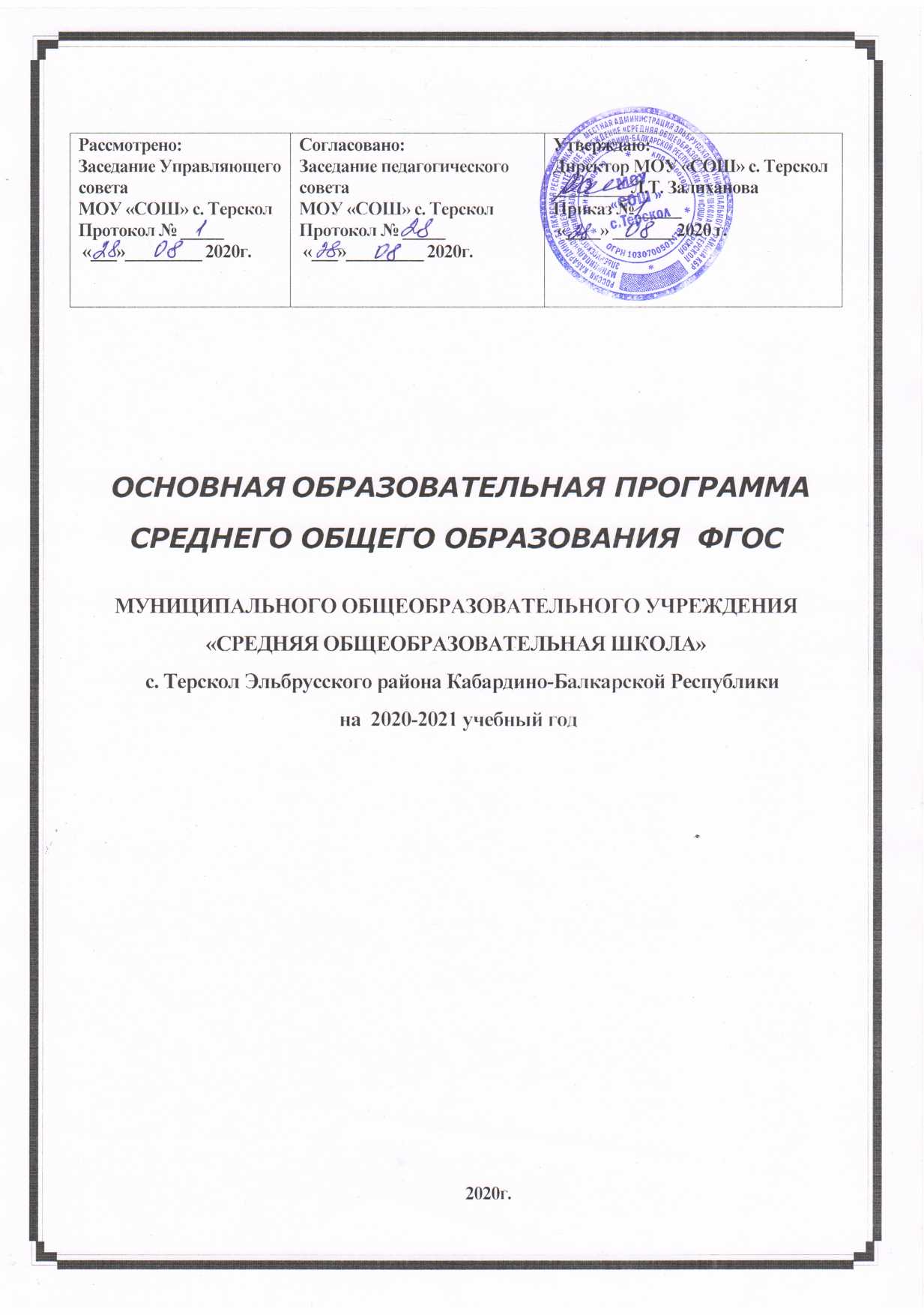 Содержание1. Целевой раздел основной образовательной программы среднего общего образованияОбразовательная программа среднего общего образования – это нормативный документ, разрабатываемый и утверждаемый в установленном им порядке, определяющий содержание образования и порядок действий участников образовательного процесса, которые необходимо выполнить для получения образования определенного уровня.Нормативно-правовой базой образовательной программы являются:Федеральный закон от 29.12.2012 №273-ФЗ  «Об образовании в Российской Федерации»;Приказ Минобрнауки России от 17.12.2010 №1898 (ред. от 31.12.2015) «Об утверждении федерального государственного образовательного стандарта среднего общего образования»;Примерная основная образовательная программа среднего  общего образования (одобрена решение федерального учебно-методического объединения по общему образованию, одобрена решением ФУМО от 12 мая 2016 года, протокол №2/16)Приказ Министерства образования и науки РФ №506 от 7 июня 2017 года «О внесении изменений в федеральный компонент государственных образовательных стандартов начального общего, основного общего и среднего общего образования, утверждённого приказом Министерства образования и науки от 5 марта 2004 года №1089»;Приказ Министерства образования и науки РФ №ТС-194/08 от 20 июня 2017 года «Об организации изучения учебного предмета «Астрономия»; Постановление Главного государственного санитарного врача РФ от 24.11.2015 г.№81 «О внесении изменений №3 в СанПин 2.4.2.2821-10 «Санитарно-эпидемиологические требования к условиям и организации обучения в общеобразовательных организациях».Приказ Минобрнауки России от 30 августа 2013 года №1015 г.Москва «Об утверждении порядка организации и осуществления образовательной деятельности по основным общеобразовательным программам начального общего, основного общего и среднего общего образования»;Санитарно-эпидемиологические правила и нормативы СанПин 2.4.2.3286-15 «Санитарно-эпидемиологические требования к условиям и организации обучения и воспитания в организациях, осуществляющих образовательную деятельность по адаптированным общеобразовательным программам для обучающихся с ограниченными возможностями здоровья» (утверждены постановлением Главного государственного санитарного врача РФ от 10 июля 2015 года №26)Приказ Минобрнауки РФ от 3 июня 2011 года № 1994 «О внесении изменений в федеральный базисный учебный план и примерные учебные планы для образовательных учреждений  Российской Федерации, реализующих программы общего образования, утвержденные приказом Министерства образования  Российской Федерации от 9 марта 2004 года №1312» (БУП-2004);Федеральный перечень учебников, рекомендуемых к использованию при реализации имеющих государственную аккредитацию образовательных программ начального общего, основного общего, среднего общего образования (утв. приказом Министерства образования и науки РФ от 31 марта 2014 г. N 253) с изменениями и дополнениями от: 8 июня 3 576, 28 декабря 2015 г № 1529, 26 января №38, 29 декабря 2016 г. № 1677, 8, 20 июня, 5 июля 2017 г.Письмо Минобрнауки России от 15.10.2015 г. №08-ПГ-МОН-37849 «О продолжительности рабочего времени и особенностях, связанных с режимом рабочего времени педагогических и других работников образовательных организаций».Приказ Министерства образования и науки РФ от 11 мая 2016 г. №536 «ОБ утверждении Особенностей режима рабочего времени и времени отдыха педагогических и иных работников организаций, осуществляющих образовательную деятельность».Инструктивно-методическое письмо «О формировании учебных планов образовательных организаций Кабардино-Балкарской Республики, реализующих основные общеобразовательные программы, на 2017/2018 учебный год» Единый квалификационный справочник должностей руководителей, специалистов и служащих (раздел «Квалификационные характеристики должностей работников образования»), утвержденный приказом Минздравсоцразвития России от 26.08.2010 N 761н;Устав ОУ.1.1.  Пояснительная запискаДанная образовательная программа определяет содержание и организацию образовательного процесса для обучающихся 10-11 классов, а также образовательных потребностей и запросов участников образовательного процесса.Образовательная программа направлена на формирование общей культуры, духовно-нравственное, социальное, личностное и интеллектуальное развитие учащихся, создание основы для самостоятельной реализации учебной деятельности, обеспечивающей социальную успешность, развитие творческих способностей, саморазвитие и самосовершенствование, сохранение и укрепление здоровья учащихся.Характеристика  образовательной программы среднего общего образования Ведущие образовательные задачи данного этапа:Выполнение базового уровня государственных стандартов среднего  общего образования в условиях разно уровневого обучения.Подготовка к сдаче выпускных экзаменов в школе и вступительных в вуз.Профессиональная ориентация.Интеллектуальная и общепсихологическая подготовка к обучению в высшей школе.Социальная и предпрофессиональная адаптация.Процедура выбора образовательной программыПроцедура выбора образовательной программы предполагает:сбор информации об удовлетворенности родителей и учащихся школы реализуемой образовательной программой с целью изучения запросов семьи;сбор информации и на ее основе анализ сформированности познавательных интересов, мотивации учения (в течение учебного года; успеваемость по итогам учебного года; итоговая аттестация; результаты ЕГЭ по математике, русскому языку и предметам по выбору);педагогическая диагностика и на её основе анализ успешности учебной деятельности (диагностическое отслеживание, результаты промежуточной и итоговой аттестации);мониторинг учебных и творческих достижений учащихся, подтвержденных результатами районных, республиканских и всероссийских олимпиад, конкурсов, участия в исследовательской деятельности;анализ состояния здоровья учащихся и его динамики;индивидуальная работа с учащимися и родителями при полном или частичном отсутствии оснований для выбора;выявление учащихся с проблемами в реализации образовательной программы;собеседование с учащимися и родителями с предложением по результативности образовательной программы;перевод учащихся в следующий класс, отчисление из класса осуществляется на основании Закона «Об образовании в Российской Федерации», Устава ОУ.Школа ориентирована на создание условий для:Освоения обучающимися данной образовательной программы, соответствующей базовому уровню Федеральных государственных образовательных стандартов;Формирования устойчивых познавательных интересов и творческих способностей обучающихся;Умения работать в коллективе, адаптироваться к сложным проблемам взрослой жизни;Выработки устойчивой потребности в самообразовании;Воспитания нравственности, гражданственности, патриотизма, уважения к национальной культуре и истории.Исходя из этого, нами определены следующие ключевые компетентности,  которыми  должен   обладать   выпускник   МОУ  «СОШ» с. Терскол: Основная образовательная программа предназначена для удовлетворения потребностейученика – в освоении познавательных	и ценностных основ личности и профессиональном самоопределении; в	расширении познавательного и культурного пространства, в широком общении, в самопознании, самореализации;родителей – в получении их детьми качественного образования, позволяющего продолжение образования в выбранной	области деятельности, сохранении здоровья, в развитии способностей ребенка, в создании комфортной психологической ситуации в школе с учетом индивидуальных особенностей;общества – в формировании здорового	поколения современно мыслящих, образованных молодых людей, способных к сохранению и воспроизведению культуры в различных областях деятельности.Основные механизмы реализации обозначенных целей и задач:развитие материальной базы школы;информатизация школьного пространства с целью оптимизации управления школой и использования ИКТ в образовательном процессе.В области учебной деятельностиосуществление интегративного подхода к образовательному процессу как на уровне целеполагания, так и на содержательном и методическом уровнях;оптимизация образовательного процесса на основе современных педагогических технологий;создание условий для постоянного роста квалификации педагогических кадров школы;организация образовательного процесса на основе здоровье сберегающих технологий;создание модели профильного обучения, обеспечение оптимального сочетания основного, профильного и дополнительного образования;использование взаимовыгодных форм сотрудничества школы с различными учреждения образования.В области воспитательной деятельностиреализация и дальнейшее развитие созданной в школе воспитательной системы;развитие школьного самоуправления;постоянное расширения образовательного пространства для учащихся школы;расширения поля социально значимой деятельности школьников;развитие форм социального партнерства школы с различными общественными структурами и учреждениями;расширение форм привлечение родителей к широкому сотрудничеству со школой. Обозначенные в образовательной программе цели и задачи реализуются через все направления образовательной деятельности: учебную, развивающую, воспитательную.Содержание и формы этих направлений отражены в учебном плане, воспитательной системе, в принципах организации школьной среды, системе дополнительных образовательных услуг.Образовательная программа направлена:на обеспечение оптимального уровня образованности, который характеризуется способностью решать задачи в различных сферах жизнедеятельности, опираясь на освоенный социальный опыт;на реализацию права ребёнка на получение основного общего образования и дополнительного образования.В школе особое внимание уделяется формированию личности учащихся, а именно:повышению уровня культуры личности школьников;обеспечению возможности накопления школьниками опыта выбора;воспитанию уважения к закону, правопорядку;развитию способности к творческому самовыражению в образовательной, трудовой и досуговой деятельности;развитию культуры умственного труда учащихся, навыков самообразования. 1.2. Планируемые результаты освоения обучающимися основной образовательной программы среднего общего образованияСистема планируемых результатов даёт представление о том, какими именно действиями – познавательными, личностными, регулятивными, коммуникативными, преломлёнными через специфику содержания того или иного предмета, – овладеют обучающиеся в ходе образовательного процесса.Среднее общее образование направлено на дальнейшее становление и формирование личности обучающегося, развитие интереса к познанию и творческих способностей обучающегося, формирование навыков самостоятельной учебной деятельности на основе индивидуализации и профессиональной ориентации содержания среднего общего образования, подготовку обучающегося к жизни в обществе, самостоятельному жизненному выбору, продолжению образования и началу профессиональной деятельности. Старшая ступень общеобразовательной школы в процессе модернизации образования подвергается самым существенным структурным, организационным и содержательным изменениям.Федеральный компонент направлен на реализацию следующих основных целей:формирование у обучающихся гражданской ответственности и правового самосознания, духовности и культуры, самостоятельности, инициативности, способности к успешной социализации в обществе;дифференциация обучения с широкими и гибкими возможностями построения старшеклассниками индивидуальных образовательных программ в соответствии с их способностями, склонностями и потребностями;обеспечение обучающимся равных возможностей для их последующего профессионального образования и профессиональной деятельности, в том числе с учетом реальных потребностей рынка труда.Обязательные предметные области и основные задачи реализации предметных областей Среднее общее образование завершается обязательной итоговой государственной аттестацией выпускников. Требования к уровню подготовки выпускников настоящего стандарта являются основой разработки контрольно-измерительных материалов указанной аттестации.Обучающиеся, освоившие программы среднего общего образования и выполнившие в полном объеме требования к уровню подготовки выпускников, вправе продолжить обучение на ступенях начального, среднего и высшего профессионального образования.Структура планируемых результатовСтруктура планируемых результатов строится с учётом:динамики развития обучающихся на основе выделения достигнутого уровня развития и ближайшей перспективы – зоны ближайшего развития ученика;возможностей овладения учащимися учебными действиями на уровне, соответствующем зоне дальнейшего перспективного развития;основных направлений оценочной деятельности.Планируемые результаты достигаются через предметные программы и программы элективных курсов.В структуре планируемых результатов по каждой учебной программе (предметной, междисциплинарной) выделяются следующие уровни описания:цели-ориентиры, определяющие ведущие целевые установки и основные ожидаемые результаты изучения данной учебной программы. Их включение в структуру планируемых результатов призвано раскрыть «Цель изучения данного предмета в образовательном учреждении»цели, характеризующие систему учебных действий в отношении учебного материала. Планируемые результаты, приводятся в блоках «Выпускник научится» к каждому разделу программы учебного предмета. Они ориентируют субъектов образования, какой уровень освоения  учебного материала ожидается от выпускников.цели, характеризующие систему учебных действий в отношении знаний, умений, навыков, расширяющих и углубляющих знание учебного материала. Планируемые результаты, приводятся в блоках «Выпускник получит возможность научиться» к каждому разделу программы учебного предмета. 1.2.1. Планируемые личностные результаты освоения основной образовательной программы среднего общего образованияВ результате освоения основной образовательной программы среднего   общего образования у обучающихся должны  быть сформированы:российская гражданская идентичность, патриотизм, уважение к своему народу, чувство ответственности перед Родиной, гордость за свой край, свою Родину, прошлое и настоящее многонационального народа России, уважение государственных символов;гражданская позиция как активного и ответственного члена российского общества, осознающего свои конституционные права и обязанности, уважающего закон и правопорядок, обладающего чувством собственного достоинства, осознанно принимающего традиционные национальные и общечеловеческие гуманистические и демократические ценности;готовность к служению Отечеству, его защите;мировоззрение, соответствующее соврменному уровню развития науки и общественной практики, основанного на диалоге культур, а также различных форм  общественного сознания, осознание своего места в поликультцурном мире;основы саморазвития и самовоспитания в соответствии с общечеловеческими ценностями и идеалами гражданского общества, готовность и способность самостоятельной, творческой  и ответственной деятельности;толерантное сознание и поведение в поликультурном мире, готовность и способность вести диалог с другими людьми, достигать в нем взаимопонимания, находить общие цели и сотрудничать для их достижения;навыки сотрудничества со сверстниками, детьми младшего возраста, взрослыми в образовательной,  общественно-полезной, учебно-исследовательской, проектной и других видах деятельности;нравственное сознание  и поведение на основе усвоения общечеловеческих ценностей;готовность и способность к образованию, в том числе к самообразованию, на протяжении всей жизни; сознательное отношение к непрерывному образованию как условию успешной профессиональной и общественной деятельности;эстетическое отношение к миру, включая эстетику быта, научного и технического творчества, спорта, общественных отношений;принятие и желание реализовать ценности здорового и безопасного образа жизни, потребность в физическом  самоусовершенствовании, занятиях спортивно-оздоровительной деятельностью, неприятие вредных привычек: курения, употребления алкоголя, наркотиков;бережное, ответственное и компетентное отношение к физическому и психологическому здоровью, как собственному, так и других людей, умение оказывать первую помощь;осознанный выбор будущей профессии и возможностей реализации собственных жизненных планов; отношение к профессиональной деятельности как возможности участия в решении личных, общественных, государственных, общенациональных проблем.1.2.2. Планируемые метапредметные результаты освоения основной образовательной программы среднего общего образованияВ результате освоения основной образовательной программы среднего  общего образования обучающиеся должны уметь:самостоятельно определять цели деятельности и составлять планы деятельности; самостоятельно осуществлять, контролировать, корректировать деятельность; использовать все возможные ресурсы для достижения поставленных целей и реализации планов деятельности; выбирать успешные стратегии в различных ситуациях;продуктивно общаться и взаимодействовать в процессе  совместной деятельности, учитывать позиции других участников  деятельности, эффективно решать конфликты;владеть навыками познавательной, учебно-исследовательской и проектной деятельности, навыками разрешения проблем; способность и готовность к самостоятельному поиску методов решения практических задач, применению различных методов познания;ориентироваться в различных источниках информации, критически оценивать и интерпретировать информацию, получаемую из различных источников;использовать средства информационных и коммуникационных технологий в решении когнитивных, коммуникативных и олрганизационных задач с соблюдением требований техники безопасности, гигиены, ресурсосбережения, правовых и этических норм, норм информационной безопасности;определять назначение и функции различных социальных институтов;самостоятельно оценивать и принимать решения, определяющие стратегию поведения, с учетом гражданских и нравственных ценностей;ясно и логично излагать свою точку зрения, использовать адекватные языковые средства;использовать навыки познавательной рефлексии как средства осознания совершаемых действий и мыслительных процессов, их результатов и основания, границ своего знания и незнания.1.2.3. 	Планируемые предметные результаты освоения обучающимися основной образовательной программы среднего общего образованияПредметные результаты освоения основной образовательной программы для учебных предметов на базовом уровне ориентированы на обеспечение преимущественно общеобразовательной и общекультурной подготовки1.2.3.1. Русский языкВ результате изучения учебного предмета «Русский язык» на уровне среднего общего образования:Выпускник на базовом уровне научится:использовать языковые средства адекватно цели общения и речевой ситуации;использовать знания о формах русского языка (литературный язык, просторечие, народные говоры, профессиональные разновидности, жаргон, арго) при создании текстов;создавать устные и письменные высказывания, монологические и диалогические тексты определенной функционально-смысловой принадлежности (описание, повествование, рассуждение) и определенных жанров (тезисы, конспекты, выступления, лекции, отчеты, сообщения, аннотации, рефераты, доклады, сочинения);выстраивать композицию текста, используя знания о его структурных элементах;подбирать и использовать языковые средства в зависимости от типа текста и выбранного профиля обучения;правильно использовать лексические и грамматические средства связи предложений при построении текста;создавать устные и письменные тексты разных жанров в соответствии с функционально-стилевой принадлежностью текста;сознательно использовать изобразительно-выразительные средства языка при создании текста в соответствии с выбранным профилем обучения;использовать при работе с текстом разные виды чтения (поисковое, просмотровое, ознакомительное, изучающее, реферативное) и аудирования  (с полным пониманием текста, с пониманием основного содержания, с выборочным извлечением информации);анализировать текст с точки зрения наличия в нем явной и скрытой, основной и второстепенной информации, определять его тему, проблему и основную мысль;извлекать необходимую информацию из различных источников и переводить ее в текстовый формат;преобразовывать текст в другие виды передачи информации;выбирать тему, определять цель и подбирать материал для публичного выступления;соблюдать культуру публичной речи;соблюдать в речевой практике основные орфоэпические, лексические, грамматические, стилистические, орфографические и пунктуационные нормы русского литературного языка;оценивать собственную и чужую речь с позиции соответствия языковым нормам;использовать основные нормативные словари и справочники для оценки устных и письменных высказываний с точки зрения соответствия языковым нормам.Выпускник на базовом уровне получит возможность научиться:распознавать уровни и единицы языка в предъявленном тексте и видеть взаимосвязь между ними;анализировать при оценке собственной и чужой речи языковые средства, использованные в тексте, с точки зрения правильности, точности и уместности их употребления;комментировать авторские высказывания на различные темы (в том числе о богатстве и выразительности русского языка);отличать язык художественной литературы от других разновидностей современного русского языка;использовать синонимические ресурсы русского языка для более точного выражения мысли и усиления выразительности речи;иметь представление об историческом развитии русского языка и истории русского языкознания;выражать согласие или несогласие с мнением собеседника в соответствии с правилами ведения диалогической речи;дифференцировать главную и второстепенную информацию, известную и неизвестную информацию в прослушанном тексте;проводить самостоятельный поиск текстовой и нетекстовой информации, отбирать и анализировать полученную информацию;сохранять стилевое единство при создании текста заданного функционального стиля;владеть умениями информационно перерабатывать прочитанные и прослушанные тексты и представлять их в виде тезисов, конспектов, аннотаций, рефератов;создавать отзывы и рецензии на предложенный текст;соблюдать культуру чтения, говорения, аудирования и письма;соблюдать культуру научного и делового общения в устной и письменной форме, в том числе при обсуждении дискуссионных проблем;соблюдать нормы речевого поведения в разговорной речи, а также в учебно-научной и официально-деловой сферах общения;осуществлять речевой самоконтроль;совершенствовать орфографические и пунктуационные умения и навыки на основе знаний о нормах русского литературного языка;использовать основные нормативные словари и справочники для расширения словарного запаса и спектра используемых языковых средств;оценивать эстетическую сторону речевого высказывания при анализе текстов (в том числе художественной литературы).1.2.3.2. ЛитератураВ результате изучения учебного предмета «Литература» на уровне среднего общего образования:Выпускник на базовом уровне научится:демонстрировать знание произведений русской, родной и мировой литературы, приводя примеры двух или более текстов, затрагивающих общие темы или проблемы;в устной и письменной форме обобщать и анализировать свой читательский опыт, а именно:обосновывать выбор художественного произведения для анализа, приводя в качестве аргумента как тему (темы) произведения, так и его проблематику (содержащиеся в нем смыслы и подтексты);использовать для раскрытия тезисов своего высказывания указание на фрагменты произведения, носящие проблемный характер и требующие анализа;давать объективное изложение текста: характеризуя произведение, выделять две (или более) основные темы или идеи произведения, показывать их развитие в ходе сюжета, их взаимодействие и взаимовлияние, в итоге раскрывая сложность художественного мира произведения;анализировать жанрово-родовой выбор автора, раскрывать особенности развития и связей элементов художественного мира произведения: места и времени действия, способы изображения действия и его развития, способы введения персонажей и средства раскрытия и/или развития их характеров;определять контекстуальное значение слов и фраз, используемых в художественном произведении (включая переносные и коннотативные значения), оценивать их художественную выразительность с точки зрения новизны, эмоциональной и смысловой наполненности, эстетической значимости;анализировать авторский выбор определенных композиционных решений в произведении, раскрывая, как взаиморасположение и взаимосвязь определенных частей текста способствует формированию его общей структуры и обусловливает эстетическое воздействие на читателя (например, выбор определенного зачина и концовки произведения, выбор между счастливой или трагической развязкой, открытым или закрытым финалом);анализировать случаи, когда для осмысления точки зрения автора и/или героев требуется отличать то, что прямо заявлено в тексте, от того, что в нем подразумевается (например, ирония, сатира, сарказм, аллегория, гипербола и т.п.);давать развернутые ответы на вопросы об изучаемом на уроке произведении или создавать небольшие рецензии на самостоятельно прочитанные произведения, демонстрируя целостное восприятие художественного мира произведения, понимание принадлежности произведения к литературному направлению (течению) и культурно-исторической эпохе (периоду);выполнять проектные работы в сфере литературы и искусства, предлагать свои собственные обоснованные интерпретации литературных произведений.Выпускник на базовом уровне получит возможность научиться:давать историко-культурный комментарий к тексту произведения (в том числе и с использованием ресурсов музея, специализированной библиотеки, исторических документов и т. п.);анализировать художественное произведение в сочетании воплощения в нем объективных законов литературного развития и субъективных черт авторской индивидуальности;анализировать художественное произведение во взаимосвязи литературы с другими областями гуманитарного знания (философией, историей, психологией и др.);анализировать одну из интерпретаций эпического, драматического или лирического произведения (например, кинофильм или театральную постановку; запись художественного чтения; серию иллюстраций к произведению), оценивая, как интерпретируется исходный текст.Выпускник на базовом уровне получит возможность узнать:о месте и значении русской литературы в мировой литературе;о произведениях новейшей отечественной и мировой литературы;о важнейших литературных ресурсах, в том числе в сети Интернет;об историко-культурном подходе в литературоведении;об историко-литературном процессе XIX и XX веков;о наиболее ярких или характерных чертах литературных направлений или течений;имена ведущих писателей, значимые факты их творческой биографии, названия ключевых произведений, имена героев, ставших «вечными образами» или именами нарицательными в общемировой и отечественной культуре;о соотношении и взаимосвязях литературы с историческим периодом, эпохой.1.2.3.3. Родной язык В результате изучения учебного предмета Балкарский язык на уровне среднего общего образования:Выпускник на базовом уровне научится:использовать языковые средства адекватно цели общения и речевой ситуации;использовать знания о формах кабардинского /балкарского языков (литературный язык, просторечие, народные говоры, профессиональные разновидности, жаргон) при создании текстов;создавать устные и письменные высказывания, монологические и диалогические тексты определенной функционально-смысловой принадлежности (описание, повествование, рассуждение) и определенных жанров (тезисы, конспекты, выступления, лекции, отчеты, сообщения, аннотации, рефераты, доклады, сочинения);выстраивать композицию текста, используя знания о его структурных элементах;подбирать и использовать языковые средства в зависимости от типа текста;правильно использовать лексические и грамматические средства связи предложений при построении текста;создавать устные и письменные тексты разных жанров в соответствии с функционально-стилевой принадлежностью текста;сознательно использовать изобразительно-выразительные средства языка при создании текста;использовать при работе с текстом разные виды чтения (поисковое, просмотровое, ознакомительное, изучающее, реферативное) и аудирования (с полным пониманием текста, с пониманием основного содержания, с выборочным извлечением информации);анализировать текст с точки зрения наличия в нем явной и скрытой, основной и второстепенной информации, определять его тему, проблему и основную мысль;извлекать необходимую информацию из различных источников и переводить ее в текстовый формат;преобразовывать текст в другие виды передачи информации;выбирать тему, определять цель и подбирать материал для публичного выступления;соблюдать культуру публичной речи;соблюдать в речевой практике основные орфоэпические, лексические, грамматические, стилистические, орфографические и пунктуационные нормы балкарского литературного языка;оценивать собственную и чужую речь с позиции соответствия языковым нормам;Выпускник на базовом уровне получит возможность научиться:распознавать уровни и единицы языка в предъявленном тексте и видеть взаимосвязь между ними;анализировать при оценке собственной и чужой речи языковые средства, использованные в тексте, с точки зрения правильности, точности и уместности их употребления;комментировать авторские высказывания на различные темы (в том числе о богатстве и выразительности балкарского языка);отличать язык художественной литературы от других разновидностей современного балкарского языка;использовать синонимические ресурсы балкарского языка для более точного выражения мысли и усиления выразительности речи;иметь представление об историческом развитии балкарского языка;выражать согласие или несогласие с мнением собеседника в соответствии с правилами ведения диалогической речи;дифференцировать главную и второстепенную информацию, известную и неизвестную информацию в прослушанном тексте;проводить самостоятельный поиск текстовой и нетекстовой информации, отбирать и анализировать полученную информацию;сохранять стилевое единство при создании текста заданного функционального стиля;владеть умениями информационно перерабатывать прочитанные и прослушанные тексты и представлять их в виде тезисов, конспектов, аннотаций, рефератов;создавать отзывы и рецензии на предложенный текст;соблюдать культуру чтения, говорения, аудирования и письма;соблюдать культуру научного и делового общения в устной и письменной форме, в том числе при обсуждении дискуссионных проблем;соблюдать нормы речевого поведения в разговорной речи, а также в учебно-научной и официально-деловой сферах общения;осуществлять речевой самоконтроль;совершенствовать орфографические и пунктуационные умения и навыки на основе знаний о нормах балкарского литературного языка;использовать основные нормативные словари и справочники для расширения словарного запаса и спектра используемых языковых средств;оценивать эстетическую сторону речевого высказывания при анализе текстов (в том числе художественной литературы).1.2.3.4. Родная литература Балкарская литератураВ результате изучения учебного предмета Балкарская литература на уровне среднего общего образования:Выпускник на базовом уровне научится:демонстрировать знание произведений балкарской литературы, приводя примеры двух или более текстов, затрагивающих общие темы или проблемы;в устной и письменной форме обобщать и анализировать свой читательский опыт, а именно:обосновывать выбор художественного произведения для анализа, приводя в качестве аргумента как тему (темы) произведения, так и его проблематику (содержащиеся в нем смыслы и подтексты);использовать для раскрытия тезисов своего высказывания указание на фрагменты произведения, носящие проблемный характер и требующие анализа;давать объективное изложение текста: характеризуя произведение, выделять две (или более) основные темы или идеи произведения, показывать их развитие в ходе сюжета, их взаимодействие и взаимовлияние, в итоге раскрывая сложность художественного мира произведения;анализировать жанрово-родовой выбор автора, раскрывать особенности развития и связей элементов художественного мира произведения: места и времени действия, способы изображения действия и его развития, способы введения персонажей и средства раскрытия и/или развития их характеров;определять контекстуальное значение слов и фраз, используемых в художественном произведении, оценивать их художественную выразительность с точки зрения новизны, эмоциональной и смысловой наполненности, эстетической значимости;анализировать авторский выбор определенных композиционных решений в произведении, раскрывая, как взаиморасположение и взаимосвязь определенных частей текста способствует формированию его общей структуры и обусловливает эстетическое воздействие на читателя (например, выбор определенного зачина и концовки произведения, выбор между счастливой или трагической развязкой, открытым или закрытым финалом);анализировать случаи, когда для осмысления точки зрения автора и/или героев требуется отличать то, что прямо заявлено в тексте, от того, что в нем подразумевается (например, ирония, сатира, сарказм, аллегория, гипербола и т.п.);осуществлять следующую продуктивную деятельность:давать развернутые ответы на вопросы об изучаемом на уроке произведении или создавать небольшие рецензии на самостоятельно прочитанные произведения, демонстрируя целостное восприятие художественного мира произведения, понимание принадлежности произведения к литературному направлению (течению) и культурно-исторической эпохе (периоду);предлагать свои собственные обоснованные интерпретации литературных произведенийВыпускник на базовом уровне получит возможность научиться:давать историко-культурный комментарий к тексту произведения;анализировать художественное произведение в сочетании воплощения в нем объективных законов литературного развития и субъективных черт авторской индивидуальности;анализировать художественное произведение во взаимосвязи литературы с другими областями гуманитарного знания (философией, историей, психологией и др.);анализировать одну из интерпретаций эпического, драматического или лирического произведения (например, кинофильм или театральную постановку; запись художественного чтения; серию иллюстраций к произведению), оценивая, как интерпретируется исходный текст.Выпускник на базовом уровне получит возможность узнать:о месте и значении балкарской литературы в отечественной литературе;о произведениях новейшей балкарской литературы;о важнейших литературных ресурсах, в том числе в сети Интернет;об историко-культурном подходе в литературоведении;об историко-литературном процессе XIX и XX веков;о наиболее ярких или характерных чертах литературных направлений или течений;имена ведущих писателей, значимые факты их творческой биографии, названия ключевых произведений, имена героев, ставших «вечными образами» или именами нарицательными в балкарской культуре;о соотношении и взаимосвязях литературы с историческим периодом, эпохой.1.2.3.5. Иностранный языкВ результате изучения учебного предмета «Иностранный язык» (английский) на уровне среднего общего образования:Выпускник на базовом уровне научится:Коммуникативные умения Говорение, диалогическая речьВести диалог/полилог в ситуациях неофициального общения в рамках изученной тематики;при помощи разнообразных языковых средств без подготовки инициировать, поддерживать и заканчивать беседу на темы, включенные в раздел «Предметное содержание речи»;выражать и аргументировать личную точку зрения;запрашивать информацию и обмениваться информацией в пределах изученной тематики;обращаться за разъяснениями, уточняя интересующую информацию.Говорение, монологическая речьФормулировать несложные связные высказывания с использованием основных коммуникативных типов речи (описание, повествование, рассуждение, характеристика) в рамках тем, включенных в раздел «Предметное содержание речи»;передавать	основное	содержание	 прочитанного/увиденного/ услышанного;давать краткие описания и/или комментарии с опорой на нелинейный текст (таблицы, графики);строить высказывание на основе изображения с опорой или без опоры на ключевые слова/план/вопросы.АудированиеПонимать основное содержание несложных аутентичных аудиотекстов различных стилей и жанров монологического и диалогического характера в рамках изученной тематики с четким нормативным произношением;выборочное понимание запрашиваемой информации из несложных аутентичных аудиотекстов различных жанров монологического и диалогического характера в рамках изученной тематики, характеризующихся четким нормативным произношением.ЧтениеЧитать и понимать несложные аутентичные тексты различных стилей и жанров, используя основные виды чтения (ознакомительное, изучающее, поисковое/просмотровое) в зависимости от коммуникативной задачи;отделять в несложных аутентичных текстах различных стилей и жанров главную информацию от второстепенной, выявлять наиболее значимые факты.ПисьмоПисать несложные связные тексты по изученной тематике;писать личное (электронное) письмо, заполнять анкету, письменно излагать сведения о себе в форме, принятой в стране/странах изучаемого языка;письменно выражать свою точку зрения в рамках тем, включенных в раздел «Предметное содержание речи», в форме рассуждения, приводя аргументы и примеры.Языковые навыки Орфография и пунктуацияВладеть орфографическими навыками в рамках тем, включенных в раздел «Предметное содержание речи»;расставлять в тексте знаки препинания в соответствии с нормами пунктуации.Фонетическая сторона речиВладеть слухопроизносительными навыками в рамках тем, включенных в раздел «Предметное содержание речи»;владеть навыками ритмико-интонационного оформления речи в зависимости от коммуникативной ситуации.Лексическая сторона речиРаспознавать и употреблять в речи лексические единицы в рамках тем, включенных в раздел «Предметное содержание речи»;распознавать и употреблять в речи наиболее распространенные фразовые глаголы;определять принадлежность слов к частям речи по аффиксам;догадываться о значении отдельных слов на основе сходства с родным языком, по словообразовательным элементам и контексту;распознавать и употреблять различные средства связи в тексте для обеспечения его целостности (firstly, to begin with, however, as for me, finally, at last, etc.).Грамматическая сторона речиОперировать в процессе устного и письменного общения основными синтактическими конструкциями в соответствии с коммуникативной задачей;употреблять в речи различные коммуникативные типы предложений: утвердительные, вопросительные (общий, специальный, альтернативный, разделительный вопросы), отрицательные, побудительные (в утвердительной и отрицательной формах);употреблять в речи распространенные и нераспространенные простые предложения, в том числе с несколькими обстоятельствами, следующими в определенном порядке (We moved to a new house last year);употреблять в речи сложноподчиненные предложения с союзами и союзными словами what, when, why, which, that, who, if, because, that’s why, thеn, so, for, since, during, so that, unless;употреблять в речи сложносочиненные предложения с сочинительными союзами and, but, or;употреблять в речи условные предложения реального (Conditional I - If I see Jim, I’ll invite him to our school party) и нереального характера (Conditional II - If I were you, I would start learning French);употреблять в речи предложения с конструкцией I wish (I wish I had my own room);употреблять в речи предложения с конструкцией so/such (I was so busy that I forgot to phone my parents);употреблять в речи конструкции с герундием: to love / hate doing something; stop talking;употреблять в речи конструкции с инфинитивом: want to do, learn to speak;употреблять в речи инфинитив цели (I called to cancel our lesson);употреблять в речи конструкцию it takes me ... to do something;использовать косвенную речь;использовать в речи глаголы в наиболее употребляемых временных формах: Present Simple, Present Continuous, Future Simple, Past Simple, Past Continuous, Present Perfect, Present Perfect Continuous, Past Perfect;употреблять в речи страдательный залог в формах наиболее используемых времен: Present Simple, Present Continuous, Past Simple, Present Perfect;употреблять в речи различные грамматические средства для выражения будущего времени - to be going to, Present Continuous; Present Simple;употреблять в речи модальные глаголы и их эквиваленты (may, can/be able to, must/have to/should; need, shall, could, might, would);согласовывать времена в рамках сложного предложения в плане настоящего и прошлого;употреблять в речи имена существительные в единственном числе и во множественном числе, образованные по правилу, и исключения;употреблять в речи определенный/неопределенный/нулевой артикль;употреблять в речи личные, притяжательные, указательные, неопределенные,относительные, вопросительные местоимения;употреблять в речи наречия в положительной, сравнительной и превосходной степенях, а также наречия, выражающие количество (many / much, few / a few, little / a little) и наречия, выражающие время;употреблять предлоги, выражающие направление движения, время и место действия.Выпускник на базовом уровне получит возможность научиться:Коммуникативные умения Говорение, диалогическая речьВести диалог/полилог в ситуациях официального общения в рамках изученной тематики; кратко комментировать точку зрения другого человека;проводить подготовленное интервью, проверяя и получая подтверждение какой-либо информации;обмениваться информацией, проверять и подтверждать собранную фактическую информацию.Говорение, монологическая речьРезюмировать прослушанный/прочитанный текст;обобщать информацию на основе прочитанного/прослушанного текста.АудированиеПолно и точно воспринимать информацию в распространенных коммуникативных ситуациях;обобщать прослушанную информацию и выявлять факты в соответствии с поставленной задачей/вопросом.ЧтениеЧитать и понимать несложные аутентичные тексты различных стилей и жанров и отвечать на ряд уточняющих вопросов.ПисьмоПисать краткий отзыв на фильм, книгу или пьесу.Языковые навыки Фонетическая сторона речиПроизносить звуки английского языка четко, естественным произношением, не допуская ярко выраженного акцента.Орфография и пунктуацияВладеть орфографическими навыками;расставлять в тексте знаки препинания в соответствии с нормами пунктуации. Лексическая сторона речиИспользовать фразовые глаголы по широкому спектру тем, уместно употребляя их в соответствии со стилем речи;узнавать и использовать в речи устойчивые выражения и фразы (collocations). Грамматическая сторона речиИспользовать в речи модальные глаголы для выражения возможности или вероятности в прошедшем времени (could + have done; might + have done);употреблять в речи структуру have/get + something + Participle II (causative form) как эквивалент страдательного залога;употреблять в речи эмфатические конструкции типа It’s him who. It’s time you did smith;употреблять в речи все формы страдательного залога;употреблять в речи	времена Past Perfect и Past Perfect Continuous;употреблять в речи условные предложения нереального характера (Conditional 3);употреблять в речи	структуру to be/get + used to + verb;употреблять в речи	структуру used to/ would + verb для обозначения регулярных действий в прошлом;употреблять в речи предложения с конструкциями as ... as; not so ... as; either ... or; neither. nor;использовать широкий спектр союзов для выражения противопоставления и различия в сложных предложениях.1.2.3.6. Математика: алгебра и начала математического анализа, геометрия1.2.3.7. ИнформатикаВ результате изучения учебного предмета «Информатика» на уровне среднего общего образования:Выпускник на базовом уровне научится:определять информационный объем графических и звуковых данных при заданных условиях дискретизации;строить логическое выражение по заданной таблице истинности; решать несложные логические уравнения;находить оптимальный путь во взвешенном графе;определять результат выполнения алгоритма при заданных исходных данных;узнавать изученные алгоритмы обработки чисел и числовых последовательностей; создавать на их основе несложные программы анализа данных; читать и понимать несложные программы, написанные на выбранном для изучения универсальном алгоритмическом языке высокого уровня;выполнять пошагово (с использованием компьютера или вручную) несложные алгоритмы управления исполнителями и анализа числовых и текстовых данных;создавать на алгоритмическом языке программы для решения типовых задач базового уровня из различных предметных областей с использованием основных алгоритмических конструкций;использовать готовые прикладные компьютерные программы в соответствии с типом решаемых задач и по выбранной специализации;понимать и использовать основные понятия, связанные со сложностью вычислений (время работы, размер используемой памяти);использовать компьютерно-математические модели для анализа соответствующих объектов и процессов, в том числе оценивать числовые параметры моделируемых объектов и процессов, а также интерпретировать результаты, получаемые в ходе моделирования реальных процессов; представлять результаты математического моделирования в наглядном виде, готовить полученные данные для публикации;аргументировать выбор программного обеспечения и технических средств ИКТ для решения профессиональных и учебных задач, используя знания о принципах построения персонального компьютера и классификации его программного обеспечения;использовать электронные таблицы для выполнения учебных заданий из различных предметных областей;использовать табличные (реляционные) базы данных, в частности составлять запросы в базах данных (в том числе вычисляемые запросы), выполнять сортировку и поиск записей в БД; описывать базы данных и средства доступа к ним; наполнять разработанную базу данных;создавать структурированные текстовые документы и демонстрационные материалы с использованием возможностей современных программных средств;применять антивирусные программы для обеспечения стабильной работы технических средств ИКТ;соблюдать санитарно-гигиенические требования при работе за персональным компьютером в соответствии с нормами действующих СанПиН.Выпускник на базовом уровне получит возможность научиться:выполнять эквивалентные преобразования логических выражений, используя законы алгебры логики, в том числе и при составлении поисковых запросов;переводить заданное натуральное число из двоичной записи в восьмеричную и шестнадцатеричную и обратно; сравнивать, складывать и вычитать числа, записанные в двоичной, восьмеричной и шестнадцатеричной системах счисления;использовать знания о графах, деревьях и списках при описании реальных объектов и процессов;строить неравномерные коды, допускающие однозначное декодирование сообщений, используя условие Фано; использовать знания о кодах, которые позволяют обнаруживать ошибки при передаче данных, а также о помехоустойчивых кодах;понимать важность дискретизации данных; использовать знания о постановках задач поиска и сортировки; их роли при решении задач анализа данных;использовать навыки и опыт разработки программ в выбранной среде программирования, включая тестирование и отладку программ; использовать основные управляющие конструкции последовательного программирования и библиотеки прикладных программ; выполнять созданные программы;разрабатывать и использовать компьютерно-математические модели; оценивать числовые параметры моделируемых объектов и процессов; интерпретировать результаты, получаемые в ходе моделирования реальных процессов; анализировать готовые модели на предмет соответствия реальному объекту или процессу;применять базы данных и справочные системы при решении задач, возникающих в ходе учебной деятельности и вне ее; создавать учебные многотабличные базы данных;классифицировать программное обеспечение в соответствии с кругом выполняемых задач;понимать основные принципы устройства современного компьютера и мобильных электронных устройств; использовать правила безопасной и экономичной работы с компьютерами и мобильными устройствами;понимать общие принципы разработки и функционирования интернет-приложений; создавать веб-страницы; использовать принципы обеспечения информационной безопасности, способы и средства обеспечения надежного функционирования средств ИКТ;критически оценивать информацию, полученную из сети Интернет.1.2.3.8. ИсторияВ результате изучения учебного предмета «История» на уровне среднего общего образования:Выпускник на базовом уровне научится:рассматривать историю России как неотъемлемую часть мирового исторического процесса;знать основные даты и временные периоды всеобщей и отечественной истории из раздела дидактических единиц;определять последовательность и длительность исторических событий, явлений, процессов;характеризовать место, обстоятельства, участников, результаты важнейших исторических событий;представлять культурное наследие России и других стран;работать с историческими документами;сравнивать различные исторические документы, давать им общую характеристику;критически анализировать информацию из различных источников;соотносить иллюстративный материал с историческими событиями, явлениями, процессами, персоналиями;использовать статистическую (информационную) таблицу, график, диаграмму как источники информации;использовать аудиовизуальный ряд как источник информации;составлять описание исторических объектов и памятников на основе текста, иллюстраций, макетов, интернет-ресурсов;работать с хронологическими таблицами, картами и схемами;читать легенду исторической карты;владеть основной современной терминологией исторической науки, предусмотренной программой;демонстрировать умение вести диалог, участвовать в дискуссии по исторической тематике;оценивать роль личности в отечественной истории ХХ века;ориентироваться в дискуссионных вопросах российской истории ХХ века и существующих в науке их современных версиях и трактовках.Выпускник на базовом уровне получит возможность научиться:демонстрировать умение сравнивать и обобщать исторические события российской и мировой истории, выделять ее общие черты и национальные особенности и понимать роль России в мировом сообществе;устанавливать аналогии и оценивать вклад разных стран в сокровищницу мировой культуры;определять место и время создания исторических документов;проводить отбор необходимой информации и использовать информацию Интернета, телевидения и других СМИ при изучении политической деятельности современных руководителей России и ведущих зарубежных стран;характеризовать современные версии и трактовки важнейших проблем отечественной и всемирной истории;понимать объективную и субъективную обусловленность оценок российскими и зарубежными историческими деятелями характера и значения социальных реформ и контрреформ, внешнеполитических событий, войн и революций;использовать картографические источники для описания событий и процессов новейшей отечественной истории и привязки их к месту и времени;представлять историческую информацию в виде таблиц, схем, графиков и др., заполнять контурную карту;соотносить историческое время, исторические события, действия и поступки исторических личностей ХХ века;анализировать и оценивать исторические события местного масштаба в контексте общероссийской и мировой истории ХХ века;обосновывать собственную точку зрения по ключевым вопросам истории России Новейшего времени с опорой на материалы из разных источников, знание исторических фактов, владение исторической терминологией;приводить аргументы и примеры в защиту своей точки зрения;1.2.3.9. ОбществознаниеВ результате изучения учебного предмета «Обществознание» на уровне среднего общего образования:Выпускник на базовом уровне научится:Человек. Человек в системе общественных отношенийВыделять черты социальной сущности человека;определять роль духовных ценностей в обществе;распознавать формы культуры по их признакам, иллюстрировать их примерами;различать виды искусства;соотносить поступки и отношения с принятыми нормами морали;выявлять сущностные характеристики религии и ее роль в культурной жизни;выявлять роль агентов социализации на основных этапах социализации индивида;раскрывать связь между мышлением и деятельностью;различать виды деятельности, приводить примеры основных видов деятельности;выявлять и соотносить цели, средства и результаты деятельности;анализировать различные ситуации свободного выбора, выявлять его основания и последствия;различать формы чувственного и рационального познания, поясняя их примерами;выявлять особенности научного познания;различать абсолютную и относительную истины;иллюстрировать конкретными примерами роль мировоззрения в жизни человека;выявлять связь науки и образования, анализировать факты социальной действительности в контексте возрастания роли образования и науки в современном обществе;выражать и аргументировать собственное отношение к роли образования и самообразования в жизни человека.Общество как сложная динамическая системаХарактеризовать общество как целостную развивающуюся (динамическую) систему в единстве и взаимодействии его основных сфер и институтов;выявлять, анализировать, систематизировать и оценивать информацию, иллюстрирующую многообразие и противоречивость социального развития;приводить примеры прогрессивных и регрессивных общественных изменений, аргументировать свои суждения, выводы;формулировать собственные суждения о сущности, причинах и последствиях глобализации; иллюстрировать проявления различных глобальных проблем. ЭкономикаРаскрывать взаимосвязь экономики с другими сферами жизни общества;конкретизировать примерами основные факторы производства и факторные доходы;объяснять механизм свободного ценообразования, приводить примеры действия законов спроса и предложения;оценивать влияние конкуренции и монополии на экономическую жизнь, поведение основных участников экономики;различать формы бизнеса;извлекать социальную информацию из источников различного типа о тенденциях развития современной рыночной экономики;различать экономические и бухгалтерские издержки;приводить примеры постоянных и переменных издержек производства;различать деятельность различных финансовых институтов, выделять задачи, функции и роль Центрального банка Российской Федерации в банковской системе РФ;различать формы, виды проявления инфляции, оценивать последствия инфляции для экономики в целом и для различных социальных групп;выделять объекты спроса и предложения на рынке труда, описывать механизм их взаимодействия;определять причины безработицы, различать ее виды;высказывать обоснованные суждения о направлениях государственной политики в области занятости;объяснять поведение собственника, работника, потребителя с точки зрения экономической рациональности, анализировать собственное потребительское поведение;анализировать практические ситуации, связанные с реализацией гражданами своих экономических интересов;приводить примеры участия государства в регулировании рыночной экономики;высказывать обоснованные суждения о различных направлениях экономической политики государства и ее влиянии на экономическую жизнь общества;различать важнейшие измерители экономической деятельности и показатели их роста: ВНП (валовой национальный продукт), ВВП (валовой внутренний продукт);различать и сравнивать пути достижения экономического роста.Социальные отношенияВыделять критерии социальной стратификации;анализировать социальную информацию из адаптированных источников о структуре общества и направлениях ее изменения;выделять особенности молодежи как социально-демографической группы, раскрывать на примерах социальные роли юношества;высказывать обоснованное суждение о факторах, обеспечивающих успешность самореализации молодежи в условиях современного рынка труда;выявлять причины социальных конфликтов, моделировать ситуации разрешения конфликтов;конкретизировать примерами виды социальных норм;характеризовать виды социального контроля и их социальную роль, различать санкции социального контроля;различать позитивные и негативные девиации, раскрывать на примерах последствия отклоняющегося поведения для человека и общества;определять и оценивать возможную модель собственного поведения в конкретной ситуации с точки зрения социальных норм;различать виды социальной мобильности, конкретизировать примерами;выделять причины и последствия этносоциальных конфликтов, приводить примеры способов их разрешения;характеризовать основные принципы национальной политики России на современном этапе;характеризовать социальные институты семьи и брака; раскрывать факторы, влияющие на формирование института современной семьи;характеризовать семью как социальный институт, раскрывать роль семьи в современном обществе;высказывать обоснованные суждения о факторах, влияющих на демографическую ситуацию в стране;формулировать выводы о роли религиозных организаций в жизни современного общества, объяснять сущность свободы совести, сущность и значение веротерпимости;осуществлять комплексный поиск, систематизацию социальной информации по актуальным проблемам социальной сферы, сравнивать, анализировать, делать выводы, рационально решать познавательные и проблемные задачи;оценивать собственные отношения и взаимодействие с другими людьми с позиций толерантности.ПолитикаВыделять субъектов политической деятельности и объекты политического воздействия;различать политическую власть и другие виды власти;устанавливать связи между социальными интересами, целями и методами политической деятельности;высказывать аргументированные суждения о соотношении средств и целей в политике;раскрывать роль и функции политической системы;характеризовать государство как центральный институт политической системы;различать типы политических режимов, давать оценку роли политических режимов различных типов в общественном развитии;обобщать и систематизировать информацию о сущности (ценностях, принципах, признаках, роли в общественном развитии) демократии;характеризовать демократическую избирательную систему;различать мажоритарную, пропорциональную, смешанную избирательные системы;устанавливать взаимосвязь правового государства и гражданского общества, раскрывать ценностный смысл правового государства;определять роль политической элиты и политического лидера в современном обществе;конкретизировать примерами роль политической идеологии;раскрывать на примерах функционирование различных партийных систем;формулировать суждение о значении многопартийности и идеологического плюрализма в современном обществе;оценивать роль СМИ в современной политической жизни;иллюстрировать примерами основные этапы политического процесса;различать и приводить примеры непосредственного и опосредованного политического участия, высказывать обоснованное суждение о значении участия граждан в политике.Правовое регулирование общественных отношенийСравнивать правовые нормы с другими социальными нормами;выделять основные элементы системы права;выстраивать иерархию нормативных актов;выделять основные стадии законотворческого процесса в Российской Федерации;различать понятия «права человека» и «права гражданина», ориентироваться в ситуациях, связанных с проблемами гражданства, правами и обязанностями гражданина РФ, с реализацией гражданами своих прав и свобод;обосновывать взаимосвязь между правами и обязанностями человека и гражданина, выражать собственное отношение к лицам, уклоняющимся от выполнения конституционных обязанностей;аргументировать важность соблюдения норм экологического права и характеризовать способы защиты экологических прав;раскрывать содержание гражданских правоотношений;применять полученные знания о нормах гражданского права в практических ситуациях, прогнозируя последствия принимаемых решений;различать организационно-правовые формы предприятий;характеризовать порядок рассмотрения гражданских споров;давать обоснованные оценки правомерного и неправомерного поведения субъектов семейного права, применять знания основ семейного права в повседневной жизни;находить и использовать в повседневной жизни информацию о правилах приема в образовательные организации профессионального и высшего образования;характеризовать условия заключения, изменения и расторжения трудового договора;иллюстрировать примерами виды социальной защиты и социального обеспечения;извлекать и анализировать информацию по заданной теме в адаптированных источниках различного типа (Конституция РФ, ГПК РФ, АПК РФ, УПК РФ);объяснять основные идеи международных документов, направленных на защиту прав человека.Выпускник на базовом уровне получит возможность научиться:Человек. Человек в системе общественных отношенийИспользовать полученные знания о социальных ценностях и нормах в повседневной жизни, прогнозировать последствия принимаемых решений;применять знания о методах познания социальных явлений и процессов в учебной деятельности и повседневной жизни;оценивать разнообразные явления и процессы общественного развития;характеризовать основные методы научного познания;выявлять особенности социального познания;различать типы мировоззрений;объяснять специфику взаимовлияния двух миров социального и природного в понимании природы человека и его мировоззрения;выражать собственную позицию по вопросу познаваемости мира и аргументировать ее.Общество как сложная динамическая системаУстанавливать причинно-следственные связи между состоянием различных сфер жизни общества и общественным развитием в целом;выявлять, опираясь на теоретические положения и материалы СМИ, тенденции и перспективы общественного развития;систематизировать социальную информацию, устанавливать связи в целостной картине общества (его структурных элементов, процессов, понятий) и представлять ее в разных формах.ЭкономикаВыделять и формулировать характерные особенности рыночных структур;выявлять противоречия рынка;раскрывать роль и место фондового рынка в рыночных структурах;раскрывать возможности финансирования малых и крупных фирм;обосновывать выбор форм бизнеса в конкретных ситуациях;различать источники финансирования малых и крупных предприятий;определять практическое назначение основных функций менеджмента;определять место маркетинга в деятельности организации;применять полученные знания для выполнения социальных ролей работника и производителя;оценивать свои возможности трудоустройства в условиях рынка труда;раскрывать фазы экономического цикла;высказывать аргументированные суждения о противоречивом влиянии процессов глобализации на различные стороны мирового хозяйства и национальных экономик; давать оценку противоречивым последствиям экономической глобализации;извлекать информацию из различных источников для анализа тенденций общемирового экономического развития, экономического развития России.Социальные отношениявысказывать обоснованное суждение о факторах, обеспечивающих успешность самореализации молодежи в современных условиях;анализировать ситуации, связанные с различными способами разрешения социальных конфликтов;выражать собственное отношение к различным способам разрешения социальных конфликтов;толерантно вести себя по отношению к людям, относящимся к различным этническим общностям и религиозным конфессиям; оценивать роль толерантности в современном мире;находить и анализировать социальную информацию о тенденциях развития семьи в современном обществе;выявлять существенные параметры демографической ситуации в России на основе анализа данных переписи населения в Российской Федерации, давать им оценку;выявлять причины и последствия отклоняющегося поведения, объяснять с опорой на имеющиеся знания способы преодоления отклоняющегося поведения;анализировать численность населения и динамику ее изменений в мире и в России.ПолитикаНаходить, анализировать информацию о формировании правового государства и гражданского общества в Российской Федерации, выделять проблемы;выделять основные этапы избирательной кампании;в перспективе осознанно участвовать в избирательных кампаниях;отбирать и систематизировать информацию СМИ о функциях и значении местного самоуправления;самостоятельно давать аргументированную оценку личных качеств и деятельности политических лидеров;характеризовать особенности политического процесса в России;анализировать основные тенденции современного политического процесса.Правовое регулирование общественных отношенийДействовать в пределах правовых норм для успешного решения жизненных задач в разных сферах общественных отношений;перечислять участников законотворческого процесса и раскрывать их функции;характеризовать механизм судебной защиты прав человека и гражданина в РФ;ориентироваться в предпринимательских правоотношениях;выявлять общественную опасность коррупции для гражданина, общества и государства;применять знание основных норм права в ситуациях повседневной жизни,прогнозировать последствия принимаемых решений;оценивать происходящие события и поведение людей с точки зрения соответствия закону;характеризовать основные направления деятельности государственных органов по предотвращению терроризма, раскрывать роль СМИ и гражданского общества в противодействии терроризму.1.2.3.10. ГеографияВ результате изучения учебного предмета «География» на уровне среднего общего образования:Выпускник на базовом уровне научится:понимать значение географии как науки и объяснять ее роль в решении проблем человечества;определять количественные и качественные характеристики географических объектов, процессов, явлений с помощью измерений, наблюдений, исследований;составлять таблицы, картосхемы, диаграммы, простейшие карты, модели, отражающие географические закономерности различных явлений и процессов, их территориальные взаимодействия;сопоставлять и анализировать географические карты различной тематики для выявления закономерностей социально-экономических,	природных и геоэкологических процессов и явлений;сравнивать географические объекты между собой по заданным критериям;выявлять закономерности и тенденции развития социально-экономических и экологических процессов и явлений на основе картографических и статистических источников информации;раскрывать причинно-следственные связи природно-хозяйственных явлений и процессов;выделять и объяснять существенные признаки географических объектов и явлений;выявлять и объяснять географические аспекты различных текущих событий и ситуаций;описывать изменения геосистем в результате природных и антропогенных воздействий;решать задачи по определению состояния окружающей среды, ее пригодности для жизни человека;оценивать демографическую ситуацию, процессы урбанизации, миграции в странах и регионах мира;объяснять состав, структуру и закономерности размещения населения мира, регионов, стран и их частей;характеризовать географию рынка труда;рассчитывать численность населения с учетом естественного движения и миграции населения стран, регионов мира;анализировать факторы и объяснять закономерности размещения отраслей хозяйства отдельных стран и регионов мира;характеризовать отраслевую структуру хозяйства отдельных стран и регионов мира;приводить примеры, объясняющие географическое разделение труда;определять принадлежность стран к одному из уровней экономического развития, используя показатель внутреннего валового продукта;оценивать ресурсообеспеченность стран и регионов при помощи различных источников информации в современных условиях функционирования экономики;оценивать место отдельных стран и регионов в мировом хозяйстве;оценивать роль России в мировом хозяйстве, системе международных финансовоэкономических и политических отношений;объяснять влияние глобальных проблем человечества на жизнь населения и развитие мирового хозяйства.Выпускник на базовом уровне получит возможность научиться:характеризовать процессы, происходящие в географической среде; сравнивать процессы между собой, делать выводы на основе сравнения;переводить один вид информации в другой посредством анализа статистических данных, чтения географических карт, работы с графиками и диаграммами;составлять географические описания населения, хозяйства и экологической обстановки отдельных стран и регионов мира;делать прогнозы развития географических систем и комплексов в результате изменения их компонентов;выделять наиболее важные экологические, социально-экономические проблемы;давать научное объяснение процессам, явлениям, закономерностям, протекающим в географической оболочке;понимать	и характеризовать причины возникновения процессов и явлений, влияющих на безопасность окружающей среды;оценивать	характер взаимодействия деятельности	человека и компонентов природы	в разных географических условиях с точки зрения	концепции устойчивого развития;раскрывать сущность интеграционных процессов в мировом сообществе;прогнозировать и оценивать изменения политической карты мира под влиянием международных отношений;оценивать социально-экономические последствия изменения современной политической карты мира;оценивать геополитические риски, вызванные социально-экономическими и геоэкологическими процессами, происходящими в мире;оценивать изменение отраслевой структуры отдельных стран и регионов мира;оценивать влияние отдельных стран и регионов на мировое хозяйство;анализировать региональную политику отдельных стран и регионов;анализировать основные направления международных исследований малоизученных территорий;выявлять особенности современного геополитического и геоэкономического положения России, ее роль в международном географическом разделении труда;понимать принципы выделения и устанавливать соотношения между государственной территорией и исключительной экономической зоной России.1.2.3.11. ФизикаВ результате изучения учебного предмета «Физика» на уровне среднего общего образования:Выпускник на базовом уровне научится:демонстрировать на примерах роль и место физики в формировании современной научной картины мира, в развитии современной техники и технологий, в практической деятельности людей;демонстрировать на примерах взаимосвязь между физикой и другими естественными науками;устанавливать взаимосвязь естественно-научных явлений и применять основные физические модели для их описания и объяснения;использовать информацию физического содержания при решении учебных, практических, проектных и исследовательских задач, интегрируя информацию из различных источников и критически ее оценивая;различать и уметь использовать в учебно-исследовательской деятельности методы научного познания (наблюдение, описание, измерение, эксперимент, выдвижение гипотезы, моделирование и др.) и формы научного познания (факты, законы, теории), демонстрируя на примерах их роль и место в научном познании;проводить прямые и косвенные изменения физических величин, выбирая измерительные приборы с учетом необходимой точности измерений, планировать ход измерений, получать значение измеряемой величины и оценивать относительную погрешность по заданным формулам;проводить исследования зависимостей между физическими величинами: проводить измерения и	определять на основе исследования	значение	параметров, характеризующих данную зависимость между величинами, и делать вывод с учетом погрешности измерений;использовать	для описания характера	протекания физических процессов физические величины и демонстрировать взаимосвязь между ними;использовать	для описания характера	протекания физических процессов физические законы с учетом границ их применимости;решать качественные задачи (в том числе и межпредметного характера): используя модели, физические величины и законы, выстраивать логически верную цепочку объяснения (доказательства) предложенного в задаче процесса (явления);решать расчетные задачи с явно заданной физической моделью: на основе анализа условия задачи выделять физическую модель, находить физические величины и законы, необходимые и достаточные для ее решения, проводить расчеты и проверять полученный результат;учитывать границы применения изученных физических моделей при решении физических и межпредметных задач;использовать информацию и применять знания о принципах работы и основных характеристиках изученных машин, приборов и других технических устройств для решения практических, учебно-исследовательских и проектных задач;использовать знания о физических объектах и процессах в повседневной жизни для обеспечения безопасности при обращении с приборами и техническими устройствами, для сохранения здоровья и соблюдения норм экологического поведения в окружающей среде, для принятия решений в повседневной жизни.Выпускник на базовом уровне получит возможность научиться:понимать и объяснять целостность физической теории, различать границы ее применимости и место в ряду других физических теорий;владеть приемами построения теоретических доказательств, а также прогнозирования особенностей протекания физических явлений и процессов на основе полученных теоретических выводов и доказательств;характеризовать системную связь между основополагающими научными понятиями: пространство, время, материя (вещество, поле), движение, сила, энергия;выдвигать гипотезы на основе знания основополагающих физических закономерностей и законов;самостоятельно планировать и проводить физические эксперименты;характеризовать глобальные проблемы, стоящие перед человечеством:энергетические, сырьевые, экологические, - и роль физики в решении этих проблем;решать практико-ориентированные качественные и расчетные физические задачи с выбором физической модели, используя несколько физических законов или формул, связывающих известные физические величины, в контексте межпредметных связей;объяснять принципы работы и характеристики изученных машин, приборов и технических устройств;объяснять условия применения физических моделей при решении физических задач, находить адекватную предложенной задаче физическую модель, разрешать проблему как на основе имеющихся знаний, так и при помощи методов оценки.1.2.3.12. ХимияВ результате изучения учебного предмета «Химия» на уровне среднего общего образования:Выпускник на базовом уровне научится:раскрывать на примерах роль химии в формировании современной научной картины мира и в практической деятельности человека;демонстрировать на примерах взаимосвязь между химией и другими естественными науками;раскрывать на примерах положения теории химического строения А.М. Бутлерова;понимать физический смысл Периодического закона Д.И. Менделеева и на его основе объяснять зависимость свойств химических элементов и образованных ими веществ от электронного строения атомов;объяснять причины многообразия веществ на основе общих представлений об их составе и строении;применять правила систематической международной номенклатуры как средства различения и идентификации веществ по их составу и строению;составлять молекулярные и структурные формулы органических веществ как носителей информации о строении вещества, его свойствах и принадлежности к определенному классу соединений;характеризовать органические вещества по составу, строению и свойствам, устанавливать причинно-следственные связи между данными характеристиками вещества;приводить примеры химических реакций, раскрывающих характерные свойства типичных представителей классов органических веществ с целью их идентификации и объяснения области применения;прогнозировать возможность протекания химических реакций на основе знаний о типах химической связи в молекулах реагентов и их реакционной способности;использовать знания о составе, строении и химических свойствах веществ для безопасного применения в практической деятельности;приводить примеры практического использования продуктов переработки нефти и природного газа, высокомолекулярных соединений (полиэтилена, синтетического каучука, ацетатного волокна);проводить опыты по распознаванию органических веществ: глицерина, уксусной кислоты, непредельных жиров, глюкозы, крахмала, белков – в составе пищевых продуктов и косметических средств;владеть правилами и приемами безопасной работы с химическими веществами и лабораторным оборудованием;устанавливать зависимость скорости химической реакции и смещения химического равновесия от различных факторов с целью определения оптимальных условий протекания химических процессов;приводить примеры гидролиза солей в повседневной жизни человека;приводить примеры окислительно-восстановительных реакций в природе, производственных процессах и жизнедеятельности организмов;приводить примеры химических реакций, раскрывающих общие химические свойства простых веществ – металлов и неметаллов;проводить расчеты на нахождение молекулярной формулы углеводорода по продуктам сгорания и по его относительной плотности и массовым долям элементов, входящих в его состав;владеть правилами безопасного обращения с едкими, горючими и токсичными веществами, средствами бытовой химии;осуществлять поиск химической информации по названиям, идентификаторам, структурным формулам веществ;критически оценивать и интерпретировать химическую информацию, содержащуюся в сообщениях средств массовой информации, ресурсах Интернета, научно-популярных статьях с точки зрения естественно-научной корректности в целях выявления ошибочных суждений и формирования собственной позиции;представлять пути решения глобальных проблем, стоящих перед человечеством: экологических, энергетических, сырьевых, и роль химии в решении этих проблем.Выпускник на базовом уровне получит возможность научиться:иллюстрировать на примерах становление и эволюцию органической химии как науки на различных исторических этапах ее развития;использовать методы научного познания при выполнении проектов и учебно-исследовательских задач по изучению свойств, способов получения и распознавания органических веществ;объяснять природу и способы образования химической связи: ковалентной (полярной, неполярной), ионной, металлической, водородной – с целью определения химической активности веществ;устанавливать генетическую связь между классами органических веществ для обоснования принципиальной возможности получения органических соединений заданного состава и строения;устанавливать взаимосвязи между фактами и теорией, причиной и следствием при анализе проблемных ситуаций и обосновании принимаемых решений на основе химических знаний.1.2.3.13. БиологияВ результате изучения учебного предмета «Биология» на уровне среднего общего образования:Выпускник на базовом уровне научится:раскрывать на примерах роль биологии в формировании современной научной картины мира и в практической деятельности людей;понимать и описывать взаимосвязь между естественными науками: биологией, физикой, химией; устанавливать взаимосвязь природных явлений;понимать смысл, различать и описывать системную связь между основополагающими биологическими понятиями:	клетка, организм, вид, экосистема, биосфера;использовать основные методы научного познания в учебных биологических исследованиях, проводить эксперименты по изучению биологических объектов и явлений, объяснять результаты экспериментов, анализировать их, формулировать выводы;формулировать гипотезы на основании предложенной биологической информации и предлагать варианты проверки гипотез;сравнивать биологические объекты между собой по заданным критериям, делать выводы и умозаключения на основе сравнения;обосновывать единство живой и неживой природы, родство живых организмов, взаимосвязи организмов и окружающей среды на основе биологических теорий;приводить примеры веществ основных групп органических соединений клетки (белков, жиров, углеводов, нуклеиновых кислот);распознавать клетки (прокариот и эукариот, растений и животных) по описанию, на схематических изображениях; устанавливать связь строения и функций компонентов клетки, обосновывать многообразие клеток;распознавать популяцию и биологический вид по основным признакам;описывать фенотип многоклеточных растений и животных по морфологическому критерию;объяснять многообразие организмов, применяя эволюционную теорию;классифицировать биологические объекты на основании одного или нескольких существенных признаков (типы питания, способы дыхания и размножения, особенности развития);объяснять причины наследственных заболеваний;выявлять изменчивость у организмов; объяснять проявление видов изменчивости, используя закономерности изменчивости; сравнивать наследственную и ненаследственную изменчивость;выявлять морфологические, физиологические, поведенческие адаптации организмов к среде обитания и действию экологических факторов;составлять схемы переноса веществ и энергии в экосистеме (цепи питания);приводить доказательства необходимости сохранения биоразнообразия для устойчивого развития и охраны окружающей среды;оценивать достоверность биологической информации, полученной из разных источников, выделять необходимую информацию для использования ее в учебной деятельности и решении практических задач;представлять биологическую информацию в виде текста, таблицы, графика, диаграммы и делать выводы на основании представленных данных;оценивать роль достижений генетики, селекции, биотехнологии в практической деятельности человека и в собственной жизни;объяснять негативное влияние веществ (алкоголя, никотина, наркотических веществ) на зародышевое развитие человека;объяснять последствия влияния мутагенов;объяснять возможные причины наследственных заболеваний.Выпускник на базовом уровне получит возможность научиться:давать научное объяснение биологическим фактам, процессам, явлениям, закономерностям, используя биологические теории (клеточную, эволюционную), учение о биосфере, законы наследственности, закономерности изменчивости;характеризовать современные направления в развитии биологии; описывать их возможное использование в практической деятельности;сравнивать способы деления клетки (митоз и мейоз);решать задачи на построение фрагмента второй цепи ДНК по предложенному фрагменту первой, иРНК (мРНК) по участку ДНК;решать задачи на определение количества хромосом в соматических и половых клетках, а также в клетках перед началом деления (мейоза или митоза) и по его окончании (для многоклеточных организмов);решать генетические задачи на моногибридное скрещивание, составлять схемы моногибридного скрещивания, применяя законы наследственности и используя биологическую терминологию и символику;устанавливать тип наследования и характер проявления признака по заданной схеме родословной, применяя законы наследственности.1.2.3.14.  АстрономияПланируемые результаты освоения обучающимися основной образовательной программы основного общего образования в частиВ результате изучения астрономии на базовом уровне ученик должензнать/пониматьсмысл понятий: геоцентрическая и гелиоцентрическая система, видимая звездная величина, созвездие, противостояния и соединения планет, комета, астероид, метеор, метеорит, метеороид, планета, спутник, звезда, Солнечная система, Галактика, Вселенная, всемирное и поясное время, внесолнечная планета (экзопланета), спектральная классификация звезд, параллакс, реликтовое излучение, Большой Взрыв, черная дыра;смысл физических величин: парсек, световой год, астрономическая единица, звездная величина;смысл физического закона Хаббла;основные этапы освоения космического пространства;гипотезы происхождения Солнечной системы;основные характеристики и строение Солнца, солнечной атмосферы;размеры Галактики, положение и период обращения Солнца относительно центраГалактики;уметьприводить примеры: роли астрономии в развитии цивилизации, использования методов исследований в астрономии, различных диапазонов электромагнитных излучений для получения и-формации об объектах Вселенной, получения астрономической информации с помощью космических аппаратов и спектрального анализа, влияния солнечной активности на Землю;описывать и объяснять: различия календарей, условия наступления солнечных и лунных затмений, фазы Луны, суточные движения светил, причины возникновения приливов и отливов; принцип действия оптического телескопа, взаимосвязь физико-химических характеристик звезд с использованием диаграммы «цвет – светимость», физические причины, определяющие равновесие звезд, источник энергии звезд и происхождение химических элементов, красное смещение с помощью эффекта Доплера;характеризовать особенности методов познания астрономии, основные элементы и свойства планет Солнечной системы, методы определения расстояний и линейных размеров небесных тел, возможные пути эволюции звезд различной массы;находить на небе основные созвездия Северного полушария, в том числе: Большая Медведица, Малая Медведица, Волопас, Лебедь, Кассиопея, Орион; самые яркие звезды, в том числе: Полярная звезда, Арктур, Вега, Капелла, Сириус, Бетельгейзе;использовать компьютерные приложения для определения положения Солнца, Луны и звезд на любую дату и время суток для данного населённого пункта;использовать приобретенные знания и умения в практической деятельности и повседневной жизни для понимания взаимосвязи астрономии с другими науками, в основе которых лежат знания по астрономии; отделения ее от лженаук; оценивания информации, содержащейся в сообщениях СМИ, Интернете, научно-популярных статьях.Метапредметные результаты обучения астрономии в средней школе представлены тремя группами универсальных учебных действий.Регулятивные универсальные учебные действияВыпускник научится:самостоятельно определять цели, ставить и формулировать собственные задачи в образовательной деятельности и жизненных ситуациях;оценивать ресурсы, в том числе время и другие нематериальные ресурсы, необходимые для достижения поставленной ранее цели;сопоставлять имеющиеся возможности и необходимые для достижения цели ресурсы;организовывать эффективный поиск ресурсов, необходимых для достижения поставленной цели;определять несколько путей достижения поставленной цели;выбирать оптимальный путь достижения цели, учитывая эффективность расходования ресурсов и основываясь на соображениях этики и морали;задавать параметры и критерии, по которым можно определить, что цель достигнута;сопоставлять полученный результат деятельности с поставленной заранее целью;оценивать последствия достижения поставленной цели в учебной деятельности, собственной жизни и жизни окружающих людей.Познавательные универсальные учебные действияВыпускник научится:критически оценивать и интерпретировать информацию с разных позиций;распознавать и фиксировать противоречия в информационных источниках;использовать различные модельно-схематические средства для представления выявленных в информационных источниках противоречий;осуществлять развернутый информационный поиск и ставить на его основе новые (учебные и познавательные) задачи;искать и находить обобщенные способы решения задач;приводить критические аргументы как в отношении собственного суждения, так и в отношении действий и суждений другого;анализировать и преобразовывать проблемно-противоречивые ситуации;выходить за рамки учебного предмета и осуществлять целенаправленный поиск возможности широкого переноса средств и способов действия;выстраивать индивидуальную образовательную траекторию, учитывая ограничения со стороны других участников и ресурсныеограничения;менять и удерживать разные позиции в познавательной деятельности (быть учеником и учителем;формулировать образовательный запрос и выполнять консультативные функции самостоятельно;ставить проблему и работать над ее решением; управлять совместной познавательной деятельностью и подчиняться).Коммуникативные универсальные учебные действияВыпускник научится:осуществлять деловую коммуникацию как со сверстниками, так и со взрослыми (как внутри образовательной организации, так и за ее пределами);при осуществлении групповой работы быть как руководителем, так и членом проектной команды в разных ролях (генератором идей, критиком, исполнителем, презентующим и т. д.);развернуто, логично и точно излагать свою точку зрения с использованием адекватных (устных и письменных) языковых средств;распознавать конфликтогенные ситуации и предотвращать конфликты до их активной фазы;координировать и выполнять работу в условиях виртуального взаимодействия (или сочетания реального и виртуального);согласовывать позиции членов команды в процессе работы над общим продуктом/решением;представлять публично результаты индивидуальной и групповой деятельности как перед знакомой, так и перед незнакомой аудиторией;подбирать партнеров для деловой коммуникации, исходя из соображений результативности взаимодействия, а не личных симпатий;воспринимать критические замечания как ресурс собственного развития;точно и емко формулировать как критические, так и одобрительные замечания в адрес других людей в рамках деловой и образовательной коммуникации, избегая при этом личностных оценочных суждений.Для оценки планируемых результатов данной программой предусмотрено использование:вопросов и заданий для самостоятельной подготовки;заданий для подготовки к итоговой аттестации;тестовых задания для самоконтроля.Виды контроля и результатов обучения:Текущий контроль.Тематический контроль.Итоговый контроль.Методы и формы организации контроля:Устный опрос.Монологическая форма устного ответа.Письменный опрос.Физический диктант.Самостоятельная работа.Контрольная работа.Особенности контроля и оценки по астрономии.Текущий контроль осуществляется как в письменной, так и в устной форме при выполнении заданий в тетради.Письменные работы можно проводить в виде тестовых или самостоятельных работ на бумаге.Время работы в зависимости от сложности работы 5-10 или 15-20 минут урока.Итоговый контроль проводится в форме контрольных работ практического типа. В этих работах с начала отдельно оценивается выполнение каждого задания, а затем вводится итоговая отметка.При этом итоговая отметка является не средним баллом, а определяется с учетом тех видов заданий, которые для данной работы являются основными.Оценка ответов учащихсяОценка – это определение степени усвоения учащимися знаний, умений, навыков в соответствии с требованиями государственного образовательного стандарта.Устный ответ оценивается отметкой «5», если учащийся:полно раскрыл содержание материала в объеме, предусмотренном программой и учебником;изложил материал грамотным языком в определенной логической последовательности, точно используя специальную терминологию и символику;правильно выполнил рисунки, чертежи, графики, сопутствующие ответу;показал умение иллюстрировать теоретические положения конкретными примерами, применять их в новой ситуации при выполнении практического задания;продемонстрировал усвоение ранее изученных сопутствующих вопросов, сформированность и устойчивость используемых при ответе умений и навыков;отвечал самостоятельно без наводящих вопросов учителя;возможны одна-две неточности при освещении второстепенных вопросов или в рисунках, чертежах и т.д., которые ученик легко исправил по замечанию учителя.Ответ оценивается отметкой «4», если он удовлетворяет в основном требованиям на отметку «5», но при этом имеет один из недостатков:в изложении допущены небольшие пробелы, не исказившие содержание ответа;допущены один-два недочета при освещении основного содержания ответа, исправленные после замечания учителя;допущены ошибка или более двух недочетов при освещении второстепенных вопросов или в рисунках, чертежах и т.д., легко исправленных по замечанию учителя.Отметка «3» ставится в следующих случаях:неполно или непоследовательно раскрыто содержание материала, но показано общее понимание вопроса и продемонстрированы умения, достаточные для дальнейшего усвоения программного материала;имелись затруднения или допущены ошибки в определении понятий, использовании специальной терминологии, чертежах, выкладках,  исправленные после нескольких наводящих вопросов учителя;учащийся не справился с применением теории в новой ситуации при выполнении практического задания, но выполнил задания обязательного уровня сложности по данной теме;при знании теоретического материала выявлена недостаточная сформированность основных умений и навыков.Оценка контрольных и самостоятельных письменных работ.Оценка "5" ставится, если ученик:выполнил работу без ошибок и недочетов в требуемом на «отлично» объеме;допустил не более одного недочета в требуемом на «отлично» объеме;Оценка "4" ставится, если ученик выполнил работу полностью, но допустил в ней:не более одной негрубой ошибки и одного недочета в требуемом на «отлично» объеме;или не более трех недочетов в требуемом на «отлично» объеме.Оценка "3" ставится, если ученик правильно выполнил не менее половины работы или допустил:не более двух грубых ошибок в требуемом на «отлично» объеме;или не более одной грубой и одной негрубой ошибки и одного недочета;или не более двух-трех негрубых ошибок;или одной негрубой ошибки и трех недочетов;или при отсутствии ошибок, но при наличии четырех-пяти недочетов.Критерии выставления оценок за проверочные тесты.Время выполнения работы: на усмотрение учителя.Критерии выставления оценок за тест:50-70% – «3»;71-85% – «4»;86-100% – «5».  1.2.3.15.  Культура народов КБРКультура и цивилизацияВыпускник научится:сравнивать явления национальных культур; соотносить их с определенной исторической эпохой, направлением, национальной школой, называть их ведущих представителей; понимать искусствоведческие термины и пользоваться ими.Выпускник получит возможность научиться:сформировать позитивные ценностные ориентации в ходе ознакомления с исторически сложившимися культурными, религиозными, этнонациональными традициями народов, населяющих КБР;применять полученные знания и умения на практике;планировать свою жизнедеятельность, участвуя в решении существующих и возникающих региональных, общенациональных проблем;обеспечить понимание идеи межнационального согласия, толерантности как важнейших традиции духовной жизни региона, сформировать на этой основе умения конструктивного межкультурного взаимодействия с представителями различных этносов, навыки бесконфликтного поведения.Материальная культураВыпускник научится:сравнивать явления национальных культур и соотносить их с определенной исторической эпохой, направлением, национальной школой, называть их ведущих представителей; обеспечивать  понимание идеи межнационального согласия, толерантности как важнейших традиции духовной жизни региона, сформировать на этой основе умения конструктивного межкультурного взаимодействия с представителями различных этносов, навыки бесконфликтного поведения.Выпускник получит возможность научиться:иметь  целостное представление об историческом, этнонациональном, природном, хозяйственном своеобразии родного края, традициях духовной и нравственной жизни, социальном опыте народа. Политическая культураВыпускник научится:понимать искусствоведческие термины и пользоваться ими; осуществлять поиск, отбор и обработку информации в области культуры народов КБР; уметь аргументировать собственную точку зрения в дискуссии по проблемам национальной культуры.Выпускник получит возможность научиться:сформировать позитивные ценностные ориентации в ходе ознакомления с исторически сложившимися культурными, религиозными, этнонациональными традициями народов, населяющих КБР, для применения полученных знании и умении на практике, планирования своей жизнедеятельности, участия в решении существующих и возникающих региональных, общенациональных проблем. Культура семейно-брачных отношенийВыпускник научится:осуществлять поиск, отбор и обработку информации в области культуры народов КБР; уметь аргументировать собственную точку зрения в дискуссии по проблемам национальной культуры; сформировать позитивные ценностные ориентации в ходе ознакомления с исторически сложившимися культурными, религиозными, этнонациональными традициями народов, населяющих КБР, для применения полученных знании и умении на практике, планирования своей жизнедеятельности, участия в решении существующих и возникающих региональных, общенациональных проблем.Выпускник получит возможность научиться:освоить систематизированные знания о закономерностях развития традиционных национальных культур; о ценностях, идеалах, эстетических нормах на примере культуры народов нашей республики; сформировать позитивные ценностные ориентации в ходе ознакомления с исторически сложившимися культурными, религиозными, этнонациональными традициями народов, населяющих КБР, для применения полученных знании и умении на практике, планирования своей жизнедеятельности, участия в решении существующих и возникающих региональных, общенациональных проблем.Духовная культураВыпускник научится: сравнивать явления национальных культур и соотносить их с определенной исторической эпохой, направлением, национальной школой, называть их ведущих представителей; понимать искусствоведческие термины и пользоваться ими; использовать приобретенные знания и умения в практической деятельности и повседневной жизни для: определения путей своего культурного развития; профессионального самоопределения; ориентации в традиционном наследии и современном культурном процессе; организации личного и коллективного досуга; самостоятельного художественного творчества.Выпускник получит возможность научиться:воспитать в себе возможность художественно-эстетического вкуса и культуры восприятия, толерантности, уважения к культурным традициям народов КБР; развитию чувств, эмоций, образного, ассоциативного, критического мышления. Просвещение. Образование. НаукаВыпускник научится: осуществлять поиск, отбор и обработку информации в области культуры народов КБР; уметь аргументировать собственную точку зрения в дискуссии по проблемам национальной культуры; использовать приобретенные знания и умения в практической деятельности и повседневной жизни для: определения путей своего культурного развития; профессионального самоопределения; ориентации в традиционном наследии и современном культурном процессе; организации личного и коллективного досуга; самостоятельного художественного творчества.Выпускник получит возможность научиться:сформировать позитивные ценностные ориентации в ходе ознакомления с исторически сложившимися культурными, религиозными, этнонациональными традициями народов, населяющих КБР, для применения полученных знании и умении на практике, планирования своей жизнедеятельности, участия в решении существующих и возникающих региональных, общенациональных проблем. Художественная культураВыпускник научится:сравнивать явления национальных культур и соотносить их с определенной исторической эпохой, направлением, национальной школой, называть их ведущих представителей; понимать искусствоведческие термины и пользоваться ими.Выпускник получит возможность научиться:освоить систематизированные знания о закономерностях развития традиционных национальных культур; о ценностях, идеалах, эстетических нормах на примере культуры народов нашей республики; овладевать умением анализировать явления культуры и вырабатывать собственную оценку. Здоровье в культуре народов КБРВыпускник научится:использовать приобретенные знания и умения в практической деятельности и повседневной жизни для: определения путей своего культурного развития; профессионального самоопределения; ориентации в традиционном наследии и современном культурном процессе; организации личного и коллективного досуга; самостоятельного художественного творчества.Выпускник получит возможность научиться:использовать приобретенные знания и умения в практической деятельности и повседневной жизни для: определения путей своего культурного развития; профессионального самоопределения; ориентации в традиционном наследии и современном культурном процессе; организации личного и коллективного досуга; самостоятельного художественного творчества1.2.3.16.  Основы безопасности жизнедеятельности. В результате изучения учебного предмета «Основы безопасности жизнедеятельности» на уровне среднего общего образования:Выпускник на базовом уровне научится:Основы комплексной безопасностиКомментировать назначение основных нормативных правовых актов, определяющих правила и безопасность дорожного движения;использовать основные нормативные правовые акты в области безопасности дорожного движения для изучения и реализации своих прав и определения ответственности;оперировать основными понятиями в области безопасности дорожного движения;объяснять назначение предметов экипировки для обеспечения безопасности при управлении двухколесным транспортным средством;действовать согласно указанию на дорожных знаках;пользоваться официальными источниками для получения информации в области безопасности дорожного движения;прогнозировать и оценивать последствия своего поведения в качестве пешехода, пассажира или водителя транспортного средства в различных дорожных ситуациях для сохранения жизни и здоровья (своих и окружающих людей);составлять модели личного безопасного поведения в повседневной жизнедеятельности и в опасных и чрезвычайных ситуациях на дороге (в части, касающейся пешеходов, пассажиров и водителей транспортных средств);комментировать назначение нормативных правовых актов в области охраны окружающей среды;использовать основные нормативные правовые акты в области охраны окружающей среды для изучения и реализации своих прав и определения ответственности;оперировать основными понятиями в области охраны окружающей среды;распознавать наиболее неблагоприятные территории в районе проживания;описывать факторы экориска, объяснять, как снизить последствия их воздействия;определять, какие средства индивидуальной защиты необходимо использовать в зависимости от поражающего фактора при ухудшении экологической обстановки;опознавать организации, отвечающие за защиту прав потребителей и благополучие человека, природопользование и охрану окружающей среды, для обращения в случае необходимости;опознавать, для чего применяются и используются экологические знаки;пользоваться официальными источниками для получения информации об экологической безопасности и охране окружающей среды;прогнозировать и оценивать свои действия в области охраны окружающей среды;составлять модель личного безопасного поведения в повседневной жизнедеятельности и при ухудшении экологической обстановки;распознавать явные и скрытые опасности в современных молодежных хобби;соблюдать правила безопасности в увлечениях, не противоречащих законодательству РФ;использовать нормативные правовые акты для определения ответственности за противоправные действия и асоциальное поведение во время занятий хобби;пользоваться официальными источниками для получения информации о рекомендациях по обеспечению безопасности во время современных молодежными хобби;прогнозировать и оценивать последствия своего поведения во время занятий современными молодежными хобби;применять правила и рекомендации для составления модели личного безопасного поведения во время занятий современными молодежными хобби;распознавать опасности, возникающие в различных ситуациях на транспорте, и действовать согласно обозначению на знаках безопасности и в соответствии с сигнальной разметкой;использовать нормативные правовые акты для определения ответственности за асоциальное поведение на транспорте;пользоваться официальными источниками для получения информации о правилах и рекомендациях по обеспечению безопасности на транспорте;прогнозировать и оценивать последствия своего поведения на транспорте;составлять модель личного безопасного поведения в повседневной жизнедеятельности и в опасных и чрезвычайных ситуациях на транспорте.Защита населения Российской Федерации от опасных и чрезвычайных ситуацийКомментировать назначение основных нормативных правовых актов в области защиты населения и территорий от опасных и чрезвычайных ситуаций;использовать основные нормативные правовые акты в области защиты населения и территорий от опасных и чрезвычайных ситуаций для изучения и реализации своих прав и определения ответственности; оперировать основными понятиями в области защиты населения и территорий от опасных и чрезвычайных ситуаций;раскрывать составляющие государственной системы, направленной на защиту населения от опасных и чрезвычайных ситуаций;приводить примеры основных направлений деятельности государственных служб по защите населения и территорий от опасных и чрезвычайных ситуаций: прогноз, мониторинг, оповещение, защита, эвакуация, аварийно-спасательные работы, обучение населения;приводить примеры потенциальных опасностей природного, техногенного и социального характера, характерных для региона проживания, и опасностей и чрезвычайных ситуаций, возникающих при ведении военных действий или вследствие этих действий;объяснять причины их возникновения, характеристики, поражающие факторы, особенности и последствия;использовать средства индивидуальной, коллективной защиты и приборы индивидуального дозиметрического контроля;действовать согласно обозначению на знаках безопасности и плане эвакуации;вызывать в случае необходимости службы экстренной помощи;прогнозировать и оценивать свои действия в области обеспечения личной безопасности в опасных и чрезвычайных ситуациях мирного и военного времени;пользоваться официальными источниками для получения информации о защите населения от опасных и чрезвычайных ситуаций в мирное и военное время;составлять модель личного безопасного поведения в условиях опасных и чрезвычайных ситуаций мирного и военного времени.Основы противодействия экстремизму, терроризму и наркотизму в Российской ФедерацииХарактеризовать особенности экстремизма, терроризма и наркотизма в Российской Федерации;объяснять взаимосвязь экстремизма, терроризма и наркотизма;оперировать основными понятиями в области противодействия экстремизму, терроризму и наркотизму в Российской Федерации;раскрывать предназначение общегосударственной системы противодействия экстремизму, терроризму и наркотизму;объяснять основные принципы и направления противодействия экстремистской, террористической деятельности и наркотизму;комментировать назначение основных нормативных правовых актов, составляющих правовую основу противодействия экстремизму, терроризму и наркотизму в Российской Федерации;описывать органы исполнительной власти, осуществляющие противодействие экстремизму, терроризму и наркотизму в Российской Федерации;пользоваться официальными сайтами и изданиями органов исполнительной власти, осуществляющих противодействие экстремизму, терроризму и наркотизму в Российской Федерации, для обеспечения личной безопасности;использовать основные нормативные правовые акты в области противодействия экстремизму, терроризму и наркотизму в Российской Федерации для изучения и реализации своих прав, определения ответственности;распознавать признаки вовлечения в экстремистскую и террористическую деятельность;распознавать симптомы употребления наркотических средств;описывать способы противодействия вовлечению в экстремистскую и террористическую деятельность, распространению и употреблению наркотических средств;использовать официальные сайты ФСБ России, Министерства юстиции Российской Федерации для ознакомления с перечнем организаций, запрещенных в Российской Федерации в связи с экстремистской и террористической деятельностью;описывать действия граждан при установлении уровней террористической опасности;описывать правила и рекомендации в случае проведения террористической акции;составлять модель личного безопасного поведения при установлении уровней террористической опасности и угрозе совершения террористической акции.Основы здорового образа жизниКомментировать назначение основных нормативных правовых актов в области здорового образа жизни;использовать основные нормативные правовые акты в области здорового образа жизни для изучения и реализации своих прав;оперировать основными понятиями в области здорового образа жизни;описывать факторы здорового образа жизни;объяснять преимущества здорового образа жизни;объяснять значение здорового образа жизни для благополучия общества и государства;описывать основные факторы и привычки, пагубно влияющие на здоровье человека;раскрывать сущность репродуктивного здоровья;распознавать факторы, положительно и отрицательно влияющие на репродуктивное здоровье;пользоваться официальными источниками для получения информации о здоровье, здоровом образе жизни, сохранении и укреплении репродуктивного здоровья.Основы медицинских знаний и оказание первой помощиКомментировать назначение основных нормативных правовых актов в области оказания первой помощи;использовать основные нормативные правовые акты в области оказания первой помощи для изучения и реализации своих прав, определения ответственности;оперировать основными понятиями в области оказания первой помощи;отличать первую помощь от медицинской помощи;распознавать состояния, при которых оказывается первая помощь, и определять мероприятия по ее оказанию;оказывать первую помощь при неотложных состояниях;вызывать в случае необходимости службы экстренной помощи;выполнять переноску (транспортировку) пострадавших различными способами с использованием подручных средств и средств промышленного изготовления;действовать согласно указанию на знаках безопасности медицинского и санитарного назначения;составлять модель личного безопасного поведения при оказании первой помощи пострадавшему;комментировать назначение основных нормативных правовых актов в сфере санитарно-эпидемиологическом благополучия населения;использовать основные нормативные правовые акты в сфере санитарноэпидемиологического благополучия населения для изучения и реализации своих прав и определения ответственности;оперировать понятием «инфекционные болезни» для определения отличия инфекционных заболеваний от неинфекционных заболеваний и особо опасных инфекционных заболеваний;классифицировать основные инфекционные болезни;определять меры, направленные на предупреждение возникновения и распространения инфекционных заболеваний;действовать в порядке и по правилам поведения в случае возникновения эпидемиологического или бактериологического очага.Основы обороны государстваКомментировать назначение основных нормативных правовых актов в области обороны государства;характеризовать состояние и тенденции развития современного мира и России;описывать национальные интересы РФ и стратегические национальные приоритеты;приводить примеры факторов и источников угроз национальной безопасности, оказывающих негативное влияние на национальные интересы России;приводить примеры основных внешних и внутренних опасностей;раскрывать основные задачи и приоритеты международного сотрудничества РФ в рамках реализации национальных интересов и обеспечения безопасности;разъяснять основные направления обеспечения национальной безопасности и обороны РФ;оперировать основными понятиями в области обороны государства;раскрывать основы и организацию обороны РФ;раскрывать предназначение и использование ВС РФ в области обороны;объяснять направление военной политики РФ в современных условиях;описывать предназначение и задачи Вооруженных Сил РФ, других войск, воинских формирований и органов в мирное и военное время;характеризовать историю создания ВС РФ;описывать структуру ВС РФ;характеризовать виды и рода войск ВС РФ, их предназначение и задачи;распознавать символы ВС РФ;приводить примеры воинских традиций и ритуалов ВС РФ.Правовые основы военной службыКомментировать назначение основных нормативных правовых актов в области воинской обязанности граждан и военной службы;использовать нормативные правовые акты для изучения и реализации своих прав и обязанностей до призыва, во время призыва, во время прохождения военной службы, во время увольнения с военной службы и пребывания в запасе;оперировать основными понятиями в области воинской обязанности граждан и военной службы;раскрывать сущность военной службы и составляющие воинской обязанности гражданина РФ;характеризовать обязательную и добровольную подготовку к военной службе;раскрывать организацию воинского учета;комментировать назначение Общевоинских уставов ВС РФ;использовать Общевоинские уставы ВС РФ при подготовке к прохождению военной службы по призыву, контракту;описывать порядок и сроки прохождения службы по призыву, контракту и альтернативной гражданской службы;объяснять порядок назначения на воинскую должность, присвоения и лишения воинского звания;различать военную форму одежды и знаки различия военнослужащих ВС РФ;описывать основание увольнения с военной службы;раскрывать предназначение запаса;объяснять порядок зачисления и пребывания в запасе;раскрывать предназначение мобилизационного резерва;объяснять порядок заключения контракта и сроки пребывания в резерве.Элементы начальной военной подготовкиКомментировать назначение Строевого устава ВС РФ;использовать Строевой устав ВС РФ при обучении элементам строевой подготовки;оперировать основными понятиями Строевого устава ВС РФ;выполнять строевые приемы и движение без оружия;выполнять воинское приветствие без оружия на месте и в движении, выход из строя и возвращение в строй, подход к начальнику и отход от него;выполнять строевые приемы в составе отделения на месте и в движении;приводить примеры команд управления строем с помощью голоса;описывать назначение, боевые свойства и общее устройство автомата Калашникова;выполнять неполную разборку и сборку автомата Калашникова для чистки и смазки;описывать порядок хранения автомата;различать составляющие патрона;снаряжать магазин патронами;выполнять меры безопасности при обращении с автоматом Калашникова и патронами в повседневной жизнедеятельности и при проведении стрельб;описывать явление выстрела и его практическое значение;объяснять значение начальной скорости пули, траектории полета пули, пробивного и убойного действия пули при поражении противника;объяснять влияние отдачи оружия на результат выстрела;выбирать прицел и правильную точку прицеливания для стрельбы по неподвижным целям;объяснять ошибки прицеливания по результатам стрельбы;выполнять изготовку к стрельбе;производить стрельбу;объяснять назначение и боевые свойства гранат;различать наступательные и оборонительные гранаты;описывать устройство ручных осколочных гранат;выполнять приемы и правила снаряжения и метания ручных гранат;выполнять меры безопасности при обращении с гранатами;объяснять предназначение современного общевойскового боя;характеризовать современный общевойсковой бой;описывать элементы инженерного оборудования позиции солдата и порядок их оборудования;объяснять, в каких случаях используются перебежки и переползания;выполнять перебежки и переползания (по-пластунски, на получетвереньках, на боку);определять стороны горизонта по компасу, солнцу и часам, по Полярной звезде и признакам местных предметов;передвигаться по азимутам;применять средства индивидуальной защиты;действовать по сигналам оповещения исходя из тактико-технических характеристик (ТТХ) средств индивидуальной защиты от оружия массового поражения;описывать состав и область применения аптечки индивидуальной;раскрывать особенности оказания первой помощи в бою;выполнять приемы по выносу раненых с поля боя.Военно-профессиональная деятельностьРаскрывать сущность военно-профессиональной деятельности;объяснять порядок подготовки граждан по военно-учетным специальностям;оценивать уровень своей подготовки и осуществлять осознанное самоопределение по отношению к военно-профессиональной деятельности;характеризовать особенности подготовки офицеров в различных учебных и военно-учебных заведениях;использовать официальные сайты для ознакомления с правилами приема в высшие военно-учебные заведения ВС РФ и учреждения высшего образования МВД России, ФСБ России, МЧС России.Выпускник на базовом уровне получит возможность научиться:Основы комплексной безопасностиОбъяснять, как экологическая безопасность связана с национальной безопасностью и влияет на нее.Защита населения Российской Федерации от опасных и   чрезвычайных ситуацийУстанавливать и использовать мобильные приложения служб, обеспечивающих защиту населения от опасных и чрезвычайных ситуаций, для обеспечения личной безопасности.Основы обороны государстваОбъяснять основные задачи и направления развития, строительства, оснащения и модернизации ВС РФ;приводить примеры применения различных типов вооружения и военной техники в войнах и конфликтах различных исторических периодов, прослеживать их эволюцию.Элементы начальной военной подготовкиПриводить примеры сигналов управления строем с помощью рук, флажков и фонаря;определять назначение, устройство частей и механизмов автомата Калашникова;выполнять чистку и смазку автомата Калашникова;выполнять нормативы неполной разборки и сборки автомата Калашникова;описывать работу частей и механизмов автомата Калашникова при стрельбе;выполнять норматив снаряжения магазина автомата Калашникова патронами;описывать работу частей и механизмов гранаты при метании;выполнять нормативы надевания противогаза, респиратора и общевойскового защитного комплекта (ОЗК).Военно-профессиональная деятельностьВыстраивать индивидуальную траекторию обучения с возможностью получения военно-учетной специальности и подготовки к поступлению в высшие военно-учебные заведения ВС РФ и учреждения высшего образования МВД России, ФСБ России, МЧС России;оформлять необходимые документы для поступления в высшие военно-учебные заведения ВС РФ и учреждения высшего образования МВД России, ФСБ России, МЧС России.1.2.3.17.  Физическая культураВ результате изучении учебного предмета «Физическая культура» на уровне среднего общего образования:Выпускник на базовом уровне научится:определять влияние оздоровительных систем физического воспитания на укрепление здоровья, профилактику профессиональных заболеваний и вредных привычек;знать способы контроля и оценки физического развития и физической подготовленности;знать правила и способы планирования системы индивидуальных занятий физическими упражнениями общей, профессионально-прикладной и оздоровительно-корригирующей направленности;характеризовать индивидуальные особенности физического и психического развития;характеризовать основные формы организации занятий физической культурой, определять их целевое назначение и знать особенности проведения;составлять и выполнять индивидуально ориентированные комплексы оздоровительной и адаптивной физической культуры;выполнять комплексы упражнений традиционных и современных оздоровительных систем физического воспитания;выполнять технические действия и тактические приемы базовых видов спорта, применять их в игровой и соревновательной деятельности;практически использовать приемы самомассажа и релаксации;практически использовать приемы защиты и самообороны;составлять и проводить комплексы физических упражнений различной направленности;определять уровни индивидуального физического развития и развития физических качеств;проводить мероприятия по профилактике травматизма во время занятий физическими упражнениями;владеть техникой выполнения тестовых испытаний Всероссийского физкультурно-спортивного комплекса «Готов к труду и обороне» (ГТО).Выпускник на базовом уровне получит возможность научиться:самостоятельно организовывать и осуществлять физкультурную деятельность для проведения индивидуального, коллективного и семейного досуга;выполнять требования физической и спортивной подготовки, определяемые вступительными экзаменами в профильные учреждения профессионального образования;проводить мероприятия по коррекции индивидуальных показателей здоровья, умственной и физической работоспособности, физического развития и физических качеств по результатам мониторинга;выполнять технические приемы и тактические действия национальных видов спорта;выполнять нормативные требования испытаний (тестов) Всероссийского физкультурно-спортивного комплекса «Готов к труду и обороне» (ГТО);осуществлять судейство в избранном виде спорта;составлять и выполнять комплексы специальной физической подготовки.1.3. Система оценки достижения планируемых результатов освоения основной образовательной программы среднего общего образованияОбъектом оценки образовательной деятельности обучающихся в средней школе являются ожидаемые результаты, которые связаны с целями данной программы и составляют три группы взаимосвязанных результатов.Личностные результатыОбъектом оценки личностных результатов служит:Развитие личности, ее способностейСамореализация обучающихся через организацию урочной и внеурочной деятельности;сформированность основ российской гражданской идентичности;сформированность уважительного отношения к иному мнению, истории и культуре других народов;развитие самостоятельности и личной ответственности за свои поступки;сформированность этических чувств – доброжелательности, эмоционально-нравственной отзывчивости, понимания и сопереживания чувствам других людей, стыда, вины, совести;развитие навыков сотрудничества со взрослыми и сверстниками в разных ситуациях, умения не создавать конфликтов и находить выход из спорных ситуаций;сформированность установки на безопасный, здоровый образ жизни;сформированность  целостного научного  мировоззрения, соответствующего современному уровню развития науки и общественной практики;сформированность  социальных норм, правил поведения, ролей и форм социальной жизни в группах и сообщества;развитие морального сознания и компетентности в решении моральных проблем;формирование основ экологической культуры соответствующей современному  уровню экологического мышления;участие обучающихся в преобразовании социальной среды микрорайона школы;развитие опыта социальной и творческой деятельности;участие в создании образовательной среды и школьного уклада;осознание значения семьи в жизни  человека и общества.Личностные результаты выпускников на ступени среднего общего образования не подлежат итоговой оценке.Метапредметные результатыОбъектом оценки метапредметных результатов служит сформированность у обучающегося указанных выше регулятивных, коммуникативных и познавательных УУД, т. е. таких умственных действий обучающихся, которые направлены на анализ своей познавательной деятельности и управление ею. К ним относятся: освоение способов решения проблем творческого и поискового характера;умение самостоятельно определять цели своего обучения, ставить и формулировать задачи  в учебе и познавательной деятельности;умение самостоятельно планировать пути достижения целей, понимать причины успеха/неуспеха учебной деятельности и способности конструктивно действовать даже в ситуациях неуспеха;владение основами самоконтроля, самооценки;умение создавать, применять и преобразовывать  знаково-символические средства представления информации для создания моделей изучаемых объектов и процессов, схем решения учебных и практических задач;формирование и развитие компетентности в области использования  ИКТ;умение организовывать учебное сотрудничество, использовать различные способы поиска, сбора, обработки, анализа, организации, передачи и интерпретации информации в соответствии с коммуникативными и познавательными задачами и технологиями учебного предмета;умение определять понятия, создавать обобщения, устанавливать аналогии, классифицировать;участвовать вместе с учителями и родителями в проектировании основной образовательной программы, в создании условий для ее реализации;самостоятельное проектирование образовательной деятельности.Оценка метапредметных результатов может проводиться в ходе различных процедур:итоговые контрольные работы по предметам;комплексные работы на межпредметной основе;оценочные листы и листы наблюдений учителя в «Портфолио достижений» обучающегося;проект;исследовательская работа;творческая работа. Предметные результатыОценка предметных результатов представляет собой оценку достижения обучающимся планируемых результатов по отдельным предметам.Достижение этих результатов обеспечивается за счёт основных компонентов образовательного процесса – учебных предметов, представленных в обязательной части учебного плана.Система предметных знаний – важнейшая составляющая предметных результатов. В ней можно выделить:опорные знания (знания, усвоение которых принципиально необходимо для текущего и последующего успешного обучения);знания, дополняющие, расширяющие или углубляющие опорную систему знаний.В основе многих предметных действий лежат УУД, прежде всего познавательные:использование знаково-символических средств;моделирование;сравнение, группировка и классификация объектов;действия анализа, синтеза и обобщения;установление связей (в том числе причинно-следственных) и аналогий;поиск, преобразование, представление и интерпретация информации; развитие научного мышления;разработка и реализация учебных проектов;активное использование возможностей ИКТ.Формирование одних и тех же действий на материале разных предметов способствует сначала правильному их выполнению в рамках заданного предметом диапазона (круга) задач, а затем и осознанному и произвольному их выполнениюв новой ситуации. Это проявляется в способности обучающихся решать разнообразные по содержанию учебно-познавательные и учебно-практические задачи.Объектом оценки предметных результатов служит способность обучающихся решать учебно-познавательные и учебно-практические задачи с использованием средств, соответствующих содержанию учебных предметов, в том числе на основе метапредметных действий.Особенности этих трех групп результатов находят отражение в различных способах оценивания, которые описаны в «Положении о системе оценок, форм, порядке и периодичности промежуточной аттестации»2. Содержательный раздел основной образовательной программы среднего общего образования2.1. Программа развития универсальных учебных действий при получении среднего общего образования, включающая формирование компетенций обучающихся в области учебно-исследовательской и проектной деятельности2.1.1. Цели и задачи, включающие учебно-исследовательскую и проектную деятельность обучающихся как средства совершенствования их универсальных учебных действий. Универсальные учебные действия (УУД) – это система действий учащегося, обеспечивающая культурную идентичность, социальную компетентность, толерантность, способность к самостоятельному усвоению новых знаний и умений, включая организацию самостоятельной учебной деятельности. Цель программы: сформировать у обучающихся универсальные учебные действия, обеспечивающие системный подход к личностному развитию, включающий формирование компетенций обучающихся в области использования информационно-коммуникационных технологий, учебно-исследовательской и проектной  деятельности. Задачи программы:создать условия для реализации требований Стандарта к личностным и метапредметным результатам освоения образовательной программы среднего общего образования, системно-деятельностного подхода, развивающего потенциала среднего общего образования;повысить эффективность освоения обучающимися основной образовательной программы среднего общего образования за счет расширения возможностей ориентации в различных предметных областях, научном и социальном проектировании, профессиональной ориентации, строении и осуществлении учебной деятельности;сформировать у обучающихся основы культуры исследовательской и проектной деятельности и навыков разработки, реализации и общественной презентации обучающимися результатов исследования, предметного или межпредметного учебного проекта, направленного на решение научной, личностно и социально значимой проблемы;определить перечень УУД, создать систему типовых заданий для формирования УУД, систему технологических приемов и методов для использования и применения обучающимися УУД в урочной и внеурочной деятельности, разработать алгоритмы уроков с использованием УУД на всех предметах, создать условия для развития у обучающихся способности к самопознанию, саморазвитию, самоопределению, создать условия для интеграции урочных и внеурочных форм учебно-исследовательской и проектной деятельности обучающихся. Ценностные ориентиры среднего общего образованияФормирование основ гражданской идентичности личности на основе:патриотизма, уважения к Отечеству, осознания своей этнической принадлежности;уважения к прошлому и настоящему многонационального народа России;знания истории, культуры, языка своего народа, своего края, основ культурного наследия народов России и человечестваосознания ответственности человека за благосостояние общества;формирования чувства уважения истории и культуры каждого народа, формирования активной гражданской позиции.Формирование положительной психологической атмосферы, способствующей развитию общения, сотрудничества на основе:доброжелательности, доверия и внимания к людям, готовности к дружбе и взаимопомощи;уважения к окружающим на основе толерантного поведения, развитие и совершенствование навыков  сотворчества и сотрудничества с детьми и взрослыми.Развитие ценностно-смысловой сферы личности на основе принципов нравственности и гуманизма:принятие и уважение ценностей семьи и общества, школы и коллектива и стремление следовать им;осознанное принятие  нравственных ценностей как регуляторов морального поведения;развитие  эстетических чувств на основе знакомства с мировой и отечественной художественной культурой, формирование осознанного, уважительного и доброжелательного отношения к другому человеку, его мнению, мировоззрению, культуре, языку, вере, гражданской позиции;развитие  личностных ценностно-смысловых ориентиров и установок, системы значимых социальных и межличностных отношений.Развитие навыков самовоспитания и самообразования на основе:развития широких познавательных интересов, творческой инициативы и любознательности, мотивации к обучению;умения рационально организовать свою деятельность по изучению нового материала  (планированию, контролю, оценке);умения самостоятельно определять задачи своего обучения, планировать свою познавательную деятельность;умения построения индивидуального образовательного маршрута;подготовка к осознанному выбору дальнейшего образования и профессиональной деятельности;владения основами самоконтроля, самооценки;создания установки на самоусовершенствование и самовоспитание.Развитие самостоятельности, инициативы и ответственности личности как условия её самоактулизации на основе:самоуважения, готовности открыто выражать и отстаивать свою позицию, критического отношения к своим поступкам;готовности к самостоятельным поступкам и действиям и ответственности за их результаты;целеустремлённости, жизненного оптимизма;умения противостоять действиям и влияниям, представляющим угрозу жизни, здоровью и безопасности личности и общества в пределах своих возможностей;практическое использование приобретенных обучающимся коммуникативных навыков, навыков целеполагания, планирования и самоконтроля;формирование навыков участия в  различных формах организации учебно-исследовательской и проектной деятельности. 2.1.2. Описание понятий, функций, состава и характеристик универсальных учебных действий и их связи с содержанием отдельных учебных предметов и внеурочной деятельностью, а также места универсальных учебных действий в структуре образовательной деятельностиХарактеристика универсальных учебных действийЛичностные действия позволяют сделать учение осмысленным, обеспечивают значимость решения учебных задач, увязывая их с реальными жизненными целями и ситуациями. Личностные действия направлены на осознание, исследование и принятие жизненных ценностей и смыслов, позволяют сориентироваться в нравственных нормах, правилах, оценках, выработать свою жизненную позицию в отношении мира, окружающих людей, самого себя и своего будущего.В сфере личностных действий формируются:внутренняя позиция школьника на уровне положительного отношения к школе; ответственное отношение к учению, готовность и способность обучающихся к саморазвитию и самообразованию на протяжении всей жизни; моральное сознание и компетентность в решении моральных проблем на основе личностного выбора; гражданская идентичность личности в форме осознания «Я» как гражданина России, чувство сопричастности и гордости за свою Родину, общество; любящего свой край и свою Родину, уважающего свой народ, его культуру и духовные традиции;  моральное сознание и компетентность в решении моральных проблем;ценностное отношение к здоровому и безопасному образу жизни; эстетическое сознание через освоение художественного наследия народов России и мира, готовность к сотрудничеству, способность осуществлять учебно-исследовательскую, проектную и информационно-познавательную деятельность, ценностное отношение к традициям семьи, российского гражданского общества, многонационального российского  народа, человечества;сопричастность к судьбе Отечества;ценностное, положительно мотивированное отношение к образованию, науке, труду и творчеству на благо человека и общества;социальная активность,  уважение закона и правопорядка, ответственность за свои поступки  перед обществом, осознание необходимости здорового, безопасного и экологически целесообразного образа жизни;осознанный выбор профессии, понимание значения профессиональной деятельности для человека и общества, креативное отношение к окружающему миру, мотивация на творчество и инноваицонную деятельность.Регулятивные действия обеспечивают возможность управления познавательной и учебной деятельностью посредством постановки целей, планирования, коррекции своих действий и оценки успешности усвоения. Последовательный переход к самоуправлению и саморегуляции в учебной деятельности обеспечивает базу будущего профессионального образования и самосовершенствования.К регулятивным действиям относятся:целеполагание как постановка учебной задачи на основе соотнесения того, что уже известно и усвоено учащимися, и того, что ещё неизвестно;планирование – определение последовательности промежуточных целей с учётом конечного результата; составление плана и последовательности действий;прогнозирование – предвосхищение результата и уровня усвоения знаний, его временны х  характеристик;контроль в форме сличения способа действия и его результата с заданным эталоном с целью обнаружения отклонений и отличий от эталона;коррекция – внесение необходимых дополнений и коррективов в план и способ действия в случае расхождения эталона, реального действия и его результата с учётом оценки этого результата самим обучающимся, учителем, товарищами;оценка – выделение и осознание обучающимся того, что уже усвоено и что ещё нужно усвоить, осознание качества и уровня усвоения; оценка результатов работы;саморегуляция как способность к мобилизации сил и энергии, к волевому усилию (к выбору в ситуации мотивационного конфликта) и преодолению препятствий.Познавательные действия включают исследования, поиск, отбор и структурирование необходимой информации, моделирование изучаемого содержания, логические действия и операции, способы решения задач.Общеучебные познавательные универсальные действия:самостоятельное выделение и формулирование познавательной цели;поиск и выделение необходимой информации, в том числе решение рабочих задач с использованием  инструментов ИКТ и источников информации;структурирование знаний;осознанное и произвольное построение речевого высказывания в устной и письменной форме;выбор наиболее эффективных способов решения задач в зависимости от конкретных условий;рефлексия способов и условий действия, контроль и оценка процесса и результатов деятельности;извлечение необходимой информации из разных информационных источников;определение основной и второстепенной информации; свободная ориентация и восприятие научных  и художественных текстов, научного, публицистического и официально-делового стилей; понимание и адекватная оценка языка средств массовой информации;постановка и формулирование проблемы;самостоятельное создание алгоритмов деятельности при решении проблем творческого и поискового характера, знание основных научных методов познания окружающего мира практическая направленность проводимых исследований и индивидуальных проектов, формирование научного типа мышленияЗнаково-символические познавательные универсальные действия:моделирование – преобразование объекта из чувственной формы в модель, где выделены существенные характеристики объекта (пространственно-графическая или знаково-символическая);преобразование модели с целью выявления общих законов, определяющих данную предметную область.Логические познавательные универсальные действия:анализ объектов с целью выделения признаков (существенных, несущественных);определение объектов анализа и синтеза, определение их компонентов;синтез – составление целого из частей, в том числе самостоятельное достраивание с восполнением недостающих компонентов;выбор оснований и критериев для сравнения, сериации, классификации объектов;подведение под понятие, выведение следствий; проведение разных видов сравнения;оперирование понятиями, суждениями;владение компонентами доказательства;построение логической цепочки рассуждений, анализ истинности утверждений;выдвижение гипотез и их обоснование.Постановка и решение проблемы:формулирование проблемы;самостоятельное создание способов решения проблем творческого и поискового характера;подбор доказательств своей точки зрения, логичная аргументация;свободное ориентирование в фактическом материале;умение четко выстраивать цепочку доказательств.Коммуникативные действия обеспечивают возможности сотрудничества: умение слышать, слушать и понимать партнёра, планировать и согласованно выполнять совместную деятельность, взаимно контролировать действия друг друга, уметь договариваться, вести дискуссию, правильно выражать свои мысли, оказывать поддержку друг другу, эффективно сотрудничать как с учителем и другими взрослыми, так и со сверстниками.В сфере коммуникативных УУД ученики смогут:понимать различные позиции других людей, отличные от собственной и ориентироваться на позицию партнера в общении; учитывать разные мнения и стремление к координации различных позиций в сотрудничестве; формулировать собственное мнение и позицию в устной и письменной форме; договариваться и приходить к общему решению в совместной деятельности, в том числе в ситуации столкновения интересов;правильно и понятно выражать свои мысли, ориентируясь на возможности восприятия другими  участниками обсуждения;осуществлять опыт переноса и применения учебных действий в жизненных ситуациях, уважать мнение других людей, уметь вести конструктивный диалог, достигать  взаимопонимания и успешно взаимодействовать, владеть различными формами устных и публичных выступлений, приемами риторики;уметь вести дискуссиии, семинары;умение организовать учебное сотрудничество с педагогами и  сверстниками;практическое использование полученных коммуникативных навыков в общественно-полезной деятельности. Формирование универсальных учебных действий через учебные предметыФормируемые на уроках УУД закрепляются обучающимся во внеурочной деятельности, в личном опыте и становятся личным достижением, используемым в повседневной жизни, индивидуальной творческой деятельности.Основанием преемственности разных ступеней образовательной систем становится ориентация на формирование умения учиться и наличие УУД.2.1.3.Типовые задачи по формированию универсальных учебных действийОсновные требования ко всем форматам урочной и внеурочной работы, направленной на формирование универсальных учебных действий на уровне среднего общего образования:обеспечение возможности самостоятельной постановки целей и задач в предметном обучении, проектной и учебно-исследовательской деятельности обучающихся;обеспечение возможности самостоятельного выбора обучающимися темпа, режимов и форм освоения предметного материала;обеспечение возможности конвертировать все образовательные достижения обучающихся, полученные вне рамок образовательной организации, в результаты в форматах, принятых в данной образовательной организации (оценки, портфолио и т. п.);обеспечение наличия образовательных событий, в рамках которых решаются задачи, носящие полидисциплинарный и метапредметный характер;обеспечение наличия в образовательной деятельности образовательных событий, в рамках которых решаются задачи, требующие от обучающихся самостоятельного выбора партнеров для коммуникации, форм и методов ведения коммуникации;обеспечение наличия в образовательной деятельности событий, требующих от обучающихся предъявления продуктов своей деятельности.Формирование познавательных универсальных учебных действийЗадачи должны быть сконструированы таким образом, чтобы формировать у обучающихся умения:а)	объяснять явления с научной точки зрения;б)	разрабатывать дизайн научного исследования;в)	интерпретировать полученные данные и доказательства с разных позиций и формулировать соответствующие выводы.На уровне среднего общего образования формирование познавательных УУД обеспечивается созданием условий для восстановления полидисциплинарных связей, формирования рефлексии обучающегося и формирования метапредметных понятий и представлений.Для обеспечения формирования познавательных УУД на уровне среднего общего образования рекомендуется организовывать образовательные события, выводящие обучающихся на восстановление межпредметных связей, целостной картины мира. Например:полидисциплинарные и метапредметные погружения и интенсивы;методологические и философские семинары;образовательные экспедиции и экскурсии;учебно-исследовательская работа обучающихся, которая предполагает:выбор тематики исследования, связанной с новейшими достижениями в области науки и технологий;выбор тематики исследований, связанных с учебными предметами, не изучаемыми в школе: психологией, социологией, бизнесом и др.;выбор тематики исследований, направленных на изучение проблем местного сообщества, региона, мира в целом.Формирование коммуникативных универсальных учебных действийПринципиальное отличие образовательной среды на уровне среднего общего образования — открытость. Это предоставляет дополнительные возможности для организации и обеспечения ситуаций, в которых обучающийся сможет самостоятельно ставить цель продуктивного взаимодействия с другими людьми, сообществами и организациями и достигать ее.Открытость образовательной среды позволяет обеспечивать возможность коммуникации:с обучающимися других образовательных организаций региона, как с ровесниками, так и с детьми иных возрастов;представителями местного сообщества, бизнес-структур, культурной и научной общественности для выполнения учебно-исследовательских работ и реализации проектов;представителями власти, местного самоуправления, фондов, спонсорами и др.Такое разнообразие выстраиваемых связей позволяет обучающимся самостоятельно ставить цели коммуникации, выбирать партнеров и способ поведения во время коммуникации, освоение культурных и социальных норм общения с представителями различных сообществ.К типичным образовательным событиям и форматам, позволяющим обеспечивать использование всех возможностей коммуникации, относятся:межшкольные (межрегиональные) конференции обучающихся; материал, используемый для постановки задачи на конференциях, носит полидисциплинарный характер и касается ближайшего будущего;комплексные задачи, направленные на решение актуальных проблем, лежащих в ближайшем будущем обучающихся: выбор дальнейшей образовательной или рабочей траектории, определение жизненных стратегий и т.п.;комплексные задачи, направленные на решение проблем местного сообщества;комплексные задачи, направленные на изменение и улучшение реально существующих бизнес-практик;социальные проекты, направленные на улучшение жизни местного сообщества.К таким проектам относятся:а)	участие в волонтерских акциях и движениях, самостоятельная организация волонтерских акций;б)	участие в благотворительных акциях и движениях, самостоятельная организация благотворительных акций;в) создание и реализация социальных проектов разного масштаба и направленности, выходящих за рамки образовательной организации.Получение предметных знаний в структурах, альтернативных образовательной организации:а)	в заочных и дистанционных школах и университетах;б)	участие в дистанционных конкурсах и олимпиадах;в)	самостоятельное освоение отдельных предметов и курсов;г)	самостоятельное освоение дополнительных иностранных языков.Формирование регулятивных универсальных учебных действийНа уровне среднего общего образования формирование регулятивных УУД обеспечивается созданием условий для самостоятельного целенаправленного действия обучающегося.Для формирования регулятивных учебных действий целесообразно использовать возможности самостоятельного формирования элементов индивидуальной образовательной траектории. Например:а)	самостоятельное изучение дополнительных иностранных языков с последующей сертификацией;б)	самостоятельное освоение глав, разделов и тем учебных предметов;в)	самостоятельное обучение в заочных и дистанционных школах и университетах;г)	самостоятельное определение темы проекта, методов и способов его реализации, источников ресурсов, необходимых для реализации проекта;д)	самостоятельное взаимодействие с источниками ресурсов: информационными источниками, фондами, представителями власти и т. п.;е)	самостоятельное управление ресурсами, в том числе нематериальными;ж)	презентация результатов проектной работы на различных этапах ее реализации.2.1.4. Описание особенностей учебно-исследовательской и проектной деятельности обучающихсяОсобенности учебно-исследовательской деятельности и проектной работы старшеклассников обусловлены, в первую очередь, открытостью образовательной организации на уровне среднего общего образования.На уровне основного общего образования делается акцент на освоении учебноисследовательской и проектной работы как типа деятельности, где материалом являются, прежде всего, учебные предметы. На уровне среднего общего образования исследование и проект приобретают статус инструментов учебной деятельности полидисциплинарного характера, необходимых для освоения социальной жизни и культуры.На уровне основного общего образования процесс становления проектной деятельности предполагает и допускает наличие проб в рамках совместной деятельности обучающихся и учителя. На уровне среднего общего образования проект реализуется самим старшеклассником или группой обучающихся. Они самостоятельно формулируют предпроектную идею, ставят цели, описывают необходимые ресурсы и пр. Начинают использоваться элементы математического моделирования и анализа как инструмента интерпретации результатов исследования.На уровне среднего общего образования сам обучающийся определяет параметры и критерии успешности реализации проекта. Кроме того, он формирует навык принятия параметров и критериев успешности проекта, предлагаемых другими, внешними по отношению к школе социальными и культурными сообществами.2.1.5. Описание основных направлений учебно-исследовательской и проектной деятельности обучающихсяВозможными направлениями проектной и учебно-исследовательской деятельности являются:исследовательское;инженерное;прикладное;бизнес-проектирование;информационное;социальное;игровое;творческое.На уровне среднего общего образования приоритетными направлениями являются:социальное;бизнес-проектирование;исследовательское;инженерное;информационное.2.1.6. Планируемые результаты учебно-исследовательской и проектной деятельности обучающихся в рамках урочной и внеурочной деятельностиВ результате учебно-исследовательской и проектной деятельности обучающиеся получат представление:о философских и методологических основаниях научной деятельности и научных методах, применяемых в исследовательской и проектной деятельности;о таких понятиях, как концепция, научная гипотеза, метод, эксперимент, надежность гипотезы, модель, метод сбора и метод анализа данных;о том, чем отличаются исследования в гуманитарных областях от исследований в естественных науках;об истории науки;о новейших разработках в области науки и технологий;о правилах и законах, регулирующих отношения в научной, изобретательской и исследовательских областях деятельности (патентное право, защита авторского права и др.);о деятельности организаций, сообществ и структур, заинтересованных в результатах исследований и предоставляющих ресурсы для проведения исследований и реализации проектов (фонды, государственные структуры, краудфандинговые структуры и др.);Обучающийся сможет:решать задачи, находящиеся на стыке нескольких учебных дисциплин;использовать основной алгоритм исследования при решении своих учебнопознавательных задач;использовать основные принципы проектной деятельности при решении своих учебно-познавательных задач и задач, возникающих в культурной и социальной жизни;использовать элементы математического моделирования при решении исследовательских задач;использовать элементы математического анализа для интерпретации результатов, полученных в ходе учебно-исследовательской работы.С точки зрения формирования универсальных учебных действий, в ходе освоения принципов учебно-исследовательской и проектной деятельностей обучающиеся научатся:формулировать научную гипотезу, ставить цель в рамках исследования и проектирования, исходя из культурной нормы и сообразуясь с представлениями об общем благе;восстанавливать контексты и пути развития того или иного вида научной деятельности, определяя место своего исследования или проекта в общем культурном пространстве;отслеживать и принимать во внимание тренды и тенденции развития различных видов деятельности, в том числе научных, учитывать их при постановке собственных целей;оценивать ресурсы, в том числе и нематериальные (такие, как время), необходимые для достижения поставленной цели;находить различные источники материальных и нематериальных ресурсов, предоставляющих средства для проведения исследований и реализации проектов в различных областях деятельности человека;вступать в коммуникацию с держателями различных типов ресурсов, точно и объективно презентуя свой проект или возможные результаты исследования, с целью обеспечения продуктивного взаимовыгодного сотрудничества;самостоятельно и совместно с другими авторами разрабатывать систему параметров и критериев оценки эффективности и продуктивности реализации проекта или исследования на каждом этапе реализации и по завершении работы;адекватно оценивать риски реализации проекта и проведения исследования и предусматривать пути минимизации этих рисков;адекватно оценивать последствия реализации своего проекта (изменения, которые он повлечет в жизни других людей, сообществ);адекватно оценивать дальнейшее развитие своего проекта или исследования, видеть возможные варианты применения результатов.2.1.7.Описание условий, обеспечивающих развитие универсальных учебных действий у обучающихся, в том числе системы организационно-методического и ресурсного обеспечения учебно-исследовательской и проектной деятельности обучающихсяУсловия реализации основной образовательной программы, в том числе программы развития УУД, должны обеспечить совершенствование компетенций проектной и учебноисследовательской деятельности обучающихся.Условия включают:укомплектованность образовательной организации педагогическими, руководящими и иными работниками;уровень квалификации педагогических и иных работников образовательной организации;непрерывность профессионального развития педагогических работников образовательной организации, реализующей образовательную программу среднего общего образования, что включает следующее:педагоги владеют представлениями о возрастных особенностях обучающихся начальной, основной и старшей школы;педагоги прошли курсы повышения квалификации, посвященные ФГОС;педагоги участвовали в разработке программы по формированию УУД, участвовали во внутришкольных семинарах, посвященных особенностям применения выбранной программы по УУД;педагоги могут строить образовательную деятельность в рамках учебного предмета в соответствии с особенностями формирования конкретных УУД;педагоги осуществляют формирование УУД в рамках проектной, исследовательской деятельности;характер взаимодействия педагога и обучающегося не противоречит представлениям об условиях формирования УУД;педагоги владеют методиками формирующего оценивания; наличие позиции тьютора или педагога, владеющего навыками тьюторского сопровождения обучающихся;педагоги умеют применять инструментарий для оценки качества формирования УУД в рамках одного или нескольких предметов. Специфические характеристики организации образовательного пространства старшей школы, обеспечивающих формирование УУД в открытом образовательном пространстве:сетевое взаимодействие образовательной организации с другими организациями общего и дополнительного образования, с учреждениями культуры;обеспечение возможности реализации индивидуальной образовательной траектории обучающихся (разнообразие форм получения образования в данной образовательной организации, обеспечение возможности выбора обучающимся формы получения образования, уровня освоения предметного материала, учителя, учебной группы, обеспечения тьюторского сопровождения образовательной траектории обучающегося);обеспечение возможности «конвертации» образовательных достижений, полученных обучающимися в иных образовательных структурах, организациях и событиях, в учебные результаты основного образования;привлечение дистанционных форм получения образования (онлайн-курсов, заочных школ, дистанционных университетов) как элемента индивидуальной образовательной траектории обучающихся;привлечение сети Интернет в качестве образовательного ресурса: интерактивные конференции и образовательные события с ровесниками из других городов России и других стран, культурно-исторические и языковые погружения с носителями иностранных языков и представителями иных культур;обеспечение возможности вовлечения обучающихся в проектную деятельность, в том числе в деятельность социального проектирования и социального предпринимательства;обеспечение возможности вовлечения обучающихся в разнообразную исследовательскую деятельность;обеспечение широкой социализации обучающихся как через реализацию социальных проектов, так и через организованную разнообразную социальную практику: работу в волонтерских и благотворительных организациях, участие в благотворительных акциях, марафонах и проектах.К обязательным условиям успешного формирования УУД относится создание методически единого пространства внутри образовательной организации как во время уроков, так и вне их. Нецелесообразно допускать ситуации, при которых на уроках разрушается коммуникативное пространство (нет учебного сотрудничества), не происходит информационного обмена, не затребована читательская компетенция, создаются препятствия для собственной поисковой, исследовательской, проектной деятельности.Создание условий для развития УУД — это не дополнение к образовательной деятельности, а кардинальное изменение содержания, форм и методов, при которых успешное обучение невозможно без одновременного наращивания компетенций. Иными словами, перед обучающимися ставятся такие учебные задачи, решение которых невозможно без учебного сотрудничества со сверстниками и взрослыми (а также с младшими, если речь идет о разновозрастных задачах), без соответствующих управленческих умений, без определенного уровня владения информационно-коммуникативными технологиями.Все перечисленные элементы образовательной инфраструктуры призваны обеспечить возможность самостоятельного действия обучающихся, высокую степень свободы выбора элементов образовательной траектории, возможность самостоятельного принятия решения, самостоятельной постановки задачи и достижения поставленной цели.Организационно-методическое обеспечение учебно-исследовательской и проектной деятельности включает:наличие утвержденного Положения о проектной деятельности обучающихся;наличие системы педагогического сопровождения учебно-исследовательской и проектной деятельности обучающихся;работа школьных методических объединений, направленная на разработку методик проведения учебного эксперимента на оборудовании школьных лабораторий: физической, естественнонаучной, лингвистической, лаборатории робототехники.2.1.8. Методика и инструментарий оценки успешности освоения и применения обучающимися универсальных учебных действийМетодика и инструментарий оценки успешности освоения и применения обучающимися универсальных учебных действий включает три основных формы:образовательное событие;защита реализации проекта;защита (представление) учебно-исследовательской работы.Основные требования к оценочному образовательному событию:под образовательным событием в формате презентации и оценки успешности освоения и применения обучающимися универсальных учебных действий в МОУ «СОШ» с.Терскол понимается школьная ученическая научно-практическая конференция, заседания школьного научного общества, акции - презентации социальных проектов учащихся, представление программы кандидата в президенты школы, конкурс социальных проектов «Лидер XXI века», «Дни науки», которые проводятся в соответствии с положениями, включающими разделы, описывающие общие положения, процедуры, режимы и регламенты, инструменты оценки сформированности универсальных учебных действий, параметры и критерии, по которым будут оцениваться действия;материал образовательных событий носит межпредметный, метапредметный и внепредметный характер;в событии принимают участие обучающихся разных возрастов и разных типов образовательных организаций и учреждений (техникумов, колледжей).в событии могут принимать участие представители бизнеса, государственных структур, педагоги вузов, педагоги образовательных организаций, чьи выпускники принимают участие в образовательном событии;во время проведения образовательного события могут быть использованы различные форматы работы участников: индивидуальная и групповая работа, презентации промежуточных и итоговых результатов работы, стендовые доклады, дебаты и т.п.Основные требования к инструментарию оценки универсальных учебных действий во время реализации оценочного образовательного события:для каждого из форматов работы, реализуемых в ходе оценочного образовательного события, педагогами разрабатывается самостоятельный инструмент оценки; в качестве инструментов оценки используются оценочные листы, экспертные заключения и т.п.;правила проведения образовательного события, параметры и критерии оценки каждой формы работы в рамках образовательного оценочного события доводятся до сведения участников заранее, до начала события. По возможности, параметры и критерии оценки каждой формы работы обучающихся разрабатываются и обсуждаются с самими старшеклассниками;каждому параметру оценки (оцениваемому универсальному учебному действию), занесенному в оценочный лист или экспертное заключение, соответствуют точные критерии оценки: за что, при каких условиях, исходя из каких принципов ставится то или иное количество баллов;на каждом этапе реализации образовательного события при использовании оценочных листов в качестве инструмента оценки результаты одних и тех же участников оценивают не менее двух экспертов одновременно; оценки, выставленные экспертами, в таком случае усредняются;в рамках реализации оценочного образовательного события предусмотрена возможность самооценки обучающихся и включения результатов самооценки в формирование итоговой оценки. В качестве инструмента самооценки обучающихся используются те же инструменты (оценочные листы), которые используются для оценки обучающихся экспертами.Защита проекта как формат оценки успешности освоения и применения обучающимися универсальных учебных действий регламентируется Положением о проектной деятельности обучающихся.На защите темы проекта (проектной идеи) с обучающимся обсуждаются:актуальность проекта;положительные эффекты от реализации проекта, важные как для самого автора, так и для других людей;ресурсы (как материальные, так и нематериальные), необходимые для реализации проекта, возможные источники ресурсов;риски реализации проекта и сложности, которые ожидают обучающегося при реализации данного проекта;В результате защиты темы проекта должна произойти (при необходимости) такая корректировка, чтобы проект стал реализуемым и позволил обучающемуся предпринять реальное проектное действие.На защите реализованного проекта обучающийся представляет свой реализованный проект по следующему (примерному) плану:Тема и краткое описание сути проекта.Актуальность проекта.Положительные эффекты от реализации проекта, которые получат как сам автор, так и другие люди.Ресурсы (материальные и нематериальные), которые были привлечены для реализации проекта, а также источники этих ресурсов.Ход реализации проекта.Риски реализации проекта и сложности, которые обучающемуся удалось преодолеть в ходе его реализации.Проектная работа обеспечивается кураторским сопровождением педагога. В функцию тьютора (куратора) входит: обсуждение с обучающимся проектной идеи и помощь в подготовке к ее защите и реализации, посредничество между обучающимися и экспертной комиссией (при необходимости), другая помощь.Регламент проведения защиты проектной идеи и реализованного проекта, параметры и критерии оценки проектной деятельности должны быть известны обучающимся заранее. По возможности, параметры и критерии оценки проектной деятельности должны разрабатываться и обсуждаться с самими старшеклассниками.Основные требования к инструментарию оценки сформированности универсальных учебных действий при процедуре защиты реализованного проекта:для оценки проектной работы создается экспертная комиссия;оценивание производится на основе критериальной модели;результаты оценивания универсальных учебных действий доводятся до сведения обучающихся.Представление учебно-исследовательской работы как формат оценки успешности освоения и применения обучающимися универсальных учебных действийИсследовательское направление работы старшеклассников должно носить выраженный научный характер. Для руководства исследовательской работой обучающихся привлекаются специалисты и ученые из различных областей знаний. Возможно выполнениеисследовательских работ и проектов обучающимися вне школы - в лабораториях вузов, исследовательских институтов, колледжей.Исследовательские проекты могут иметь следующие направления:естественно-научные исследования;исследования в гуманитарных областях (в том числе выходящих за рамки школьной программы, например в психологии, социологии);экономические исследования;социальные исследования;научно-технические исследования.Для исследований в естественно-научной, научно-технической, социальной и экономической областях желательным является использование элементов математического моделирования (с использованием компьютерных программ в том числе).2.2. Программы отдельных учебных предметов, курсовОсновное содержание учебных предметов на ступени среднего 	общего образования2.2.1. Русский языкИзучение русского языка на базовом уровне среднего общего образования направлено на достижение следующих целей:воспитание гражданина и патриота; формирование представления о русском языке как духовной, нравственной и культурной ценности народа; осознание национального своеобразия русского языка; овладение культурой межнационального общения;развитие и совершенствование способности к речевому взаимодействию и социальной адаптации; информационных умений и навыков; навыков самоорганизации и саморазвития; готовности к трудовой деятельности, осознанному выбору профессии;освоение знаний о русском языке как многофункциональной знаковой системе и общественном явлении; языковой норме и ее разновидностях; нормах речевого поведения в различных сферах общения;овладение умениями опознавать, анализировать, классифицировать языковые факты, оценивать их с точки зрения нормативности; различать функциональные разновидности языка и моделировать речевое поведение в соответствии с задачами общения;применение полученных знаний и умений в собственной речевой практике; повышение уровня речевой культуры, орфографической и пунктуационной грамотности.Достижение указанных целей осуществляется в процессе совершенствования коммуникативной, языковой и лингвистической (языковедческой), культуроведческой компетенций.Содержание основной образовательной программы по русскому язык на базовом уровнеСодержание, обеспечивающее формирование коммуникативной компетенцииСферы и ситуации речевого общения. Компоненты речевой ситуации.Оценка коммуникативных качеств и эффективности речи.Развитие навыков монологической и диалогической речи.Использование различных видов чтения в зависимости от коммуникативной задачи и характера текста.Информационная переработка текста.Совершенствование умений и навыков создания текстов разных функционально-смысловых типов, стилей и жанров.Учебно-научный, деловой, публицистический стили, разговорная речь, язык художественной литературы. Их особенности.Культура учебно-научного и делового общения (устная и письменная формы). Написание доклада, реферата, тезисов, рецензии. Составление деловых документов различных жанров (расписки, доверенности, резюме).Культура публичной речи.Культура разговорной речи.Содержание, обеспечивающее формирование языковой и лингвистической (языковедческой) компетенцийРусский язык в современном миреФормы существования русского национального языка (литературный язык, просторечие, народные говоры, профессиональные разновидности, жаргон, арго).Нормы литературного языка, их соблюдение в речевой практике.Литературный язык и язык художественной литературы.Взаимосвязь различных единиц и уровней языка.Синонимия в системе русского языка.Словари русского языка и лингвистические справочники; их использование.Совершенствование орфографических и пунктуационных умений и навыков.Лингвистический анализ текстов различных функциональных разновидностей языка.Содержание, обеспечивающее формирование культуроведческой компетенцииВзаимосвязь языка и культуры.Отражение в русском языке материальной и духовной культуры русского и других народов.Взаимообогащение языков как результат взаимодействия национальных культур.Соблюдение норм речевого поведения в различных сферах общения.Материал для образовательных учреждений с родным (нерусским) языком обучения.Русский язык в кругу языков народов России.Особенности фонетической, лексической, грамматической систем русского языка.Особенности русского речевого этикета.Перевод с родного языка на русский.2.2.2. ЛитератураИзучение литературы на базовом уровне среднего общего образования направлено на достижение следующих целей:воспитание духовно развитой личности, готовой к самопознанию и самосовершенствованию, способной к созидательной деятельности в современном мире; формирование гуманистического мировоззрения, национального самосознания, гражданской позиции, чувства патриотизма, любви и уважения к литературе и ценностям отечественной культуры;развитие представлений о специфике литературы в ряду других искусств; культуры читательского восприятия художественного текста, понимания авторской позиции, исторической и эстетической обусловленности литературного процесса; образного и аналитического мышления, эстетических и творческих способностей учащихся, читательских интересов, художественного вкуса; устной и письменной речи учащихся;освоение текстов художественных произведений в единстве содержания и формы, основных историко-литературных сведений и теоретико-литературных понятий; формирование общего представления об историко-литературном процессе;совершенствование умений анализа и интерпретации литературного произведения как художественного целого в его историко-литературной обусловленности с использованием теоретико-литературных знаний; написания сочинений различных типов; поиска, систематизации и использования необходимой информации, в том числе в сети Интернета.Изучение литературы в образовательных учреждениях с родным (нерусским) языком обучения реализует общие цели и способствует решению специфических задач:обогащение духовно-нравственного опыта и расширение эстетического кругозора учащихся при параллельном изучении родной и русской литературы;формирование умения соотносить нравственные идеалы произведений русской и родной литературы, выявлять их сходство и национально-обусловленное своеобразие художественных решений;совершенствование речевой деятельности учащихся на русском языке: умений и навыков, обеспечивающих владение русским литературным языком, его изобразительно-выразительными средствами.Содержание основной образовательной программы по литературеЛитературные произведения, предназначенные для обязательного изучения.Основными критериями отбора художественных произведений для изучения в школе являются их высокая художественная ценность, гуманистическая направленность, позитивное влияние на личность ученика, соответствие задачам его развития и возрастным особенностям, а также культурно-исторические традиции и богатый опыт отечественного образования.Художественные произведения представлены в перечне в хронологической последовательности: от литературы XIX века до новейшего времени. Такое построение перечня определяется задачами курса на историко-литературной основе, опирающегося на сведения, полученные на завершающем этапе основной школы. Курс литературы в старшей школе направлен на систематизацию представлений учащихся об историческом развитии литературы, что позволяет глубже осознать диалог классической и современной литературы.Перечень произведений представляет собой инвариантную часть любой программы литературного образования, обеспечивающую федеральный компонент общего образования. Перечень допускает расширение списка писательских имен и произведений в авторских программах, что содействует реализации принципа вариативности в изучении литературы. Данный перечень включает три уровня детализации учебного материала:названо имя писателя с указанием конкретных произведений;названо имя писателя без указания конкретных произведений (определено только число художественных текстов, выбор которых предоставляется автору программы или учителю);предложен список имен писателей и указано минимальное число авторов, произведения которых обязательны для изучения (выбор писателей и конкретных произведений из предложенного списка предоставляется автору программы или учителю).В образовательных учреждениях с родным (нерусским) языком обучения на базовом уровне сохраняются все факторы, которые определяют специфику содержания предмета «Литература» в основной школе. Кроме того, выпускники должны выходить на диалог русской и родной литературы и культуры, учитывать их специфику и духовные корни. Таким образом, реализуется принцип единого литературного образования, решающего образовательные и воспитательные задачи на материале родной и русской литературы.Особенностью содержания литературного образования в образовательных учреждениях с родным (нерусским) языком обучения является дальнейшее изучение следующих произведений, включенных в обязательный минимум содержания образования основной школы:А.С. Пушкин. Роман "Евгений Онегин" (обзорное изучение с анализом фрагментов);М.Ю. Лермонтов. Роман "Герой нашего времени" (обзорное изучение с анализом повести "Княжна Мери");Н.В. Гоголь. Поэма "Мертвые души" (первый том) (обзорное изучение с анализом отдельных глав).Русская литература XIX векаА.С. Пушкин. Стихотворения: "Погасло дневное светило...", "Свободы сеятель пустынный...", "Подражания Корану" (IX "И путник усталый на Бога роптал..."), "Элегия" ("Безумных лет угасшее веселье..."), "...Вновь я посетил...", а также три стихотворения по выбору. Поэма "Медный всадник".М.Ю. Лермонтов. Стихотворения: "Молитва" ("Я, Матерь Божия, ныне с молитвою..."), "Как часто, пестрою толпою окружен...", "Валерик", "Сон" ("В полдневный жар в долине Дагестана..."), "Выхожу один я на дорогу...", а также три стихотворения по выбору.Н.В. Гоголь. Одна из петербургских повестей по выбору (только для образовательных учреждений с русским языком обучения).А.Н. Островский. Драма "Гроза" (в образовательных учреждениях с родным (нерусским) языком обучения – в сокращении).И.А. Гончаров. Роман "Обломов" (в образовательных учреждениях с родным (нерусским) языком обучения – обзорное изучение с анализом фрагментов). Очерки "Фрегат Паллада" (фрагменты) (только для образовательных учреждений с родным (нерусским) языком обучения).И.С. Тургенев. Роман "Отцы и дети" (в образовательных учреждениях с родным (нерусским) языком обучения – обзорное изучение с анализом фрагментов).Ф.И. Тютчев. Стихотворения: "Silentium!", "He то, что мните вы, природа...", "Умом Россию не понять...", "О, как убийственно мы любим...", "Нам не дано предугадать...", "К.Б." ("Я встретил вас - и все былое..."), а также три стихотворения по выбору.А.А. Фет. Стихотворения: "Это утро, радость эта...", "Шепот, робкое дыханье...", "Сияла ночь. Луной был полон сад. Лежали...", "Еще майская ночь", а также три стихотворения по выбору.А.К. Толстой. Три произведения по выбору.Н.А. Некрасов. Стихотворения: "В дороге", "Вчерашний день, часу в шестом...", "Мы с тобой бестолковые люди...", "Поэт и Гражданин", "Элегия" ("Пускай нам говорит изменчивая мода..."), "О Муза! я у двери гроба...", а также три стихотворения по выбору. Поэма "Кому на Руси жить хорошо" (в образовательных учреждениях с родным (нерусским) языком обучения - обзорное изучение с анализом фрагментов).Н.С. Лесков. Одно произведение по выбору.М.Е. Салтыков-Щедрин. "История одного города" (обзор).Ф.М. Достоевский. Роман "Преступление и наказание" Л.Н. Толстой. Роман - эпопея "Война и мир", «Севастопольские рассказы».А.П. Чехов. Рассказы: "Студент", "Ионыч", а также два рассказа по выбору. Рассказы: "Человек в футляре". Пьеса "Вишневый сад" .Русская литература XX векаИ.А. Бунин. Три стихотворения по выбору. Рассказ "Господин из Сан-Франциско", а также два рассказа по выбору. Рассказ "Чистый понедельник" (только для образовательных учреждений с русским языком обучения).А.И. Куприн. Одно произведение по выбору.М. Горький. Пьеса "На дне". Одно произведение по выбору.Поэзия конца XIX - начала XX в. Серебряный век русской поэзииИ.Ф. Анненский, К.Д. Бальмонт, А. Белый, В.Я. Брюсов, М.А. Волошин, Н.С. Гумилев, Н.А. Клюев, И. Северянин, Ф.К. Сологуб, В.В. Хлебников, В.Ф. Ходасевич. Стихотворения не менее двух авторов по выбору.AA. Блок. Стихотворения: "Незнакомка", "Россия", "Ночь, улица, фонарь, аптека...", "В ресторане", "Река раскинулась. Течет, грустит лениво..." (из цикла "На поле Куликовом"), "На железной дороге", а также три стихотворения по выбору. Поэма "Двенадцать".B.В. Маяковский. Стихотворения: "А вы могли бы?", "Послушайте!", "Скрипка и немножко нервно", "Лиличка!", "Юбилейное", "Прозаседавшиеся", а также три стихотворения по выбору. Поэма "Облако в штанах".CA. Есенин. Стихотворения: "Гой ты, Русь, моя родная!..", "Не бродить, не мять в кустах багряных...", "Мы теперь уходим понемногу…", "Письмо матери", "Спит ковыль. Равнина дорогая...", "Шаганэ ты моя, Шаганэ...", "Не жалею, не зову, не плачу...", "Русь Советская", а также три стихотворения по выбору.М.И. Цветаева. Стихотворения: "Моим стихам, написанным так рано...", "Стихи к Блоку" ("Имя твое - птица в руке..."), "Кто создан из камня, кто создан из глины...", "Тоска по родине! Давно...", а также два стихотворения по выбору.О.Э. Мандельштам. Стихотворения: "Notre Dame", "Бессонница. Гомер. Тугие паруса...", "За гремучую доблесть грядущих веков...". "Я вернулся в мой город, знакомый до слез...", а также два стихотворения по выбору.А.А. Ахматова. Стихотворения: "Песня последней встречи", "Сжата руки под темной вуалью...", "Мне ни к чему одические рати...", "Мне голос был. Он звал утешно...", "Родная земля", а также два стихотворения по выбору. Поэма "Реквием".Б.Л. Пастернак. Стихотворения: "Февраль. Достать чернил и плакать!..", "Определение поэзии", "Во всем мне хочется дойти...", "Гамлет", "Зимняя ночь", а также два стихотворения по выбору. Роман "Доктор Живаго" (обзор).М.А. Булгаков. Романы: "Белая гвардия" или "Мастер и Маргарита".А.П. Платонов. Одно произведение по выбору.М.А. Шолохов. Роман-эпопея "Тихий Дон" (обзорное изучение).A.T. Твардовский. Стихотворения: "Вся суть в одном-единственном завете...", "Памяти матери", "Я знаю, никакой моей вины...", а также два стихотворения по выбору.BT. Шаламов. "Колымские рассказы" (два рассказа по выбору).А.И. Солженицын. Повесть "Один день Ивана Денисовича". Рассказ "Матренин двор".Проза второй половины XX векаФ.А. Абрамов, Ч.Т. Айтматов, В.П. Астафьев, В.И. Белов, А.Г. Битов, В.В. Быков, В.С. Гроссман, С.Д. Довлатов, В.Л. Кондратьев, В.П. Некрасов, Е.И. Носов, В.Г. Распутин, В.Ф. Тендряков, Ю.В. Трифонов, В.М. Шукшин. Произведения не менее трех авторов по выбору.Поэзия второй половины XX векаБ.А. Ахмадулина, И.А. Бродский, А.А. Вознесенский, В.С. Высоцкий, Е.А. Евтушенко, Ю.П. Кузнецов, Л.Н. Мартынов, Б.Ш. Окуджава, Н.М. Рубцов, Д.С. Самойлов, Б.А. Слуцкий, В.Н. Соколов, В.А. Солоухин, А.А. Тарковский. Стихотворения не менее трех авторов по выбору.Драматургия второй половины XX векаА.Н. Арбузов, А.В. Вампилов, А.М. Володин, В.С. Розов, М.М. Рощин. Произведение одного автора по выбору.Литература последнего десятилетияПроза (одно произведение по выбору). Поэзия (одно произведение по выбору).Литература народов РоссииГ. Айги, Р. Гамзатов, М. Джалиль, М. Карим, Д. Кугультинов, К. Кулиев, Ю. Рытхэу, Г. Тукай, К. Хетагуров, Ю. Шесталов. Произведение одного автора по выбору.Зарубежная литератураПрозаО. Бальзак, О'Генри, Э.Т.А. Гофман, В. Гюго, Ч. Диккенс, Г. Ибсен, А. Камю,  Г.Г. Маркес, П. Мериме, Г. Мопассан, У.С. Моэм, Д. Оруэлл,, Э.М. Ремарк, Ф. Стендаль, Дж. Сэлинджер, О. Уайльд, Г. Флобер, Э. Хемингуэй, Б. Шоу. Произведения не менее трех авторов по выбору.ПоэзияД.Г. Байрон, Ш. Бодлер, П. Верлен, Э. Верхарн, Г. Гейне, А. Рембо, Р.М. Рильке, Т.С. Элиот. Стихотворения не менее двух авторов по выбору.Основные историко - литературные сведенияРусская литература XIX векаРусская литература в контексте мировой культуры.Основные темы и проблемы русской литературы XIX в. (свобода, духовно-нравственные искания человека, обращение к народу в поисках нравственного идеала, «праведничество», борьба с социальной несправедливостью и угнетением человека). Нравственные устои и быт разных слоев русского общества (дворянство, купечество, крестьянство).Роль женщины в семье и общественной жизни.Национальное самоопределение русской литературы. Историко-культурные и художественные предпосылки романтизма, своеобразие романтизма в русской литературе и литературе других народов России. Формирование реализма как новой ступени познания и художественного освоения мира и человека. Общее и особенное в реалистическом отражении действительности в русской литературе и литературе других народов России. Проблема человека и среды.Осмысление взаимодействия характера и обстоятельств.Расцвет русского романа. Аналитический характер русской прозы, ее социальная острота и философская глубина. Проблема судьбы, веры и безверия, смысла жизни и тайны смерти. Выявление опасности своеволия и прагматизма. Понимание свободы как ответственности за совершенный выбор. Идея нравственного самосовершенствования. Споры о путях улучшения мира: революция или эволюция и духовное возрождение человека. Историзм в познании закономерностей общественного развития.Развитие психологизма. Демократизация русской литературы. Традиции и новаторство в поэзии. Формирование национального театра. Становление литературного языка.Русская литература XX векаТрадиции и новаторство в русской литературе на рубеже XIX-XX веков. Новые литературные течения. Модернизм. Трагические события эпохи (Первая мировая война, революция, Гражданская война, массовые репрессии, коллективизация) и их отражение в русской литературе и литературе других народов России.Конфликт человека и эпохи. Развитие русской реалистической прозы, ее темы и герои. Государственное регулирование и творческая свобода в литературе советского времени. Художественная объективность и тенденциозность в освещении исторических событий. Сатира в литературе.Великая Отечественная война и ее художественное осмысление в русской литературе и литературе других народов России. Новое понимание русской истории. Влияние «оттепели» 1960-х годов на развитие литературы. «Лагерная» тема в литературе. «Деревенская» проза.Обращение к народному сознанию в поисках нравственного идеала в русской литературе и литературе других народов России. Развитие традиционных тем русской лирики (темы любви, гражданского служения, единства человека и природы).Литература народов РоссииОтражение в национальных литературах общих и специфических духовно-нравственных и социальных проблем.Произведения писателей – представителей народов России как источник знаний о культуре, нравах и обычаях разных народов, населяющих многонациональную Россию. Переводы произведений национальных писателей на русский язык.Плодотворное творческое взаимодействие русской литературы и литературы других народов России в обращении к общенародной проблематике: сохранению мира на земле, экологии природы, сбережению духовных богатств, гуманизму социальных взаимоотношений.Зарубежная литератураВзаимодействие зарубежной, русской литературы и литературы других народов России, отражение в них «вечных» проблем бытия.Постановка в литературе XIX-XX вв. острых социально-нравственных проблем, протест писателей против унижения человека, воспевание человечности, чистоты и искренности человеческих отношений. Проблемы самопознания и нравственного выбора в произведениях классиков зарубежной литературы.Основные теоретико-литературные понятияХудожественная литература как искусство слова.Художественный образ.Содержание и форма.Художественный вымысел. Фантастика.Историко-литературный процесс. Литературные направления и течения: классицизм, сентиментализм, романтизм, реализм, модернизм (символизм, акмеизм, футуризм).Основные факты жизни и творчества выдающихся русских писателей XIX- XX веков.Литературные роды: эпос, лирика, драма. Жанры литературы: роман, роман-эпопея, повесть, рассказ, очерк, притча; поэма, баллада; лирическое стихотворение, элегия, послание, эпиграмма, ода, сонет; комедия, трагедия, драма.Авторская позиция. Тема. Идея. Проблематика. Сюжет. Композиция. Стадии развития действия: экспозиция, завязка, кульминация, развязка, эпилог. Лирическое отступление. Конфликт. Автор-повествователь. Образ автора. Персонаж. Характер. Тип. Лирический герой. Система образов.Деталь. Символ.Психологизм. Народность. Историзм.Трагическое и комическое. Сатира, юмор, ирония, сарказм. Гротеск.Язык художественного произведения. Изобразительно- выразительные средства в художественном произведении: сравнение, эпитет, метафора, метонимия. Гипербола. Аллегория.Стиль.Проза и поэзия. Системы стихосложения. Стихотворные размеры: хорей, ямб, дактиль, амфибрахий, анапест. Ритм. Рифма. Строфа.Литературная критика.В образовательных учреждениях с родным (нерусским) языком обучения данные теоретико-литературные понятия изучаются с опорой на знания, полученные при освоении родной литературы. Дополнительными понятиями являются:Художественный перевод.Русскоязычные национальные литературы народов России.Основные виды деятельности по освоению литературных произведений и теоретико-литературных понятийОсознанное, творческое чтение художественных произведений разных жанров.Выразительное чтение.Различные виды пересказа.Заучивание наизусть стихотворных текстов.Определение принадлежности литературного (фольклорного) текста к тому или иному роду и жанру.Анализ текста, выявляющий авторский замысел и различные средства его воплощения; определение мотивов поступков героев и сущности конфликта.Выявление языковых средств художественной образности и определение их роли в раскрытии идейно-тематического содержания произведения.Участие в дискуссии, утверждение и доказательство своей точки зрения с учетом мнения оппонента.Подготовка рефератов, докладов; написание сочинений на основе и по мотивам литературных произведений.2.2.3. Родной языкИзучение родного языка на базовом уровне среднего общего образования направлено на достижение следующих целей:воспитание гражданина и патриота; формирование представления о русском языке как духовной, нравственной и культурной ценности народа; осознание национального своеобразия русского языка; овладение культурой межнационального общения;развитие и совершенствование способности к речевому взаимодействию и социальной адаптации; информационных умений и навыков; навыков самоорганизации и саморазвития; готовности к трудовой деятельности, осознанному выбору профессии;освоение знаний о русском языке как многофункциональной знаковой системе и общественном явлении; языковой норме и ее разновидностях; нормах речевого поведения в различных сферах общения;овладение умениями опознавать, анализировать, классифицировать языковые факты, оценивать их с точки зрения нормативности; различать функциональные разновидности языка и моделировать речевое поведение в соответствии с задачами общения;применение полученных знаний и умений в собственной речевой практике; повышение уровня речевой культуры, орфографической и пунктуационной грамотности.Достижение указанных целей осуществляется в процессе совершенствования коммуникативной, языковой и лингвистической (языковедческой), культуроведческой компетенций.Содержание основной образовательной программы по родному языку на базовом уровнеСодержание, обеспечивающее формирование коммуникативной компетенции:Сферы и ситуации речевого общения. Компоненты речевой ситуации.Оценка коммуникативных качеств и эффективности речи.Развитие навыков монологической и диалогической речи.Использование различных видов чтения в зависимости от коммуникативной задачи и характера текста.Информационная переработка текста.Совершенствование умений и навыков создания текстов разных функционально-смысловых типов, стилей и жанров.Учебно-научный, деловой, публицистический стили, разговорная речь, язык художественной литературы. Их особенности.Культура учебно-научного и делового общения (устная и письменная формы). Написание доклада, реферата, тезисов, рецензии. Составление деловых документов различных жанров (расписки, доверенности, резюме).Культура публичной речи.Культура разговорной речи.Содержание, обеспечивающее формирование языковой и лингвистической (языковедческой) компетенцийРодной язык в современном мире:Формы существования родного национального языка (литературный язык, просторечие, народные говоры, профессиональные разновидности, жаргон, арго).Нормы литературного языка, их соблюдение в речевой практике.Литературный язык и язык художественной литературы.Взаимосвязь различных единиц и уровней языка.Синонимия в системе родного языка.Словари родного языка и лингвистические справочники; их использование.Совершенствование орфографических и пунктуационных умений и навыков.Лингвистический анализ текстов различных функциональных разновидностей языка.Содержание, обеспечивающее формирование культуроведческой компетенцииВзаимосвязь языка и культуры.Отражение в родном языке материальной и духовной культуры родного и других народов.Взаимообогащение языков как результат взаимодействия национальных культур.Соблюдение норм речевого поведения в различных сферах общения.Материал для образовательных учреждений с родным (нерусским) языком обучения.Родной язык в кругу языков народов России.Особенности фонетической, лексической, грамматической систем русского языка.Особенности родного речевого этикета.Перевод с родного языка на русский.2.2.4.Балкарская литератураРазвитие  балкарской литературы во время Великой отечественной войны.40-е годы. Единство балкарской литературы с литературами народов советской литературы в 1941-1944годы. Художественно- эстетические недостатки балкарской поэзии в первые дни войны( Залиханова Ж., Гуртуева Б., Макитова С., Будаева А., Кациева Х,). Причины этих недостатков.Многозвучность балкарской поэзии в годы войны, рост мастерства (Кулиев К, Отаров К.)Балкарский эпос Великой отечественной войны.Будаев Азрет «Ата журт урушха, алгъа»Кулиев Кайсын «Палах жарча оюлду юсюбюзге..», Урушну бушуу жюрегимде..»,Фронтда жаз»Отаров Керим «Къарылгъашчыкъ уя ишлейди», «кюйген элде», «Тюш» «Жолла» Грустные, тоскливые мелодии в стихах поэта/Кациева Хабу «Темирбекни дерти». Первая балкарская проза, посвящённая военной тематике. Образ героя-лётчика.Поэзия выселения.50-е годыВыселение. 1950-е годы. Поэзия изгнания. (Кулиев Хажи-Муса, Боташев Исса, Зумакулова Танзиля, Ахматов Ахыя(обзор).Развитие балкарской литературы в 1956-1980-е годы . XX-съезд КПСС (1956). Его историческое значение. Разоблачение культличности Сталина. Обновление всей советской литературы. Смотря на это и  рост балкарской литературы, слияние её с литературами других народов. Обогащение  новыми  яркими красками и голосами балкарской поэзии.В 60-е годы отображение в литературе испытаний народом, связанных с переселением.Шахмырзаев Саид «Къая къызы- къарылгъач», «Иртишнижагъасында»,Отарланы Керим «Жиляй эди кёк»Зумакулова Танзиля «Тарыгъыу жыр»,Боташев Исса «зурнуклагъа айтама».»Манасны туудукълары».Отаров Керим «Жиляй эди кёк», «Сазбет къызчыкъ», «Зурнукла къайтырла».Боташев Исса«Эгер», «Къушла бийикни сюедиле». Жизнь творчество писателя. Образ собаки в поэме «Эгер», верность к своему хозяину. Описание героизма Советского народа в Великой Отечественной войне в пьесе» Къушла бийикни сюедиле»; образы героев в пьесе.Токумаев Жагафар«Нартланы  туудукълары», «Ауанала». Жизнь и творсество писателя. «Нартланы туудукълары»-повесть о суровой жизни балкарцев на чужбине. «Ауанала»-комедия. Чонай- собирательный образ советского чиновника.Зумакулова Танзиля«Къаядагюлле», «Адамныжуртуна, журтнуадамгъатермилиую», «Будайбюртюк, «Ташнысёзю». «Бу дунияда къонакъ эсем да…», «Жашил терекни жел ууатады бутагъын», «Алма терек», «Боламыды адамны артыкъ заты…», «Парий», «Мияла табакъ». Особенности лирики Танзили. Мастерство поэта в раскрытии душевного мира человека, малыми средствами раскрытие в поэмах философских размышлений.Маммеев Ибрагим«Жаралы жугъутур»-«Раненый тур». Жизнь и творчество прозаика, драматурга, поэта. Образ Кязима Мечиева в драме «Жаралы жугъутур»-«Раненый тур». Связь Кязима с поэзией. Мастерство автора в раскрытии образа Кязима. Противоречия в пьесе; его место в балкарской литературе.Теппеев Алимнациональных особенностей  балкарской литературы. Трагическая судьба человека, оторванного от национальных обычаев, культуры («Адам бла таш»).Новизна романа «Ташыуул». Образы героев романа. Мастерство автора в создании характеров своих героев. Трагическая судьба Жабраила, её социально- политические причины.Установление  нового взгляда на литературу и искусство  в  связи с изменениями в социально – политической жизни страны. В связи с этим обновления в литературной жизни и новое художественное мышление. Стремление глубже понять прошлое и настоящее.Теория литературы.рассказ иочерк- литературные жанры.  «Адам бла таш»- «Человек и камень», «Ташыуул», «Тейри чыракъ», «Жол кюйю». Жизнь и творчество Теппеева Алима. Его достижения как в прозе, так и в драматургии. Особенности творчества Теппеева Алима во взглядах на жизнь, особенности художественного мышления.  Многонациональная российская художественная литература и творчество Алима. На  национальную культуру, обычаи, традиции установление нового взгляда и развитие.2.2.5. Английский языкИзучение иностранного языка на базовом уровне среднего общего образования направлено на достижение следующих целей:дальнейшее развитие иноязычной коммуникативной компетенции (речевой, языковой, социокультурной, компенсаторной, учебно-познавательной):речевая компетенция – совершенствование коммуникативных умений в четырех основных видах речевой деятельности (говорении, аудировании, чтении и письме); умений планировать свое речевое и неречевое поведение;языковая компетенция – овладение новыми языковыми средствами в соответствии с отобранными темами и сферами общения: увеличение объема используемых лексических единиц; развитие навыков оперирования языковыми единицами в коммуникативных целях;социокультурная компетенция – увеличение объема знаний о социокультурной специфике страны/стран изучаемого языка, совершенствование умений строить свое речевое и неречевое поведение адекватно этой специфике, формирование умений выделять общее и специфическое в культуре родной страны и страны изучаемого языка;компенсаторная компетенция – дальнейшее развитие умений выходить из положения в условиях дефицита языковых средств при получении и передаче иноязычной информации;учебно-познавательная компетенция – развитие общих и специальных учебных умений, позволяющих совершенствовать учебную деятельность по овладению иностранным языком, удовлетворять с его помощью познавательные интересы в других областях знания.развитие и воспитание способности и готовности к самостоятельному и непрерывному изучению иностранного языка, дальнейшему самообразованию с его помощью, использованию иностранного языка в других областях знаний; способности к самооценке через наблюдение за собственной речью на родном и иностранном языках; личностному самоопределению в отношении их будущей профессии; социальная адаптация; формирование качеств гражданина и патриота.Содержание основной образовательной программы по иностранному языкуРечевые уменияПредметное содержание речиСоциально - бытовая сфера. Повседневная жизнь, быт, семья.Межличностные отношения. Здоровье и забота о нем.Социально-культурная сфера. Жизнь в городе и сельской местности.Научно-технический прогресс. Природа и экология. Молодежь в современном обществе. Досуг молодежи. Страна/страны изучаемого языка, их культурные особенности, достопримечательности. Путешествия по своей стране и за рубежом.Учебно-трудовая сфера. Современный мир профессий. Планы на будущее, проблема выбора профессии. Роль иностранного языка в современном мире.Виды речевой деятельностиГоворениеДиалогическая речь.Совершенствование владения всеми видами диалога на основе новой тематики и расширения ситуаций официального и неофициального общения.Развитие умений: участвовать в беседе/дискуссии на знакомую тему, осуществлять запрос информации, обращаться за разъяснениями, выражать свое отношение к высказыванию партнера, свое мнение по обсуждаемой теме.Монологическая речь.Совершенствование владения разными видами монолога, включая высказывания в связи с увиденным/прочитанным, сообщения (в том числе при работе над проектом).Развитие умений: делать сообщения, содержащие наиболее важную информацию по теме/проблеме; кратко передавать содержание полученной информации; рассказывать о себе, своем окружении, своих планах, обосновывая свои намерения/поступки; рассуждать о фактах/событиях, приводя примеры, аргументы, делая выводы, описывать особенности жизни и культуры своей страны и страны/стран изучаемого языка.АудированиеДальнейшее развитие понимания на слух (с различной степенью полноты и точности) высказываний собеседников в процессе общения, содержания аутентичных аудио- и видеотекстов различных жанров и длительности звучания:понимания среднего содержания несложных аудио- и видеотекстов монологического и диалогического характера - теле- и радиопередач на актуальные темы;выборочного понимания необходимой информации в прагматических текстах (рекламе, объявлениях);относительно полного понимания высказываний собеседника в наиболее распространенных стандартных ситуациях повседневного общения.Развитие умений: отделять главную информацию от второстепенной; выявлять наиболее значимые факты; определять свое отношение к ним, извлекать из аудиотекста необходимую/интересующую информацию.ЧтениеДальнейшее развитие всех основных видов чтения аутентичных текстов различных стилей: публицистических, научно-популярных (в том числе страноведческих), художественных, прагматических, а также текстов из разных областей знания (с учетом межпредметных связей):ознакомительного чтения – с целью понимания среднего содержания сообщений, репортажей, отрывков из произведений художественной литературы, несложных публикаций научно- познавательного характера;изучающего чтения – с целью полного и точного понимания информации прагматических текстов (инструкций, рецептов, статистических данных);просмотрового/поискового чтения – с целью выборочного понимания необходимой/интересующей информации из текста статьи, проспекта.Развитие умений:выделять основные факты, отделять главную информацию от второстепенной; предвосхищать возможные события/факты;раскрывать причинно-следственные связи между фактами;понимать аргументацию; извлекать необходимую/интересующую информацию; определять свое отношение к прочитанному.Письменная речьРазвитие умений:писать личное письмо, заполнять анкеты, формуляры различного вида; излагать сведения о себе в форме, принятой в стране/странах изучаемого языка (автобиография/резюме); составлять план, тезисы устного/письменного сообщения, в том числе на основе выписок из текста.Развитие умений: расспрашивать в личном письме о новостях и сообщать их; рассказывать об отдельных фактах/событиях своей жизни, выражая свои суждения и чувства; описывать свои планы на будущее.Языковые знания и навыкиОрфографияСовершенствование орфографических навыков, в том числе применительно к новому языковому материалу.Произносительная сторона речи.Совершенствование слухо-произносительных навыков, в том числе применительно к новому языковому материалу.Лексическая сторона речи.Расширение объема продуктивного и рецептивного лексического минимума за счет лексических средств, обслуживающих новые темы, проблемы и ситуации общения, а также оценочной лексики, реплик-клише речевого этикета, отражающих особенности культуры страны/стран изучаемого языка.Расширение потенциального словаря за счет овладения новыми словообразовательными моделями, интернациональной лексикой.Развитие соответствующих лексических навыков.Грамматическая сторона речи.Расширение объема значений изученных грамматических явлений: видо-временных, неличных и неопределенно-личных форм глагола, форм условного наклонения, объема использования косвенной речи (косвенного вопроса, приказания/побуждения). Согласование времен. Развитие соответствующих грамматических навыков. Систематизация изученного грамматического материала.Социокультурные знания и умения.Развитие страноведческих знаний и умений, основанных на сравнении фактов родной культуры и культуры стран изучаемого языка.Увеличение их объема за счет новой тематики и проблематики речевого общения, в том числе межпредметного характера.Компенсаторные умения.Совершенствование умений: пользоваться языковой и контекстуальной догадкой при чтении и аудировании; прогнозировать содержание текста по заголовку/началу текста, использовать текстовые опоры различного рода (подзаголовки, таблицы, графики, шрифтовые выделения, комментарии, сноски);игнорировать лексические и смысловые трудности, не влияющие на понимание среднего содержания текста, использовать переспрос и словарные замены в процессе устноречевого общения.Учебно-познавательные умения.Дальнейшее развитие общих учебных умений, связанных с приемами самостоятельного приобретения знаний: использовать двуязычный и одноязычный словари и другую справочную литературу, ориентироваться в иноязычном письменном и аудиотексте, обобщать информацию, фиксировать содержание сообщений, выделять нужную/основную информацию из различных источников на изучаемом иностранном языке.Развитие специальных учебных умений: интерпретировать языковые средства, отражающие особенности иной культуры; использовать выборочный перевод для уточнения понимания иноязычного текста.2.2.6.Алгебра и начала математического анализаИзучение математики на базовом уровне среднего общего образования направлено на достижение следующих целей:формирование представлений о математике как универсальном языке науки, средстве моделирования явлений и процессов, об идеях и методах математики;развитие логического мышления, пространственного воображения, алгоритмической культуры, критичности мышления на уровне, необходимом для будущей профессиональной деятельности, а также последующего обучения в высшей школе;овладение математическими знаниями и умениями, необходимыми в повседневной жизни, для изучения школьных естественнонаучных дисциплин на базовом уровне, для получения образования в областях, не требующих углубленной математической подготовки;воспитание средствами математики культуры личности, понимания значимости математики для научно-технического прогресса, отношения к математике как к части общечеловеческой культуры через знакомство с историей развития математики, эволюцией математических идей.Содержание основной образовательной программы по алгебре и началам математического анализаКорни и степени. Корень степени n > 1 и его свойства. Степень с рациональным показателем и ее свойства. Понятие о степени с действительным показателем. Свойства степени с действительным показателем.Логарифм. Логарифм числа. Основное логарифмическое тождество.Логарифм произведения, частного, степени; переход к новому основанию.Десятичный и натуральный логарифмы, число е.Преобразования простейших выражений, включающих арифметические операции, а также операцию возведения в степень и операцию логарифмирования.Основы тригонометрии. Синус, косинус, тангенс, котангенс произвольного угла. Радианная мера угла. Синус, косинус, тангенс и котангенс числа. Основные тригонометрические тождества. Формулы приведения. Синус, косинус и тангенс суммы и разности двух углов.Синус и косинус двойного угла. Формулы половинного угла.Преобразования суммы тригонометрических функций в произведение и произведения в сумму. Выражение тригонометрических функций через тангенс половинного аргумента. Преобразования простейших тригонометрических выражений.Простейшие тригонометрические уравнения. Решения тригонометрических уравнений. Простейшие тригонометрические неравенства.Арксинус, арккосинус, арктангенс числа.ФункцииФункции. Область определения и множество значений. График функции. Построение графиков функций, заданных различными способами. Свойства функций: монотонность, четность и нечетность, периодичность, ограниченность. Промежутки возрастания и убывания, наибольшее и наименьшее значения, точки экстремума (локального максимума и минимума). Графическая интерпретация. Примеры функциональных зависимостей в реальных процессах и явлениях.Обратная функция. Область определения и область значений обратной функции. График обратной функции.Степенная функция с натуральным показателем, ее свойства и график.Вертикальные и горизонтальные асимптоты графиков. Графики дробно-линейных функций.Тригонометрические функции, их свойства и графики; периодичность, основной период.Показательная функция (экспонента), ее свойства и график.Логарифмическая функция, ее свойства и график.Преобразования графиков: параллельный перенос, симметрия относительно осей координат и симметрия относительно начала координат, симметрия относительно прямой у = х, растяжение и сжатие вдоль осей координат.Начала математического анализаПонятие о пределе последовательности. Существование предела монотонной ограниченной последовательности. Длина окружности и площадь круга как пределы последовательностей. Бесконечно убывающая геометрическая прогрессия и ее сумма.Понятие о непрерывности функции.Понятие о производной функции, физический и геометрический смысл производной. Уравнение касательной к графику функции.Производные суммы, разности, произведения, частного. Производные основных элементарных функций. Применение производной к исследованию функций и построению графиков. Производные обратной функции и композиции данной функции с линейной.Понятие об определенном интеграле как площади криволинейной трапеции. Первообразная. Формула Ньютона-Лейбница.Примеры использования производной для нахождения наилучшего решения в прикладных, в том числе социально-экономических, задачах.Нахождение скорости для процесса, заданного формулой или графиком.Примеры применения интеграла в физике и геометрии. Вторая производная и ее физический смысл.Уравнения и неравенстваРешение рациональных, показательных, логарифмических уравнений и неравенств. Решение иррациональных уравнений.Основные приемы решения систем уравнений: подстановка, алгебраическое сложение, введение новых переменных. Равносильность уравнений, неравенств, систем. Решение простейших систем уравнений с двумя неизвестными. Решение систем неравенств с одной переменной.Использование свойств и графиков функций при решении уравнений и неравенств. Метод интервалов. Изображение на координатной плоскости множества решений уравнений и неравенств с двумя переменными и их систем.Применение математических методов для решения содержательных задач из различных областей науки и практики. Интерпретация результата, учет реальных ограничений.Элементы комбинаторики, статистики и теории вероятностейТабличное и графическое представление данных. Числовые характеристики рядов данных.Поочередный и одновременный выбор нескольких элементов из конечного множества. Формулы числа перестановок, сочетаний, размещений. Решение комбинаторных задач. Формула бинома Ньютона.Свойства биномиальных коэффициентов. Треугольник Паскаля.Элементарные и сложные события. Рассмотрение случаев и вероятность суммы несовместных событий, вероятность противоположного события. Понятие о независимости событий.Вероятность и статистическая частота наступления события. Решение практических задач с применением вероятностных методов.Содержание основной образовательной программы по геометрииПрямые и плоскости в пространстве. Основные понятия стереометрии (точка, прямая, плоскость, пространство).Пересекающиеся, параллельные и скрещивающиеся прямые. Угол между прямыми в пространстве. Перпендикулярность прямых.Параллельность и перпендикулярность прямой и плоскости, признаки и свойства. Теорема о трех перпендикулярах. Перпендикуляр и наклонная.Угол между прямой и плоскостью.Параллельность плоскостей, перпендикулярность плоскостей, признаки и свойства. Двугранный угол, линейный угол двугранного угла.Расстояния от точки до плоскости. Расстояние от прямой до плоскости. Расстояние между параллельными плоскостями. Расстояние между скрещивающимися прямыми.Параллельное проектирование. Площадь ортогональной проекции многоугольника. Изображение пространственных фигур.Многогранники. Вершины, ребра, грани многогранника. Развертка.Многогранные углы. Выпуклые многогранники. Теорема Эйлера.Призма, ее основания, боковые ребра, высота, боковая поверхность.Прямая и наклонная призма. Правильная призма. Параллелепипед. Куб.Пирамида, ее основание, боковые ребра, высота, боковая поверхность. Треугольная пирамида. Правильная пирамида. Усеченная пирамида.Симметрии в кубе, в параллелепипеде, в призме и пирамиде. Понятие о симметрии в пространстве (центральная, осевая, зеркальная). Примеры симметрии в окружающем мире.Сечения куба, призмы, пирамиды.Представление о правильных многогранниках (тетраэдр, куб, октаэдр, додекаэдр и икосаэдр).Тела и поверхности вращения. Цилиндр и конус. Усеченный конус.Основание, высота, боковая поверхность, образующая, развертка. Осевые сечения и сечения параллельные основанию.Шар и сфера, их сечения, касательная плоскость к сфере.Объемы тел и площади их поверхностей. Понятие об объеме тела.Отношение объемов подобных тел.Формулы объема куба, прямоугольного параллелепипеда, призмы, цилиндра. Формулы объема пирамиды и конуса. Формулы площади поверхностей цилиндра и конуса. Формулы объема шара и площади сферы.Координаты и векторы. Декартовы координаты в пространстве.Формула расстояния между двумя точками. Уравнения сферы и плоскости.Формула расстояния от точки до плоскости.Векторы. Модуль вектора. Равенство векторов. Сложение векторов и умножение вектора на число. Угол между векторами. Координаты вектора.Скалярное произведение векторов. Коллинеарные векторы. Разложение вектора по двум неколлинеарным векторам. Компланарные векторы.Разложение по трем некомпланарным векторам.2.2.7. Информатика и ИКТСтандарт среднего общего образования по информатике и ИКТ.Базовый уровеньИзучение информатики и информационно-коммуникационных технологий на базовом уровне среднего общего образования направлено на достижение следующих целей:освоение системы базовых знаний, отражающих вклад информатики в формирование современной научной картины мира, роль информационных процессов в обществе, биологических и технических системах;овладение умениями применять, анализировать, преобразовывать информационные модели реальных объектов и процессов, используя при этом информационные и коммуникационные технологии (ИКТ), в том числе при изучении других школьных дисциплин;развитие познавательных интересов, интеллектуальных и творческих способностей путем освоения и использования методов информатики и средств ИКТ при изучении различных учебных предметов;воспитание ответственного отношения к соблюдению этических и правовых норм информационной деятельности;приобретение опыта использования информационных технологий в индивидуальной и коллективной учебной и познавательной, в том числе проектной деятельности.Содержание основной образовательной программы по  информатикеБазовые понятия информатики и информационных технологийИнформация и информационные процессыСистемы, образованные взаимодействующими элементами, состояния элементов, обмен информацией между элементами, сигналы.Классификация информационных процессов. Выбор способа представления информации в соответствии с поставленной задачей.Универсальность дискретного (цифрового) представления информации.Двоичное представление информации.Поиск и систематизация информации. Хранение информации; выбор способа хранения информации.Передача информации в социальных, биологических и технических системах.Преобразование информации на основе формальных правил.Алгоритмизация как необходимое условие его автоматизации.Особенности запоминания, обработки и передачи информации человеком. Организация личной информационной среды. Защита информации.Использование основных методов информатики и средств ИКТ при анализе процессов в обществе, природе и технике.Информационные модели и системыИнформационные (нематериальные) модели. Использование информационных моделей в учебной и познавательной деятельности.Назначение и виды информационных моделей. Формализация задач из различных предметных областей. Структурирование данных.Построение информационной модели для решения поставленной задачи.Оценка адекватности модели объекту и целям моделирования (на примерах задач различных предметных областей).Компьютер как средство автоматизации информационных процессовАппаратное и программное обеспечение компьютера. Архитектуры современных компьютеров. Многообразие операционных систем.Выбор конфигурации компьютера в зависимости от решаемой задачи.Программные средства создания информационных объектов, организация личного информационного пространства, защиты информации.Программные и аппаратные средства в различных видах профессиональной деятельности.Средства и технологии создания и преобразования информационных объектовТекст как информационный объект. Автоматизированные средства и технологии организации текста. Основные приемы преобразования текстов. Гипертекстовое представление информации.Динамические (электронные) таблицы как информационные объекты. Средства и технологии работы с таблицами. Назначение и принципы работы электронных таблиц. Основные способы представления математических зависимостей между данными. Использование электронных таблиц для обработки числовых данных (на примере задач из различных предметных областей).Графические информационные объекты. Средства и технологии работы с графикой. Создание и редактирование графических информационных объектов средствами графических редакторов, систем презентационной и анимационной графики.Базы данных. Системы управления базами данных. Создание, ведение и использование баз данных при решении учебных и практических задач.Средства и технологии обмена информацией с помощью компьютерных сетей (сетевые технологии)Локальные и глобальные компьютерные сети. Аппаратные и программные средства организации компьютерных сетей. Поисковые информационные системы. Организация поиска информации. Описание объекта для его последующего поиска.Основы социальной информатикиОсновные этапы становления информационного общества.Этические и правовые нормы информационной деятельности человека.			2.2.8.  ИсторияСтандарт среднего общего образования по истории. Базовый уровень Изучение истории на базовом уровне среднего общего образования направлено на достижение следующих целей:- воспитание гражданственности, национальной идентичности, развитие мировоззренческих убеждений учащихся на основе осмысления ими исторически сложившихся культурных, религиозных, этнонациональных традиций, нравственных и социальных установок, идеологических доктрин;- развитие способности понимать историческую обусловленность явлений и процессов современного мира, определять собственную позицию по отношению к окружающей реальности, соотносить свои взгляды и принципы с исторически возникшими мировоззренческими системами;- освоение систематизированных знаний об истории человечества, формирование целостного представления о месте и роли России во всемирно-историческом процессе;- овладение умениями и навыками поиска, систематизации и комплексного анализа исторической информации;- формирование исторического мышления – способности рассматривать события и явления с точки зрения их исторической обусловленности, сопоставлять различные версии и оценки исторических событий и личностей, определять собственное отношение к дискуссионным проблемам прошлого и современности.Содержание основной образовательной программы по историиИстория как наукаИстория в системе гуманитарных наук. Основные концепции исторического развития человечества.Всеобщая историяДревнейшая стадия истории человечестваПриродное и социальное в человеке и человеческом сообществе первобытной эпохи. Неолитическая революция. Изменения в укладе жизни и формах социальных связей.Цивилизации Древнего мира и СредневековьяТрадиционное общество: социальные связи, экономическая жизнь, политические отношения. Архаичные цивилизации Древности.Мифологическая картина мира.Античные цивилизации Средиземноморья. Формирование научной формы мышления в античном обществе.Формирование индо-буддийской, китайско-конфуцианской, иудео- христианской духовных традиций. Возникновение религиозной картины мира. Социальные нормы, духовные ценности, философская мысль в древнем обществе.Возникновение исламской цивилизации. Исламская духовная культура и философская мысль в эпоху Средневековья.Христианская средневековая цивилизация в Европе, ее региональные особенности и динамика развития. Православие и католицизм. Кризис европейского средневекового общества в XIV-XV вв.Новое время: эпоха модернизацииМодернизация как процесс перехода от традиционного к индустриальному обществу. Великие географические открытия и начало европейской колониальной экспансии. Формирование нового пространственного восприятия мира. Изменение роли техногенных и экономических факторов общественного развития в ходе модернизации.Торговый и мануфактурный капитализм. Новации в образе жизни, характере мышления, ценностных ориентирах и социальных нормах в эпоху Возрождения и Реформации.От сословно-представительных монархий к абсолютизму. Изменение в идеологических и правовых основах государственности. Буржуазные революции XVII-XIX вв. Идеология Просвещения и конституционализм.Возникновение идейно-политических течений. Становление гражданского общества.Технический прогресс в XVIII - середине XIX в. Промышленный переворот. Развитие капиталистических отношений и социальной структуры индустриального общества в XIX в. Различные модели перехода от традиционного к индустриальному обществу в европейских странах. Мировосприятие человека индустриального общества.Формирование классической научной картины мира. Особенности духовной жизни Нового времени.Традиционные общества Востока в условиях европейской колониальной экспансии.Эволюция системы международных отношений в конце XV - середине XIX в.От Новой к Новейшей истории:  пути развития индустриального обществаНаучно- технический прогресс в конце XIX - последней трети XX в.Проблема периодизации НТР. Циклы экономического развития стран Запада в конце XIX - середине XX в. От монополистического капитализма к смешанной экономике. Эволюция собственности, трудовых отношений и предпринимательства. Изменение социальной структуры индустриального общества.Кризис классических идеологий на рубеже XIX-XX вв. и поиск новых моделей общественного развития. Социальный либерализм, социал- демократия, христианская демократия. Демократизация общественно- политической жизни и развитие правового государства. Молодежное, антивоенное, экологическое, феминисткое движения. Проблема политического терроризма.Системный кризис индустриального общества на рубеже 1960-1970-х гг.Модели ускоренной модернизации в XX в. Историческая природа тоталитаризма и авторитаризма новейшего времени. Маргинализация общества в условиях ускоренной модернизации. Политическая идеология тоталитарного типа. Государственно-правовые системы и социально- экономическое развитие общества в условиях тоталитарных и авторитарных диктатур."Новые индустриальные страны" Латинской Америки и Юго- Восточной Азии: авторитаризм и демократия в политической жизни, экономические реформы. Национально-освободительные движения и региональные особенности процесса модернизации в странах Азии и Африки.Основные этапы развития системы международных отношений в конце XIX - середине XX в. Мировые войны в истории человечества: социально-психологические, демографические, экономические и политические причины и последствия.Общественное сознание и духовная культура в период Новейшей истории. Формирование неклассической научной картины мира.Мировоззренческие основы реализма и модернизма. Технократизм и иррационализм в общественном сознании XX в.Человечество на этапе перехода к информационному обществуДискуссия о постиндустриальной стадии общественного развития.Информационная революция и становление информационного общества.Собственность, труд и творчество в информационном обществе.Особенности современных социально-экономических процессов в странах Запада и Востока. Глобализация общественного развития на рубеже XXXXI вв. Интернационализация экономики и формирование единого информационного пространства. Интеграционные и дезинтеграционные процессы в современном мире.Кризис политической идеологии на рубеже XX-XXI в."Неоконсервативная революция". Современная идеология "третьего пути".Антиглобализм. Религия и церковь в современной общественной жизни.Экуменизм. Причины возрождения религиозного фундаментализма и националистического экстремизма в начале XXI в.Особенности духовной жизни современного общества. Изменения в научной картине мира. Мировоззренческие основы постмодернизма. Роль элитарной и массовой культуры в информационном обществе.История РоссииИстория России - часть всемирной истории.Народы и древнейшие государства на территории РоссииПереход от присваивающего хозяйства к производящему. Оседлое и коневое хозяйство. Появление металлических орудий и их влияние на первобытное общество. Великое переселение народов. Праславяне.Восточнославянские племенные союзы и соседи. Занятия, общественный строй и верования восточных славян.Русь в IX - начале XII в.Происхождение государственности у восточных славян. Дань и подданство. Князья и дружина. Вечевые порядки. Принятие христианства.Право на Руси. Категории населения. Княжеские усобицы.Христианская культура и языческие традиции. Контакты с культурами Запада и Востока. Влияние Византии. Культура Древней Руси как один из факторов образования древнерусской народности.Русские земли и княжества в XII - середине XV в.Причины распада Древнерусского государства. Крупнейшие земли и княжества. Монархии и республики. Русь и Степь. Идея единства Русской земли.Образование Монгольского государства. Монгольское нашествие.Включение русских земель в систему управления Монгольской империи.Золотая Орда. Роль монгольского завоевания в истории Руси. Экспансия с Запада. Борьба с крестоносной агрессией: итоги и значение. Русские земли в составе Великого княжества Литовского.Восстановление экономики русских земель. Формы землевладения и категории населения. Роль городов в объединительном процессе.Борьба за политическую гегемонию в Северо- Восточной Руси.Москва как центр объединения русских земель. Взаимосвязь процессов объединения русских земель и освобождения от ордынского владычества.Зарождение национального самосознания.Великое княжество Московское в системе международных отношений. Принятие Ордой ислама. Автокефалия Русской Православной Церкви.Культурное развитие русских земель и княжеств. Влияние внешних факторов на развитие русской культуры.Российское государство во второй половине XV-XVII в.Завершение объединения русских земель и образование Российского государства. Свержение золотоордынского ига. "Москва - третий Рим".Роль церкви в государственном строительстве. Изменения в социальной структуре общества и формах феодального землевладения. Особенности образования централизованного государства в России. Рост международного авторитета Российского государства. Формирование русского, украинского и белорусского народов.Установление царской власти. Реформы середины XVI в. Создание органов сословно-представительной монархии. Опричнина. Закрепощение крестьян. Опричнина. Закрепощение крестьян. Учреждение патриаршества. Расширение государственной территории в XVI в.Смута. Пресечение правящей династии. Обострение социально- экономических противоречий. Борьба с Речью Посполитой и Швецией.Восстановление самодержавия. Первые Романовы. Рост территории государства. Юридическое оформление крепостного права. Новые явления в экономике: начало складывания всероссийского рынка, образование мануфактур. Церковный раскол. Старообрядчество. Социальные движения XVII в.Формирование национального самосознания. Развитие культуры народов России в XV-XVII вв. Усиление светских элементов в русской культуре XVII в.Россия в XVIII - середине XIX в.Петровские преобразования. Провозглашение империи. Абсолютизм.Превращение дворянства в господствующее сословие. Сохранение крепостничества в условиях модернизации. Россия в период дворцовых переворотов. Упрочение сословного общества. Реформы государственной системы в первой половине XIX в.Особенности экономики России в XVIII - первой половине XIX в.: господство крепостного права и зарождение капиталистических отношений. Начало промышленного переворота.Русское Просвещение. Движение декабристов. Консерваторы.Славянофилы и западники. Русский утопический социализм.Превращение России в мировую державу в XVIII в. Отечественная война . Имперская внешняя политика России. Крымская война.Культура народов России и ее связи с европейской и мировой культурой XVIII - первой половины XIX в.Россия во второй половине XIX - начале XX в.Реформы 1860-1870-х гг. Отмена крепостного права. Развитие капиталистических отношений в промышленности и сельском хозяйстве.Сохранение остатков крепостничества. Самодержавие, сословный строй и модернизационные процессы. Политика контрреформ. Российский монополистический капитализм и его особенности. Роль государства в экономической жизни страны. Реформы С.Ю. Витте. Аграрная реформа П.А. Столыпина. Нарастание экономических и социальных противоречий в условиях форсированной модернизации.Идейные течения, политические партии и общественные движения в России на рубеже веков. Революция 1905-1907 гг. Становление российского парламентаризма.Духовная жизнь российского общества во второй половине XIX - начале XX в. Развитие системы образования, научные достижения российских ученых."Восточный вопрос" во внешней политике Российской империи.Россия в системе военно-политических союзов на рубеже XIX-XX вв.Русско- японская война.Россия в Первой мировой войне. Влияние войны на российское общество.Революция и Гражданская война в РоссииРеволюция . Временное правительство и Советы. Тактика политических партий. Провозглашение и утверждение советской власти.Учредительное собрание. Брестский мир. Формирование однопартийной системы.Гражданская война и иностранная интервенция. Политические программы участвующих сторон. Политика "военного коммунизма"."Белый" и "красный" террор. Российская эмиграция.Переход к новой экономической политике.СССР в 1922-1991 гг.Образование СССР. Выбор путей объединения. Национально- государственное строительство.Партийные дискуссии о путях социалистической модернизации общества. Концепция построения социализма в отдельно взятой стране.Культ личности И.В. Сталина. Массовые репрессии. Конституция 1936г. Причины свертывания новой экономической политики.Индустриализация. Коллективизация. "Культурная революция". Создание советской системы образования. Идеологические основы советского общества.Дипломатическое признание СССР. Внешнеполитическая стратегия СССР между мировыми войнами.Великая Отечественная война. Основные этапы военных действий.Советское военное искусство. Героизм советских людей в годы войны.Партизанское движение. Тыл в годы войны. Идеология и культура в годы войны. СССР в антигитлеровской коалиции. Роль СССР во Второй мировой войне.Восстановление хозяйства. Идеологические кампании конца 1940-х гг. Складывание мировой социалистической системы. "Холодная война" и ее влияние на экономику и внешнюю политику страны. Овладение СССР ракетно-ядерным оружием.Попытки преодоления культа личности. XX съезд КПСС.Экономические реформы 1950-1960-х гг., причины их неудач. Концепция построения коммунизма. Теория развитого социализма. Конституция 1977 г. Диссидентское и правозащитное движение.Особенности развития советской культуры в 1950-1980 гг. Наука и образование в СССР."Застой". Попытки модернизации советского общества в условиях замедления темпов экономического роста. Политика перестройки и гласности. Формирование многопартийности. Кризис коммунистической идеологии. Межнациональные конфликты.СССР в глобальных и региональных конфликтах второй половины XX в. Достижение военно-стратегического паритета СССР и США.Политика разрядки. Афганская война.Причины распада СССР.Российская Федерация (1991-2003 гг.)Становление новой российской государственности. Августовские события . Политический кризис сентября-октября .Конституция Российской Федерации . Межнациональные и межконфессиональные отношения в современной России. Чеченский конфликт. Политические партии и движения Российской Федерации.Российская Федерация и страны Содружества Независимых Государств.Переход к рыночной экономике: реформы и их последствия.Российская культура в условиях радикального преобразования общества.Россия в мировых интеграционных процессах и формировании современной международно-правовой системы. Россия и вызовы глобализации.Президентские выборы . Курс на укрепление государственности, экономический подъем, социальную и политическую стабильность, укрепление национальной безопасности, достойное для России место в мировом сообществе. 2.1.9. Обществознание (включая экономику и право)Изучение обществознания (включая экономику и право) на базовом уровне среднего общего образования направлено на достижение следующих целей:- развитие личности в период ранней юности, ее духовно- нравственной, политической и правовой культуры, экономического образа мышления, социального поведения, основанного на уважении закона и правопорядка; способности к личному самоопределению и самореализации; интереса к изучению социальных и гуманитарных дисциплин;- воспитание общероссийской идентичности, гражданской ответственности, правового самосознания, толерантности, приверженности к гуманистическим и демократическим ценностям, закрепленным в Конституции Российской Федерации;- освоение системы знаний об экономической и иных видах деятельности людей, об обществе, его сферах, правовом регулировании общественных отношений, необходимых для взаимодействия с социальной средой и выполнения типичных социальных ролей человека и гражданина, для последующего изучения социально-экономических и гуманитарных дисциплин в учреждениях системы среднего и высшего профессионального образования или самообразования;- овладение умениями получать и критически осмысливать социальную (в том числе экономическую и правовую) информацию, анализировать, систематизировать полученные данные; освоение способов познавательной, коммуникативной, практической деятельности, необходимых для участия в жизни гражданского общества и государства;- формирование опыта применения полученных знаний и умений для решения типичных задач в области социальных отношений; гражданской и общественной деятельности, межличностных отношений, включая отношения между людьми различных национальностей и вероисповеданий, в семейно-бытовой сфере; для соотнесения своих действий и действий других людей с нормами поведения, установленными законом; содействия правовыми способами и средствами защите правопорядка в обществе.Содержание основной образовательной программы по обществознанию (включая экономику и право)Человек как творец и творение культурыЧеловек как результат биологической и социокультурной эволюции.Мышление и деятельность. Понятие культуры. Многообразие культур*(12). Потребности и интересы. Свобода и необходимость в человеческой деятельности. Виды человеческих знаний. Мировоззрение.Философия. Проблема познаваемости мира. Понятие истины, ее критерии.Наука. Основные особенности научного мышления. Естественные и социально-гуманитарные науки. Религия. Искусство. Мораль. Право.Общество как сложная динамическая системаСистемное строение общества: элементы и подсистемы. Социальное взаимодействие и общественные отношения. Основные институты общества.Многовариантность общественного развития. Эволюция и революция как формы социального изменения. Понятие общественного прогресса. Процессы глобализации. Общество и человек перед лицом угроз и вызовов XXI века.Экономика и экономическая наука. Факторы производства и факторные доходы. Спрос и предложение. Рыночные структуры. Политика защиты конкуренции и антимонопольное законодательство.Экономические и бухгалтерские издержки и прибыль. Постоянные и переменные затраты. Основные источники финансирования бизнеса.Акции, облигации и другие ценные бумаги. Фондовый рынок. Основные принципы менеджмента. Основы маркетинга.Банковская система. Финансовые институты. Виды, причины и последствия инфляции.Рынок труда. Безработица и государственная политика в области занятости.Роль государства в экономике. Общественные блага. Внешние эффекты. Налоги, уплачиваемые предприятиями.Государственный бюджет. Государственный долг. Понятие ВВП.Экономический рост и развитие. Экономические циклы. Основы денежной и бюджетной политики государства.Мировая экономика. Государственная политика в области международной торговли. Глобальные экономические проблемы.Особенности современной экономики России. Экономическая политика Российской Федерации.Социальные отношения. Социальные группы. Социальная стратификация. Социальный конфликт. Виды социальных норм.Социальный контроль. Социальная мобильность. Молодежь как социальная группа, особенности молодежной субкультуры.Этнические общности. Межнациональные отношения, этносоциальные конфликты, пути их разрешения. Конституционные принципы национальной политики в Российской Федерации.Семья и брак. Проблема неполных семей. Современная демографическая ситуация в Российской Федерации.Религиозные объединения и организации в Российской Федерации.Политика как общественное явление. Понятие власти. Государство, его функции. Политическая система. Типология политических режимов.Демократия, ее основные ценности и признаки. Гражданское общество и государство.Политическая элита, особенности ее формирования в современной России. Политические партии и движения. Средства массовой информации в политической системе общества. Политическая идеология.Политический процесс, его особенности в Российской Федерации. Избирательная кампания в Российской Федерации.Человек в системе общественных отношений Общественное и индивидуальное сознание. Социализация индивида.Социальная роль. Социальные роли в юношеском возрасте. Духовная жизнь человека. Самосознание индивида и социальное поведение.Ценности и нормы. Мотивы и предпочтения. Свобода и ответственность.Отклоняющееся поведение и его типы.Общественная значимость и личностный смысл образования. Знания, умения и навыки людей в условиях информационного общества.Рациональное экономическое поведение собственника, работника, потребителя, семьянина, гражданина.Человек в политической жизни. Политическая психология и политическое поведение. Политическое участие. Политическое лидерство.Правовое регулирование общественных отношенийПраво в системе социальных норм. Система российского права.Законотворческий процесс в Российской Федерации.Гражданство в Российской Федерации. Законодательство Российской Федерации о выборах. Воинская обязанность, альтернативная гражданская служба. Права и обязанности налогоплательщиков.Право на благоприятную окружающую среду и способы его защиты.Экологические правонарушения.Субъекты гражданского права. Организационно-правовые формы и правовой режим предпринимательской деятельности. Имущественные права. Право на интеллектуальную собственность. Наследование.Неимущественные права: честь, достоинство, имя. Способы защиты имущественных и неимущественных прав.Порядок и условия заключения и расторжения брака. Правовое регулирование отношений супругов.Правила приема в образовательные учреждения профессионального образования. Порядок оказания платных образовательных услуг.Занятость и трудоустройство. Порядок приема на работу, заключения и расторжения трудового договора. Правовые основы социальной защиты и социального обеспечения.Споры, порядок их рассмотрения. Основные правила и принципы гражданского процесса. Особенности административной юрисдикции.Особенности уголовного процесса. Конституционное судопроизводство.Международная защита прав человека в условиях мирного и военного времени.Опыт познавательной и практической деятельности:- работа с источниками социальной информации, с использованием современных средств коммуникации (включая ресурсы Интернета);- критическое осмысление актуальной социальной информации, поступающей из разных источников, формулирование на этой основе собственных заключений и оценочных суждений;- решение познавательных и практических задач, отражающих типичные социальные ситуации;- анализ современных общественных явлений и событий;- освоение типичных социальных ролей через участие в обучающих играх и тренингах, моделирующих ситуации из реальной жизни, через самостоятельное формулирование правил и норм поведения (в школе, общественных местах и т.п.);- применение полученных знаний для определения экономически рационального, правомерного и социально одобряемого поведения, порядка действий в конкретных ситуациях;- аргументированная защита своей позиции, оппонирование иному мнению через участие в дискуссиях, диспутах, дебатах о современных социальных проблемах;- написание творческих работ по социальным дисциплинам.2.2.10. ГеографияИзучение географии на базовом уровне среднего общего образования направлено на достижение следующих целей:- освоение системы географических знаний о целостном, многообразном и динамично изменяющемся мире, взаимосвязи природы, населения и хозяйства на всех территориальных уровнях, географических аспектах глобальных проблем человечества и путях их решения; методах изучения географического пространства, разнообразии его объектов и процессов;- овладение умениями сочетать глобальный, региональный и локальный подходы для описания и анализа природных, социально - экономических и геоэкологических процессов и явлении:- развитие познавательных интересов, интеллектуальных и творческих способностей посредством ознакомления с важнейшими географическими особенностями и проблемами мира, его регионов и крупнейших стран;- воспитание патриотизма, толерантности, уважения к другим народам и культурам; бережного отношения к окружающей среде;- использование в практической деятельности и повседневной жизни разнообразных географических методов, знаний и умений, а также географической информации.Содержание основной образовательной программы по географииСовременные методы географических исследований.Источники географической информацииГеография как наука. Традиционные и новые методы географических исследований. Виды географической информации, ее роль и использование в жизни людей. Геоинформационные системы.Природа и человек в современном миреВзаимодействие человечества и природы, изменение окружающей среды в прошлом и настоящем. Основные виды природных ресурсов, их размещение, крупнейшие месторождения и территориальные сочетания.Рациональное и нерациональное природопользование.Оценка обеспеченности человечества основными видами природных ресурсов. Анализ карт природопользования с целью выявления районов острых геоэкологических ситуаций.Население мираПостоянный рост населения Земли, его причины и последствия.Типы воспроизводства населения*(12). Состав и структура населения.География религий мира. Основные очаги этнических и конфессиональных конфликтов. Основные направления и типы миграций в мире. Географические особенности размещения населения. Формы расселения, городское и сельское население мира. Урбанизация как всемирный процесс.Оценка основных показателей уровня и качества жизни населения.Анализ карт населения.География мирового хозяйстваМировое хозяйство, основные этапы его развития. Отраслевая и территориальная структура хозяйства мира. География основных отраслей производственной и непроизводственной сфер, регионов различной специализации. Мировая торговля и туризм. Основные международные магистрали и транспортные узлы. Международная специализация крупнейших стран и регионов мира, интеграционные отраслевые и региональные союзы. Ведущие страны-экспортеры основных видов продукции. География мировых валютно-финансовых отношений.Анализ экономических карт. Выявление неравномерности хозяйственного освоения разных территорий. Определение международной специализации крупнейших стран и регионов мира.Установление взаимосвязей между размещением населения, хозяйства и природными условиями на конкретных территориях.Регионы и страны мираМногообразие стран мира и их типы. Современная политическая карта мира. Особенности географического положения, истории открытия и освоения, природно-ресурсного потенциала, населения, хозяйства, культуры, современных проблем развития крупных регионов и стран Европы, Азии, Африки, Северной и Латинской Америки, а также Австралии.Анализ политической карты мира и экономических карт с целью определения специализации разных типов стран и регионов мира, их участия в международном географическом разделении труда.Россия в современном миреРоссия на политической карте мира, в мировом хозяйстве, системе международных финансово-экономических и политических отношений.Отрасли международной специализации России. Особенности географии экономических, политических и культурных связей России с наиболее развитыми странами мира. Географические аспекты важнейших социально-экономических проблем России.Анализ и объяснение особенностей современного геополитического и геоэкономического положения России. Определение основных направлений внешних экономических связей России с наиболее развитыми странами мира.Географические аспекты современных глобальных проблем человечестваПонятие о глобальных проблемах, их типах и взаимосвязях.Географическое содержание глобальных проблем человечества в прошлом и настоящем. Сырьевая, демографическая, продовольственная и геоэкологическая проблемы как приоритетные, пути их решения.Проблемы преодоления отсталости развивающихся стран. Географические аспекты качества жизни населения. Роль географии в решении глобальных проблем человечества.Составление простейших таблиц, схем, картосхем, отражающих географические взаимосвязи приоритетных глобальных проблем человечества.2.2.11. ФизикаИзучение физики на базовом уровне среднего общего образования направлено на достижение следующих целей:- освоение знаний о фундаментальных физических законах и принципах, лежащих в основе современной физической картины мира; наиболее важных открытиях в области физики, оказавших определяющее влияние на развитие техники и технологии; методах научного познания природы;- овладение умениями проводить наблюдения, планировать и выполнять эксперименты, выдвигать гипотезы и строить модели; применять полученные знания по физике для объяснения разнообразных физических явлений и свойств веществ; практического использования физических знаний; оценивать достоверность естественнонаучной информации;- развитие познавательных интересов, интеллектуальных и творческих способностей в процессе приобретения знаний по физике с использованием различных источников информации и современных информационных технологий;- воспитание убежденности в возможности познания законов природы и использования достижений физики на благо развития человеческой цивилизации; необходимости сотрудничества в процессе совместного выполнения задач, уважительного отношения к мнению оппонента при обсуждении проблем естественнонаучного содержания; готовности к морально-этической оценке использования научных достижений, чувства ответственности за защиту окружающей среды;- использование приобретенных знаний и умений для решения практических задач повседневной жизни, обеспечения безопасности собственной жизни, рационального природопользования и охраны окружающей среды.Содержание основной образовательной программы по физикеФизика и методы научного познанияФизика как наука. Научные методы познания окружающего мира и их отличия от других методов познания. Роль эксперимента и теории в процессе познания природы. Моделирование физических явлений и процессов. Научные гипотезы. Физические законы. Физические теории.Границы применимости физических законов и теорий. Принцип соответствия. Основные элементы физической картины мира.МеханикаМеханическое движение и его виды. Прямолинейное равноускоренное движение. Принцип относительности Галилея. Законы динамики. Всемирное тяготение. Законы сохранения в механике.Предсказательная сила законов классической механики. Использование законов механики для объяснения движения небесных тел и для развития космических исследований. Границы применимости классической механики.Проведение опытов, иллюстрирующих проявление принципа  относительности, законов классической механики, сохранения импульса и механической энергии.Практическое применение физических знаний в повседневной жизни для использования простых механизмов, инструментов, транспортных средств.Молекулярная физикаВозникновение атомистической гипотезы строения вещества и ее  экспериментальные доказательства. Абсолютная температура как мера средней кинетической энергии теплового движения частиц вещества.Модель идеального газа. Давление газа. Уравнение состояния идеального газа. Строение и свойства жидкостей и твердых тел.Законы термодинамики. Порядок и хаос. Необратимость тепловых процессов. Тепловые двигатели и охрана окружающей среды.Проведение опытов по изучению свойств газов, жидкостей и твердых тел, тепловых процессов и агрегатных превращений вещества.Практическое применение в повседневной жизни физических знаний о свойствах газов, жидкостей и твердых тел; об охране окружающей среды.ЭлектродинамикаЭлементарный электрический заряд. Закон сохранения электрического заряда. Электрическое поле. Электрический ток.Магнитное поле тока. Явление электромагнитной индукции. Взаимосвязь электрического и магнитного полей. Электромагнитное поле.Электромагнитные волны. Волновые свойства света. Различные виды электромагнитных излучений и их практическое применение.Проведение опытов по исследованию явления электромагнитной индукции, электромагнитных волн, волновых свойств света.Объяснение устройства и принципа действия технических объектов, практическое применение физических знаний в повседневной жизни:- при использовании микрофона, динамика, трансформатора, телефона, магнитофона;- для безопасного обращения с домашней электропроводкой, бытовой электро- и радиоаппаратурой.Квантовая физика и элементы астрофизикиГипотеза Планка о квантах. Фотоэффект. Фотон. Гипотеза де Бройля о волновых свойствах частиц. Корпускулярно-волновой дуализм.Соотношение неопределенностей Гейзенберга.Планетарная модель атома. Квантовые постулаты Бора. Лазеры.Модели строения атомного ядра. Ядерные силы. Дефект массы и энергия связи ядра. Ядерная энергетика. Влияние ионизирующей радиации на живые организмы. Доза излучения. Закон радиоактивного распада и его статистический характер. Элементарные частицы. Фундаментальные взаимодействия.Солнечная система. Звезды и источники их энергии. Современные представления о происхождении и эволюции Солнца и звезд. Галактика.Пространственные масштабы наблюдаемой Вселенной. Применимость законов физики для объяснения природы космических объектов.Наблюдение и описание движения небесных тел.Проведение исследований процессов излучения и поглощения света, явления фотоэффекта и устройств, работающих на его основе, радиоактивного распада, работы лазера, дозиметров.2.1.12. ХимияИзучение химии на базовом уровне среднего общего образования направлено на достижение следующих целей:- освоение знаний о химической составляющей естественнонаучной картины мира, важнейших химических понятиях, законах и теориях;- овладение умениями применять полученные знания для объяснения разнообразных химических явлений и свойств веществ, оценки роли химии в развитии современных технологий и получении новых материалов;- развитие познавательных интересов и интеллектуальных способностей в процессе самостоятельного приобретения химических знаний с использованием различных источников информации, в том числе компьютерных;- воспитание убежденности в позитивной роли химии в жизни современного общества, необходимости химически грамотного отношения к своему здоровью и окружающей среде;- применение полученных знаний и умений для безопасного использования веществ и материалов в быту, сельском хозяйстве и на производстве, решения практических задач в повседневной жизни, предупреждения явлений, наносящих вред здоровью человека и окружающей среде.Содержание основной образовательной программы по химииМетоды познания в химииНаучные методы познания веществ и химический явлений. Роль эксперимента и теории в химии. Моделирование химических процессов.Теоретические основы химииСовременные представления о строении атомаАтом. Изотопы. Атомные орбитали. s-, р-элементы. Особенности строения электронных оболочек атомов переходных элементов.Периодический закон и периодическая система химических элементов Д.И. Менделеева.Химическая связьКовалентная связь, ее разновидности и механизмы образования.Электроотрицательность. Степень окисления и валентность химических элементов. Ионная связь. Катионы и анионы. Металлическая связь.Водородная связь.ВеществоКачественный и количественный состав вещества. Вещества молекулярного и немолекулярного строения.Причины многообразия веществ: изомерия, гомология, аллотропия.Явления, происходящие при растворении веществ – разрушение кристаллической решетки, диффузия, диссоциация, гидратация.Чистые вещества и смеси. Истинные растворы. Растворение как физико-химический процесс. Способы выражения концентрации растворов: массовая доля растворенного вещества. Диссоциация электролитов в водных растворах. Сильные и слабые электролиты.Золи, гели, понятие о коллоидах.Химические реакцииКлассификация химических реакций в неорганической и органической химии.Реакции ионного обмена в водных растворах. Среда водных растворов: кислая, нейтральная, щелочная. Водородный показатель (рН) раствора.Окислительно-восстановительные реакции. Электролиз растворов и расплавов.Скорость реакции, ее зависимость от различных факторов. Катализ.Обратимость реакций. Химическое равновесие и способы его смешения.Неорганическая химияКлассификация неорганических соединений. Химические свойства основных классов неорганических соединений.Металлы. Электрохимический ряд напряжений металлов. Общие способы получения металлов. Понятие о коррозии металлов. Способы защиты от коррозии.Неметаллы. Окислительно-восстановительные свойства типичных неметаллов. Общая характеристика подгруппы галогенов.Органическая химияКлассификация и номенклатура органических соединений.Химические свойства основных классов органических соединений.Теория строения органических соединений. Углеродный скелет.Радикалы. Функциональные группы. Гомологический ряд, гомологи.Структурная изомерия. Типы химических связей в молекулах органических соединений.Углеводороды: алканы, алкены и диены, алкины, арены. Природные источники углеводородов: нефть и природный газ.Кислородсодержащие соединения: одно- и многоатомные спирты, фенол, альдегиды, одноосновные карбоновые кислоты, сложные эфиры, жиры, углеводы.Азотсодержащие соединения: амины, аминокислоты, белки.Полимеры: пластмассы, каучуки, волокна.Экспериментальные основы химииПравила безопасности при работе с едкими, горючими и токсичными веществами.Проведение химических реакций в растворах.Проведение химических реакций при нагревании.Качественный и количественный анализ веществ. Определение характера среды. Индикаторы. Качественные реакции на неорганические вещества и ионы, отдельные классы органических соединений.Химия и жизньХимия и здоровье. Лекарства, ферменты, витамины, гормоны, минеральные воды. Проблемы, связанные с применением лекарственных препаратов.Химия и пища. Калорийность жиров, белков и углеводов.Химия в повседневной жизни. Моющие и чистящие средства.Правила безопасной работы со средствами бытовой химии.Химические вещества как строительные и поделочные материалы.Вещества, используемые в полиграфии, живописи, скульптуре, архитектуре.Общие представления о промышленных способах получения химических веществ (на примере производства серной кислоты).Химическое загрязнение окружающей среды и его последствия.Бытовая химическая грамотность.2.2.13. Биология.Изучение биологии на базовом уровне среднего общего образования направлено на достижение следующих целей:- освоение знаний о биологических системах (клетка, организм, вид, экосистема); истории развития современных представлений о живой природе; выдающихся открытиях в биологической науке; роли биологической науки в формировании современной естественнонаучной картины мира; методах научного познания;- овладение умениями обосновывать место и роль биологических знаний в практической деятельности людей, развитии современных  технологий; проводить наблюдения за экосистемами с целью их описания и выявления естественных и антропогенных изменений; находить и анализировать информацию о живых объектах;- развитие познавательных интересов, интеллектуальных и творческих способностей в процессе изучения выдающихся достижений биологии, вошедших в общечеловеческую культуру; сложных и противоречивых путей развития современных научных взглядов, идей, теорий, концепций, различных гипотез (о сущности и происхождении жизни, человека) в ходе работы с различными источниками информации;- воспитание убежденности в возможности познания живой природы,  необходимости бережного отношения к природной среде, собственному здоровью; уважения к мнению оппонента при обсуждении биологических проблем;- использование приобретенных знаний и умений в повседневной жизни для оценки последствий своей деятельности по отношению к окружающей среде, здоровью других людей и собственному здоровью; обоснования и соблюдения мер профилактики заболеваний, правил поведения в природе.Содержание основной образовательной программы по биологииБиология как наука. Методы научного познанияОбъект изучения биологии - живая природа. Отличительные признаки живой природы: уровневая организация и эволюция. Основные уровни организации живой природы. Роль биологических теорий, идей, гипотез в формировании современной естественнонаучной картины мира.Методы познания живой природы.КлеткаРазвитие знаний о клетке (Р. Гун, Р. Вирхов, К. Бэр, М. Шлейден и Т. Шванн)*(12). Клеточная теория. Роль клеточной теории в становлении современной естественнонаучной картины мира.Химический состав клетки. Роль неорганических и органических веществ в клетке и организме человека.Строение клетки. Основные части и органоиды клетки, их функции; доядерные и ядерные клетки. Вирусы - неклеточные формы. Строение и функции хромосом. ДНК - носитель наследственной информации.Значение постоянства числа и формы хромосом в клетках. Ген.Генетический код.Проведение биологических исследований: наблюдение клеток растений и животных под микроскопом на готовых микропрепаратах и их описание; сравнение строения клеток растений и животных; приготовление и описание микропрепаратов клеток растений.ОрганизмОрганизм - единое целое. Многообразие организмов.Обмен веществ и превращения энергии - свойства живых организмов.Деление клетки - основа роста, развития и размножения организмов.Половое и бесполое размножение.Оплодотворение, его значение. Искусственное оплодотворение у растений и животных.Индивидуальное развитие организма (онтогенез). Причины нарушений развития организмов. Индивидуальное развитие человека.Репродуктивное здоровье. Последствия влияния алкоголя, никотина, наркотических веществ на развитие зародыша человека.Наследственность и изменчивость - свойства организмов. Генетика - наука о закономерностях наследственности и изменчивости. Г. Мендель - основоположник генетики. Генетическая терминология и символика.Закономерности наследования, установленные Г. Менделем. Хромосомная теория наследственности. Современные представления о гене и геноме.Наследственная и ненаследственная изменчивость. Влияние мутагенов на организм человека. Значение генетики для медицины и селекции. Наследственные болезни человека, их причины и профилактика.Селекция. Учение Н.И. Вавилова о центрах многообразия и происхождения культурных растений. Основные методы селекции: гибридизация, искусственный отбор.Биотехнология, ее достижения. Этические аспекты развития некоторых исследований в биотехнологии (клонирование человека).Проведение биологических исследований: выявление признаков сходства зародышей человека и других млекопитающих как доказательство их родства, источников мутагенов в окружающей среде (косвенно) и оценка возможных последствий их влияния на собственный организм; составление простейших схем скрещивания; решение элементарных генетических задач; анализ и оценка этических аспектов развития некоторых исследований в биотехнологии.ВидИстория эволюционных идей. Значение работ К. Линнея, учения Ж.Б. Ламарка, эволюционной теории Ч. Дарвина. Роль эволюционной теории в формировании современной естественнонаучной картины мира. Вид, его критерии. Популяция - структурная единица вида, единица эволюции.Движущие силы эволюции, их влияние на генофонд популяции.Синтетическая теория эволюции. Результаты эволюции. Сохранение многообразия видов как основа устойчивого развития биосферы.Гипотезы происхождения жизни. Отличительные признаки живого.Усложнение живых организмов на Земле в процессе эволюции. Гипотезы происхождения человека. Эволюция человека.Проведение биологических исследований: описание особей вида по морфологическому критерию; выявление приспособлений организмов к среде обитания; анализ и оценка различных гипотез происхождения жизни и человека.ЭкосистемыЭкологические факторы, их значение в жизни организмов. Видовая и пространственная структура экосистем. Пищевые связи, круговорот веществ и превращения энергии в экосистемах. Причины устойчивости и смены экосистем.Биосфера - глобальная экосистема. Учение В.И. Вернадского о биосфере. Роль живых организмов в биосфере. Эволюция биосферы.Глобальные экологические проблемы и пути их решения. Последствия деятельности человека в окружающей среде. Правила поведения в природной среде.Проведение биологических исследований: выявление антропогенных изменений в экосистемах своей местности; составление схем передачи веществ и энергии (цепей питания); сравнительная характеристика природных экосистем и агроэкосистем своей местности; исследование изменений в экосистемах на биологических моделях (аквариум); решение экологических задач; анализ и оценка последствий собственной деятельности в окружающей среде, глобальных экологических проблем и путей их решения.				2.2.14.АстрономияЦелями изучения астрономии на данном этапе обучения являются:осознание принципиальной роли астрономии в познании фундаментальных законов природы и формировании современной естественнонаучной картины мира;приобретение знаний о физической природе небесных тел и систем, строении и эволюции.	Астрономия в российской школе всегда рассматривалась как курс, который, завершая физико-математическое образование выпускников средней школы, знакомит их с современными представлениями о строении и эволюции Вселенной и способствует формированию научного мировоззрения.	Курс астрономии призван способствовать формированию современной научной картины мира, раскрывая развитие представлений о строении Вселенной как одной из важнейших сторон длительного и сложного пути познания человечеством окружающей природы и своего места в ней. Особую роль при изучении астрономии должно сыграть использование знаний, полученных учащимися по другим естественнонаучным предметам, в первую очередь по физике.	Материал, изучаемый в начале курса в теме «Основы практической астрономии», необходим для объяснения наблюдаемых невооруженным глазом астрономических явлений. В организации наблюдений могут помочь компьютерные приложения для отображения звездного неба. Такие приложения позволяют ориентироваться среди мириад звезд в режиме реального времени, получить информацию по наиболее значимым космическим объектам, подробные данные о планетах, звездах, кометах, созвездиях, познакомиться со снимками планет.	Астрофизическая направленность всех последующих тем курса соответствует современному положению в науке. Главной задачей курса становится систематизация обширных сведений о природе небесных тел, объяснение существующих закономерностей и раскрытие физической сущности наблюдаемых во Вселенной явлений. Необходимо особо подчеркивать, что это становится возможным благодаря широкому использованию физических теорий, а также исследований излучения небесных тел, проводимых практически по всему спектру электромагнитных волн не только с поверхности Земли, но и с космических аппаратов. Вселенная предоставляет возможность изучения таких состояний вещества и полей таких характеристик, которые пока недостижимы в земных лабораториях. В ходе изучения курса важно сформировать представление об эволюции неорганической природы как главном достижении современной астрономии Вселенной, пространственных и временных масштабах Вселенной, наиболее важных астрономических открытиях, определивших развитие науки и техники; овладение умениями объяснять видимое положение и движение небесных тел принципами определения местоположения и времени по астрономическим объектам, навыками практического использования компьютерных приложений для определения вида звездного неба в конкретном пункте для заданного времени;развитие познавательных интересов, интеллектуальных и творческих способностей в процессе приобретения знаний по астрономии с использованием различных источников информации и современных информационных технологий;использование приобретенных знаний и умений для решения практических задач повседневной жизни;формирование научного мировоззрения;формирование навыков использования естественнонаучных и особенно физико-математических знаний для объективного анализа устройства окружающего мира на примере достижений современной астрофизики, астрономии и космонавтики.При планировании 1 часа в неделю целесообразно начать изучение курса во втором полугодии в 10 классе и закончить в первом полугодии в 11 классе. Важную роль в освоении курса играют проводимые во внеурочное время собственные  наблюдения учащихся. Специфика планирования этих наблюдений определяется двумя обстоятельствами. Во-первых, они (за исключением наблюдений Солнца) должны проводиться в вечернее или ночное время. Во-вторых, объекты, природа которых изучается на том или ином уроке, могут быть в это время недоступны для наблюдений. При планировании наблюдений этих объектов, в особенности планет, необходимо учитывать условия их видимости.Астрономия, ее связь с другими науками. Роль астрономии в развитии цивилизации.Структура и масштабы Вселенной. Особенности астрономических методов исследования.Наземные и космические телескопы, принцип их работы. Всеволновая астрономия: электромагнитное излучение как источник информации о небесных телах. Практическое применение астрономических исследований. История развития отечественной космонавтики.Первый искусственный спутник Земли, полет Ю. А. Гагарина. Достижения современной космонавтики.			Основы практической астрономии Звезды и созвездия. Видимая звездная величина. Небесная сфера. Особые точки небесной сферы. Небесные координаты. Звездные карты. Видимое движение звезд на различных географических широтах. Связь видимого расположения объектов на небе и географических координат наблюдателя. Кульминация светил. Видимое годичное движение Солнца. Эклиптика.Видимое движение и фазы Луны. Затмения Солнца и Луны. Время и календарь.			Строение Солнечной системы Развитие представлений о строении мира. Геоцентрическая система мира. Становление гелиоцентрической системы мира. Конфигурации планет и условия их видимости. Синодический и сидерический (звездный) периоды обращения планет.			Законы движения небесных тел Законы Кеплера. Определение расстояний и размеров тел в Солнечной системе.Горизонтальный параллакс. Движение небесных тел под действием сил тяготения. Определение массы небесных тел. Движение искусственных спутников Земли и космических аппаратов в Солнечной системе.			Природа тел Солнечной системы Солнечная система как комплекс тел, имеющих общее происхождение. Земля и Луна – двойная планета. Космические лучи. Исследования Луны космическими аппаратами.Пилотируемые полеты на Луну. Планеты земной группы. Природа Меркурия, Венеры и Марса.Планеты-гиганты, их спутники и кольца. Малые тела Солнечной системы: астероиды, планеты - карлики, кометы, метеороиды. Метеоры, болиды и метеориты. Астероидная опасность.                                             Солнце и звезды Излучение и температура Солнца. Состав и строение Солнца. Методы астрономических исследований; спектральный анализ. Физические методы теоретического исследования. Закон Стефана-Больцмана. Источник энергии Солнца. Атмосфера Солнца. Солнечная активность и ее влияние на Землю. Роль магнитных полей на Солнце. Солнечно-земные связи. Звезды: основные физико-химические характеристики и их взаимосвязь. Годичный параллакс и расстояния до звезд.Светимость, спектр, цвет и температура различных классов звезд. Эффект Доплера. Диаграмма«спектр-светимость» («цвет-светимость»). Массы и размеры звезд. Двойные и кратные звезды. Гравитационные волны. Модели звезд. Переменные и нестационарные звезды. Цефеиды – маяки Вселенной. Эволюция звезд различной массы. Закон смещения Вина.				Наша Галактика – Млечный Путь Наша Галактика. Ее размеры и структура. Звездные скопления. Спиральные рукава. Ядро Галактики. Области звездообразования. Вращение Галактики. Проблема «скрытой» массы (темная материя).				Строение и эволюция Вселенной Разнообразие мира галактик. Квазары. Скопления и сверхскопления галактик. Основы современной космологии. «Красное смещение» и закон Хаббла. Эволюция Вселенной.Нестационарная Вселенная А. А. Фридмана. Большой взрыв. Реликтовое излучение. Ускорение расширения Вселенной. «Темная энергия» и антитяготение.				Жизнь и разум во Вселенной Проблема существования жизни вне Земли. Условия, необходимые для развития жизни.Поиски жизни на планетах Солнечной системы. Сложныеорганические соединения в космосе.Современные возможности космонавтики и радиоастрономии для связи с другими цивилизациями. Планетные системы у других звезд. Человечество заявляет о своем существовании.			Примерный перечень наблюдений 			Наблюдения невооруженным глазом1. Основные созвездия и наиболее яркие звезды осеннего, зимнего и весеннего неба.Изменение их положения с течением времени.2. Движение Луны и смена ее фаз.Наблюдения в телескоп1. Рельеф Луны.2. Фазы Венеры.3. Марс.4. Юпитер и его спутники.5. Сатурн, его кольца и спутники.6. Солнечные пятна (на экране).7. Двойные звезды.8. Звездные скопления (Плеяды, Гиады).9. Большая туманность Ориона.10. Туманность Андромеды				2.2.15.Культура КБР Культура и цивилизация. Место курса в историко-обществоведческом образовании учащихся. Что такое культура? Типология культур. Законы и способы развития культуры. Принципы изучения культуры. Функции культуры. Взаимосвязь культуры и цивилизации. Географическая среда. Центр Кавказа и влияние природных условий на культуру и хозяйственную деятельность народов КБР. Местоположение. Рельеф. Климат. Полезные ископаемые. Растительный и животный мир. Зависимость психологической характеристики человека от географических условий. Население. Виды хозяйственной деятельности. Исторические корни национальных языков кабардинцев, балкарцев. Кабардинский язык. Грамматика. Диалекты. Балкарский язык. Диалекты. Современное состояние национальных языков  Материальная культура.Земледельческая культура и некоторые обряды, связанные с земледелием. Скотоводство. Традиции и обычаи  скотоводческого быта. Отражение его в фольклоре. Охота, пчеловодство и крестьянские промыслы, ремесла. Дороги, горные тропы и средства передвижения. Поселения и жилища кабардинцев, балкарцев и казаков. Обычаи, связанные со строительством жилищных и хозяйственных построек. Усадьба и жилище кабардинцев и балкарцев. Внутреннее убранство жилищ. Хозяйственные постройки. Одежда и пища кабардинцев и балкарцев. Домашняя утварь. Торговля и обмен в системе жизнеобеспечения кабардинцев и балкарцев. Политическая культура.Народные собрания (хасы, тёре) и сельские сходы как традиционные органы самоуправления кабардинцев и балкарцев. Княжеские съезды- советы. Съезды доверенных КЕабарды и Горских обществ. Сельские сходы. «Адыгее хабзе» и «Тау адет» - кодексы устных законов, регулирующие нормы личностно- семейных и общественных (внутренних и внешних) отношений в Кабарде и Балкарии. Судебные органы и родовые суды. Проблемы государственности в истории развития Кабарды и Балкарии в 16-19 веках. Положительные и отрицательные аспекты отношений с Россией для судеб кабардинского и балкарского народов. Кавказская война и её политические последствия. Репрессия балкарского народа в . Восстановление политической справедливости и национальной государственности в . Становление и развитие государственности народов КБР в 20 веке. Государственный флаг, герб, гимн КБР. Конституция КБР.   Культура семейно - брачных отношений.Большая и малая семья. Брачные запреты. Сватание, калым, свадьба. Обычаи избегания. Развод. Первое возвращение невесты домой. Ребёнок и его имя. Обрядовые игры и обычаи, связанные с рождением и воспитанием  детей. Этика и этикет в культуре семейных отношений. Гостеприимство, куначество и формы искусственного родства. Умственное, трудовое, физическое, нравственное и  эстетическое воспитание. Военно- патриотическое воспитание на боевых традициях народов КБР. Общественная взаимопомощь. Адыгский этикет. Этикет балкарцев. Национальный менталитет кабардинцев и балкарцев.Духовная культура.Устное народное творчество. Народные певцы. Значение нартского эпоса в развитии культуры кабардинцев и балкарцев. Песни, музыка, танцы народов КБР. Танцы и танцевальный этикет. Театральное искусство. Народное искусство. Религия как элемент культуры. Похоронные обряды. Народная медицина. Взаимовлияние национальных культур народов КБР. Просвещение. Образование. Наука.Проблема письменности кабардинцев и балкарцев (Ш. Ногмов, Н.Шеретлук, У. Берсей и др.). Просветительская литературная деятельность первых ученых и писателей Кабарды и Балкарии. Появление светских школ в 19 веке и роль общения с казачеством и русским народом в распространении образования. Этапы развития общеобразовательной школы в Кабардино-Балкарии. Современное состояние общеобразовательной школы. Первые средние и высшие учебные заведения КБР. Подготовка национальных кадров. Первые научные учреждения и развитие науки в Кабардино- Балкарии. Наука на современном этапе. Ученые и специалисты, внесшие наибольший вклад в развитие науки и образования в КБР.  Художественная культура.Понятие « художественная культура». Народное прикладное искусство кабардинцев и балкарцев.Истоки театрального искусства и его современное состояние. Институт «ажигафа». Особенности национального театра. Театр в КБР на современном этапе. Музыкальное искусство. Народные певцы. Союз композиторов КБР. Государственная филармония КБР.Художественная литература. Союз писателей КБР. Изобразительное искусство. Живопись. Графика. Здоровье в культуре народов КБР.Физическая культура в укладе жизни кабардинцев и балкарцев. Задачи физического воспитания детей. Средства физического воспитания. Народные игры.2.1.13. Основы безопасности и жизнедеятельностиИзучение основ безопасности жизнедеятельности на базовом уровне среднего общего образования направлено на достижение следующих целей:освоение знаний о безопасном поведении человека в опасных и чрезвычайных ситуациях природного, техногенного и социального характера; здоровье и здоровом образе жизни; государственной системе зашиты населения от опасных и чрезвычайных ситуаций; об обязанностях граждан по защите государства;воспитание ценностного отношения к человеческой жизни и здоровью; чувства уважения к героическому наследию России и ее государственной символике; патриотизма и долга по защите Отечества;развитие черт личности, необходимых для безопасного поведения в чрезвычайных ситуациях и при прохождении военной службы; бдительности по предотвращению актов терроризма; потребности в соблюдении здорового образа жизни;овладение умениями оценивать ситуации, опасные для жизни и здоровья; действовать в чрезвычайных ситуациях; использовать средства индивидуальной и коллективной защиты; оказывать первую медицинскую помощь пострадавшим.2.2.16. Основы безопасности и жизнедеятельностиСохранение здоровья и обеспечение личной безопасностиЗдоровый образ жизни как основа личного здоровья и безопасной жизнедеятельности. Факторы, влияющие на укрепление здоровья.Факторы, разрушающие здоровье.Репродуктивное здоровье. Правила личной гигиены. Беременность и гигиена беременности. Уход за младенцем.Первая медицинская помощь при тепловых и солнечных ударах, поражениях электрическим током, переломах, кровотечениях; навыки проведения искусственного дыхания и непрямого массажа сердца.Государственная система обеспечения безопасности населенияОсновные положения Концепции национальной безопасности Российской Федерации.Чрезвычайные ситуации природного (метеорологические, геологические, гидрологические, биологические), техногенного (аварии на транспорте и объектах экономики, радиационное и химическое загрязнение местности) и социального (терроризм, вооруженные конфликты) характера.Основные направления деятельности государственных организаций и ведомств Российской Федерации по защите населения и территорий от чрезвычайных ситуаций: прогноз, мониторинг, оповещение, защита, эвакуация, аварийно-спасательные работы, обучение населения.Единая государственная система предупреждения и ликвидации чрезвычайных ситуаций природного и техногенного характера (РСЧС).Гражданская оборона, ее предназначение и задачи по обеспечению защиты населения от опасностей, возникающих при ведении военных действий или вследствие этих действий.Правила безопасного поведения человека при угрозе террористического акта и захвате в качестве заложника. Меры безопасности населения, оказавшегося на территории военных действий.Государственные службы по охране здоровья и обеспечения безопасности населения.Основы обороны государства и воинская обязанностьЗащита Отечества - долг и обязанность граждан России. Основы законодательства Российской Федерации об обороне государства и воинской обязанности граждан.Вооруженные Силы Российской Федерации - основа обороны государства. История создания Вооруженных Сил. Виды Вооруженных Сил. Рода войск.Обязательная подготовка к военной службе. Требования к уровню образования призывников, их здоровью и физической подготовленности.Первоначальная постановка на воинский учет, медицинское освидетельствование. Призыв на военную службу.Общие обязанности и права военнослужащих.Порядок и особенности прохождения военной службы по призыву и контракту. Альтернативная гражданская служба.Государственная и военная символика Российской Федерации, традиции и ритуалы Вооруженных Сил Российской Федерации.Военно-профессиональная ориентация, основные направления подготовки специалистов для службы в Вооруженных Силах Российской Федерации.2.1.17. Физическая культураИзучение физической культуры на базовом уровне среднего общего образования направлено на достижение следующих целей:- развитие физических качеств и способностей, совершенствование функциональных возможностей организма, укрепление индивидуального здоровья;- воспитание бережного отношения к собственному здоровью, потребности в занятиях физкультурно-оздоровительной и спортивно- оздоровительной деятельностью;- овладение технологиями современных оздоровительных систем физического воспитания, обогащение индивидуального опыта занятий специально-прикладными физическими упражнениями и базовыми видами спорта;- освоение системы знаний о занятиях физической культурой, их роли и значении в формировании здорового образа жизни и социальных ориентации;- приобретение компетентности в физкультурно- оздоровительной и спортивной деятельности, овладение навыками творческого сотрудничества в коллективных формах занятий физическими упражнениями.Содержание основной образовательной программы по физической культуреФизическая культура и основы здорового образа жизниСовременные оздоровительные системы физического воспитания, их роль в формировании здорового образа жизни, сохранении творческой активности и долголетия, предупреждении профессиональных заболеваний и вредных привычек, поддержании репродуктивной функции.Основы законодательства Российской Федерации в области физической культуры, спорта, туризма, охраны здоровья.Оздоровительные мероприятия по восстановлению организма и повышению работоспособности: гимнастика при занятиях умственной и физической деятельностью; сеансы аутотренинга, релаксации и самомассажа, банные процедуры.Особенности соревновательной деятельности в массовых видах спорта; индивидуальная подготовка и требования безопасности.Физкультурно-оздоровительная деятельностьОздоровительные системы физического воспитания.Ритмическая гимнастика: индивидуально подобранные композиции из упражнений, выполняемых с разной амплитудой, траекторией, ритмом, темпом, пространственной точностью.Аэробика: индивидуально подобранные композиции из дыхательных, силовых и скоростно-силовых упражнений, комплексы упражнений на растяжение и напряжение мышц.Атлетическая гимнастика: индивидуально подобранные комплексы упражнений с дополнительным отягощением локального и избирательного воздействия на основные мышечные группы.Индивидуально-ориентированные здоровьесберегающие технологии: гимнастика при умственной и физической деятельности; комплексы упражнений адаптивной физической культуры; оздоровительные ходьба и бег.Спортивно-оздоровительная деятельностьПодготовка к соревновательной деятельности; совершенствование техники упражнений в индивидуально подобранных акробатических и гимнастических комбинациях (на спортивных снарядах); в беге на короткие, средние и длинные дистанции; прыжках в длину и высоту с разбега; передвижениях на лыжах; плавании; совершенствование технических приемов и командно-тактических действий в спортивных играх (баскетболе, волейболе, футболе, мини-футболе); технической и тактической подготовки в национальных видах спорта.Прикладная физическая подготовкаПриемы защиты и самообороны из атлетических единоборств.Страховка. Полосы препятствий. Кросс по пересеченной местности с элементами спортивного ориентирования; передвижение различными способами с грузом на плечах по возвышающейся над землей опоре; плавание на груди, спине, боку с грузом в руке.2.3. Программа воспитания и социализации обучающихся при получении среднего общего образованияВведение Нормативно-правовой и документальной основой программы социализации обучающихся являются Закон
 «Об образовании», федеральный государственный образовательный стандарт, Концепция духовно-нравственного воспитания российских школьников (далее — Концепция).Цель и задачи воспитания и социализации российских школьников формулируются, достигаются и решаются в контексте национального воспитательного идеала. Он представляет собой высшую цель образования, высоконравственное (идеальное) представление о человеке, на воспитание, обучение и развитие которого направлены усилия основных субъектов национальной жизни: государства, семьи, школы, политических партий, религиозных и общественных организаций. В Концепции такой идеал обоснован, сформулирована высшая цель образования – высоконравственный, творческий, компетентный гражданин России, принимающий судьбу Отечества как свою личную, осознающий ответственность за настоящее и будущее своей страны, укорененный в духовных и культурных традициях российского народа.Цель Программы: Создание  педагогических и социально- психологических условий, позволяющих  обучающимся 10-11 классов овладеть навыками социализации.Задачи Программы: 1.Воспитать  нравственного, ответственного, инициативного и компетентного гражданина России, способного  к духовному развитию, реализации творческого потенциала в учебно-игровой, предметно-продуктивной, социально ориентированной деятельности на основе нравственных установок и моральных норм, непрерывного образования, самовоспитания и универсальной духовно-нравственной компетенции – «становиться лучше»;2.Формировать у обучающихся умения ориентироваться в новой социальной среде; 3.Формировать положительную Я – концепцию, способность открыто выражать и отстаивать свою нравственно оправданную позицию, проявлять критичность к собственным намерениям, мыслям и поступкам; 4.Формировать коммуникативную культуру, развитие умения общаться и сотрудничать, почтительного  отношения к родителям, осознанного, заботливого отношения к старшим и младшим.Ценностные установки воспитания и социализации российских школьниковСодержанием духовно-нравственного развития, воспитания и социализации являются ценности, хранимые в религиозных, этнических, культурных, семейных, социальных традициях и передаваемые от поколения к поколению. В Концепции духовно-нравственного воспитания российских школьников приведена система базовых национальных ценностей. Критерием их систематизации, разделения по определенным группам были выбраны источники нравственности и человечности, т. е. те области общественных отношений, деятельности, сознания, опора на которые позволяет человеку противостоять разрушительным влияниям и продуктивно развивать свое сознание, жизнь, систему общественных отношений. Традиционными источниками нравственности являются:патриотизм (любовь к России, к своему народу, к своей малой родине; служение Отечеству);социальная солидарность (свобода личная и национальная; доверие к людям, институтам государства и гражданского общества; справедливость, милосердие, честь, достоинство);гражданственность (правовое государство, гражданское общество, долг перед Отечеством, старшим поколением и  семьей, закон и правопорядок, межэтнический мир, свобода совести и вероисповедания);семья (любовь и верность, здоровье, достаток, почитание родителей, забота о старших и младших, забота о продолжении рода);труд и творчество (творчество и созидание, целеустремленность и настойчивость, трудолюбие, бережливость);наука (познание, истина, научная картина мира, экологическое сознание);традиционные российские религии. Учитывая светский характер обучения в государственных и муниципальных  школах, ценности традиционных российских религий присваиваются школьниками в виде системных культурологических представлений о религиозных идеалах;искусство и литература (красота, гармония, духовный мир человека, нравственный выбор, смысл жизни, эстетическое развитие);природа (жизнь, родная земля, заповедная природа, планета Земля);человечество (мир во всем мире, многообразие и равноправие культур и народов, прогресс человечества, международное сотрудничество).Основные направления и ценностные основы воспитания и социализации обучающихся Общие задачи воспитания и социализации обучающихся классифицированы по направлениям, каждое из которых, будучи тесно связанным с другими, раскрывает одну из существенных сторон духовно-нравственного развития гражданина России.Каждое из направлений воспитания и социализации обучающихся основано на определенной системе базовых национальных ценностей и должно обеспечить принятие их  обучающимися. Организация воспитания и социализации обучающихся в перспективе достижения общенационального воспитательного идеала осуществляется по следующим направлениям:1.Воспитание гражданственности, патриотизма, уважения к правам, свободам и обязанностям человека.Ценности:  любовь к России, к своему народу,  к своей малой родине; служение Отечеству; правовое государство; гражданское общество; долг перед Отечеством, старшими поколениями, семьей; закон и правопорядок; межэтнический мир; свобода и ответственность; доверие к людям.2.Воспитание нравственных чувств и этического сознания.Ценности: нравственный выбор; смысл жизни; справедливость; милосердие; честь; достоинство; любовь; почитание родителей; забота о старших и младших; свобода совести и вероисповедания.Представления о вере, духовности, религиозной жизни человека и общества, религиозной картине мира.1.Воспитание трудолюбия, творческого отношения к учению, труду, жизни.Ценности: трудолюбие; творчество; познание; истина; созидание; целеустремленность; настойчивость в достижении целей; бережливость.1.Формирование ценностного отношения к здоровью и здоровому образу жизни.Ценности: здоровье физическое, здоровье социальное (здоровье членов семьи и школьного коллектива), активный, здоровый образ жизни.2.Воспитание ценностного отношения к природе, окружающей среде (экологическое воспитание).Ценности: жизнь; родная земля; заповедная природа; планета Земля.1.Воспитание ценностного отношения к прекрасному, формирование представлений об эстетических идеалах и ценностях (эстетическое воспитание).Ценности: красота; гармония; духовный мир человека; эстетическое развитие; художественное творчество.План мероприятий по реализации программы воспитания и социализации обучающихся 10-11 классовПлан основных мероприятий по реализации  Программы.2.4. Программа коррекционной работыПрограмма коррекционной работы в соответствии со Стандартом направлена на создание системы комплексной помощи детям с ограниченными возможностями здоровья освоении образовательной программы.Программы коррекционной работы среднего общего образования и основного общего образования являются преемственными. 	Цели программы:оказание комплексной психолого-социально-педагогической помощи и поддержки обучающимся с ограниченными возможностями здоровья и их родителям (законным представителям);осуществление коррекции недостатков в физическом и (или) психическом развитии обучающихся с ограниченными возможностями здоровья при освоении основных и дополнительных общеобразовательных программ основного общего образования, дополнительных образовательных программ.Задачи программы:выявление и удовлетворение особых образовательных потребностей обучающихся с ограниченными возможностями здоровья при освоении ими основной образовательной программы среднего общего образования;определение особенностей организации образовательной деятельности и условий интеграции для рассматриваемой категории детей в соответствии с индивидуальными особенностями каждого ребёнка, структурой нарушения развития и степенью выраженности (в соответствии с рекомендациями психолого-медико-педагогической комиссии);осуществление индивидуально ориентированной социально-психолого-педагогической и медицинской помощи обучающимся с ограниченными возможностями здоровья с учётом особенностей психического и (или) физического развития, индивидуальных возможностей детей (в соответствии с рекомендациями психолого- медико-педагогической комиссии);обеспечение возможности воспитания и обучения по дополнительным образовательным программам социально-педагогической и других направленностей, получения дополнительных образовательных коррекционных услуг;расширение адаптивных возможностей личности, определяющих готовность к решению доступных проблем в различных сферах жизнедеятельности;развитие коммуникативной компетенции, форм и навыков конструктивного личностного общения в группе сверстников;реализация комплексной системы мероприятий по социальной адаптации и профессиональной ориентации обучающихся с ограниченными возможностями здоровья;оказание консультативной и методической помощи родителям (законным представителям) детей с ограниченными возможностями здоровья по медицинским, социальным, правовым и другим вопросам.Содержание программы коррекционной работы определяют следующие принципы:Преемственность. Принцип обеспечивает создание единого образовательного пространства при переходе от начального общего образования к основному общему образованию, способствует достижению личностных, метапредметных, предметных результатов освоения основной образовательной программы среднего общего образования, необходимых обучающимся с ограниченными возможностями здоровья для продолжения образования. Соблюдение интересов ребёнка. Принцип определяет позицию специалиста, который призван решать проблему ребёнка с максимальной пользой и в интересах ребёнка.Системность. Принцип обеспечивает единство диагностики, коррекции и развития, т. е. системный подход к анализу особенностей развития и коррекции нарушений у детей с ограниченными возможностями здоровья, а также всесторонний многоуровневый подход специалистов различного профиля, взаимодействие и согласованность их действий в решении проблем ребёнка.Непрерывность. Принцип гарантирует ребёнку и его родителям (законным представителям) непрерывность помощи до полного решения проблемы или определения подхода к её решению.Вариативность. Принцип предполагает создание вариативных условий для получения образования детьми, имеющими различные недостатки в физическом и (или) психическом развитии.Рекомендательный характер оказания помощи. Принцип обеспечивает соблюдение гарантированных законодательством прав родителей (законных представителей) детей с ограниченными возможностями здоровья выбирать формы получения детьми образования, образовательные организации, формы обучения, защищать законные права и интересы детей, включая обязательное согласование с родителями (законными представителями) вопроса о направлении (переводе) детей с ограниченными возможностями здоровья в специальные (коррекционные) образовательные организации, классы (группы).Консультативная работа включает:выработку совместных обоснованных рекомендаций по основным направлениям работы с обучающимися с ограниченными возможностями здоровья, единых для всех участников образовательной деятельности;консультирование специалистами педагогов по выбору индивидуально ориентированных методов и приёмов работы с обучающимися с ограниченными возможностями здоровья;консультативную помощь семье в вопросах выбора стратегии воспитания и приёмов коррекционного обучения ребёнка с ограниченными возможностями здоровья;консультационную поддержку и помощь, направленные на содействие свободному и осознанному выбору обучающимися с ограниченными возможностями здоровья профессии, формы и места обучения в соответствии с профессиональными интересами, индивидуальными способностями и психофизиологическими особенностями.Информационно-просветительская работа предусматривает:информационную поддержку образовательной деятельности обучающихся с особыми образовательными потребностями, их родителей (законных представителей), педагогических работников;различные формы просветительской деятельности (лекции, беседы, информационные стенды, печатные материалы), направленные на разъяснение участникам образовательного процесса — обучающимся (как имеющим, так и не имеющим недостатки в развитии), их родителям (законным представителям), педагогическим работникам — вопросов, связанных с особенностями образовательной деятельности и сопровождения обучающихся с ограниченными возможностями здоровья;Психолого-педагогическое обеспечение включает:дифференцированные условия (оптимальный режим учебных нагрузок);психолого-педагогические условия (коррекционная направленность образовательной деятельности; учёт индивидуальных особенностей ребёнка; соблюдение комфортного психоэмоционального режима; использование современных педагогических технологий, в том числе информационных, компьютерных для оптимизации образовательной деятельности, повышения ее эффективности, доступности);здоровьесберегающие условия (оздоровительный и охранительный режим, укрепление физического и психического здоровья, профилактика физических, умственных и психологических перегрузок обучающихся, соблюдение санитарно- гигиенических правил и норм);участие всех детей с ограниченными возможностями здоровья, независимо от степени выраженности нарушений их развития, вместе с нормально развивающимися детьми в воспитательных, культурно-развлекательных, спортивно-оздоровительных и иных досуговых мероприятиях;развитие системы обучения и воспитания детей, имеющих сложные нарушения психического и (или) физического развития.Кадровое обеспечениеВажным моментом реализации программы коррекционной работы является кадровое обеспечение. Коррекционная работа должна осуществляться специалистами соответствующей квалификации, имеющими специализированное образование, и педагогами, прошедшими обязательную курсовую или другие виды профессиональной подготовки.Информационное обеспечениеНеобходимым условием реализации программы является создание информационной образовательной среды и на этой основе развитие дистанционной формы обучения детей, имеющих трудности в передвижении, с использованием современных информационно- коммуникационных технологий.В настоящее время обучающихся с ОВЗ или детей, находящихся в сложных социальных условиях на уровне среднего общего образовании в МОУ « СОШ» с.Терскол  нет.3. Организационный раздел основной образовательной программы среднего общего образования3.1.Учебный план 	Учебный план составлен на основании Республиканского базисного учебного плана для общеобразовательных учреждений КБР.	Учебный план для 10-11 классов включает в себя:1.Учебные предметы федерального компонента.2.Национально-региональный компонент.3.Компонент образовательного учреждения.	Учебный план определяет нормативный срок освоения основной образовательной программы среднего общего образования – 2 года. Количество учебных занятий за два года на одного обучающегося не менее 2814 часов ( не более 37 часов в неделю).	План реализуется при шестидневной учебной неделе.		Продолжительность учебного года – 34 недели в 10 класса без учета периода проведения учебных сборов по основам военной службы и 33 недели в 11 классе без учета государственной итоговой аттестации.	Продолжительность урока  – 45 минут	Максимально допустимая аудиторная нагрузка в течение дня составляет:10—11 кл. – не более 7-ми уроков.	Количество учебных занятий физической культурой составляет не менее 3 часов в неделю (в урочной форме), предусмотренных в объёме общей недельной нагрузки (пункт 10.20 с учётом изменений № 3 в СанПиН).	При планировании части учебного плана, формируемой участниками образовательных отношений,  ориентируется на приоритетные направления государственной и региональной политики в сфере образования: - реализация «Концепции развития математического образования в РФ» (2014-2020гг.);-реализация федеральной целевой программы «Русский язык»;-развитие информационной грамотности обучающихся.	Учебный план для 10-11 классов составлен на основе ФБУП-2004 и устанавливает соотношение между федеральным компонентом, региональным компонентом и компонентом образовательной организации.	Введен учебный предмет «Астрономия», который изучается в 11 классе.	Компонент ОУ в количестве 3 часов в 10  и 11 классах переданы на развитие содержания предметов инвариантной части и дополнительной подготовки к сдаче ЕГЭ по выбранным предметам учащимися с согласия родителей в10 и 11 классах:2 часа на изучение предмета «Русский язык», образовательная область «Филология»;1час на изучение предмета «Обществознание», образовательная область «Общественно-научные предметы».	Предметы по выбору в количестве 3 часов в 10 и 11 классах переданы на развитие содержания предметов инвариантной части и дополнительной подготовки к сдаче ЕГЭ по выбранным предметам учащимися с согласия родителей:2 часа на изучение предмета «Алгебра и начала анализа», образовательная область «Математика»;1 час на изучение предмета «История», образовательная область «Общественно-научные предметы»                            	Индивидуальные и групповые занятия осуществляются во вторую половину дня вне сетки учебного расписания с интервалом от основных занятий не менее 45 минут.Объем домашних заданий (по всем предметам) должен быть таким, чтобы затраты времени на его выполнение не превышали (в астрономических часах) в 10 - 11 классах 3,5 часа.учебныЙ план МОУ «СОШ» с. Терскол» на 2017-2018 учебный годСРЕДНЕЕ ОБЩЕЕ ОБРАЗОВАНИЕучебныЙ план (НЕДЕЛЬНЫЙ)МОУ «СОШ» с. Терскол» на 2017-2018 учебный годСРЕДНЕЕ ОБЩЕЕ ОБРАЗОВАНИЕФормы промежуточной аттестацииПромежуточная аттестация учащихся 10-11 классов: Промежуточная аттестация учащихся осуществляется в конце учебного года, с фиксацией их достижений в классных журналах в виде отметок по пятибальной шкале. Формы промежуточной аттестации: полугодовая и годовая3.1.1.Календарный учебный график	Учебный год в школе начинается с 1 сентября 2017 года и завершается      31 мая 2018 года.	Экзаменационный период с мая по июнь.	Суммарная продолжительность каникул в течение учебного года: 30 календарных дней, летом не менее 8 недель.Режим работы образовательного учреждения:Начало учебных занятий с 09.00 часов.Обучение осуществляется в одну смену.Щколаоткрыта для доступа в течение шести дней в неделю, с понедельника по субботу, выходным днем является воскресенье. В праздничные дни (установленные законодательством РФ) школа не работает. График дежурства администрации школы в праздничные дни утверждается приказом директора. В каникулярные дни общий режим работы школы регламентируется приказом директора, в котором устанавливается особый график работы.              Расписание звонков3.2.Система условий реализации основной образовательной программы3.2.1. Характеристика укомплектованности организации, осуществляющей образовательную деятельность, педагогическими, руководящими и иными работниками     Образовательный и воспитательный процесс осуществляют 20 педагога, 8 педагогов выпускники разных лет данной школы.1 педагог имеет звание «Отличник народного просвещения»;1 педагог победитель Всероссийского конкурса «Лучших учителей России;1 педагог имеет звание «Почетный работник общего образования РФ»;Педкадры (приложение № 1)3.2.2.Психолого-педагогические условия реализации основной образовательной программы среднего общего образованияОбеспечение преемственности содержания и форм организации образовательной деятельности при получении среднего общего образованияОбеспечение преемственности в формах организации деятельности обучающихся как в урочной, так и во внеурочной работе требует сочетания форм, использовавшихся на предыдущем этапе обучения, с новыми формами. На уровне среднего общего образования целесообразно применение таких форм, как учебное групповое сотрудничество, проектноисследовательская деятельность, ролевая игра, дискуссии, тренинги, практики, конференции с постепенным расширением возможностей обучающихся осуществлять выбор характера самостоятельной работы.Учет специфики возрастного психофизического развития обучающихсяОбеспечение преемственности осуществляется с учетом возрастных психофизических особенностей обучающихся на уровне среднего общего образования. На уровне среднего общего образования меняется мотивация, учеба приобретает профессионально-ориентированный характер.Направления работы предусматривает мониторинг психологического и эмоционального здоровья обучающихся с целью сохранения и повышения достижений в личностном развитии, а также определения индивидуальной психолого-педагогической помощи обучающимся, испытывающим разного рода трудности. С этой целью школа сотрудничает с Центром социальной помощи семье и детям.Формирование и развитие психолого-педагогической компетентности обучающихся, педагогических и административных работников, родителей (законных представителей) обучающихсяС целью обеспечения поддержки обучающихся проводится работа по формированию психологической компетентности родителей (законных представителей) обучающихся. Работа с родителями (законными представителями) осуществляется через тематические родительские собрания, консультации педагогов и специалистов, психолого-педагогические консилиумы, круглые столы, презентации классов, посещение уроков и внеурочных мероприятий. Психологическая компетентность родителей (законных представителей) формируется также в дистанционной форме через Интернет.Психологическое просвещение обучающихся осуществляется на психологических занятиях, тренингах, интегрированных уроках, консультациях, дистанционно.Вариативность направлений психолого-педагогического сопровождения участников образовательных отношенийК основным направлениям психолого-педагогического сопровождения обучающихся можно отнести:сохранение и укрепление психического здоровья обучающихся;формирование ценности здоровья и безопасного образа жизни;развитие экологической культуры;дифференциацию и индивидуализацию обучения;мониторинг возможностей и способностей обучающихся;выявление и поддержку одаренных обучающихся, поддержку обучающихся с особыми образовательными потребностями;психолого-педагогическую поддержку участников олимпиадного движения;обеспечение осознанного и ответственного выбора дальнейшей профессиональной сферы деятельности;формирование коммуникативных навыков в разновозрастной среде и среде сверстников;поддержку объединений обучающихся, ученического самоуправления.Важной составляющей деятельности образовательных организаций является психолого-педагогическое сопровождение педагогов. Оно осуществляется с целью повышения психологической компетентности, создания комфортной психологической атмосферы в педагогическом коллективе, профилактики профессионального выгорания психолого-педагогических кадров.Значительное место в психолого-педагогическом сопровождении педагогов занимает профилактическая работа, в процессе которой педагоги обучаются установлению психологически грамотной системы взаимоотношений с обучающимися, основанной на взаимопонимании и взаимном восприятии друг друга. Педагоги обучаются навыкам формирования адекватной Я-концепции, разрешения проблем, оказания психологической поддержки в процессе взаимодействия с обучающимися и коллегами.По вопросам совершенствования организации образовательных отношений проводится консультирование (сопровождение индивидуальных образовательных траекторий), лекции, семинары, практические занятия.Диверсификация уровней психолого-педагогического сопровожденияПри организации психолого-педагогического сопровождения участников образовательных отношений на уровне среднего общего образования можно выделить следующие уровни психолого-педагогического сопровождения: индивидуальное, групповое, на уровне класса, на уровне образовательной организации.Система психологического сопровождения строится на основе развития профессионального взаимодействия психолога и педагогов, специалистов. 3.2.3. Финансово-экономические условия реализации основной образовательной программы среднего общего образованииСтруктура и объем финансирования реализации образовательной программы осуществляется на основе принципа нормативного подушевого финансирования. Расходование бюджета предусматривает возможность обеспечения расходов на оплату труда работников, на учебно-методическое и информационное обеспечение, на повышение квалификации, аттестацию, затраты на приобретение расходных материалов, хозяйственные расходы.Расчет нормативов, определяемых органами государственной власти субъектов Российской Федерации в соответствии с пунктом 3 части 1 статьи 8 Федерального закона от 29 декабря 2012 г. № 273-ФЗ «Об образовании в Российской Федерации», нормативных затрат оказания государственных (муниципальных) услуг по реализации образовательной программы среднего общего образования осуществляется по направленности (профилю) основной образовательной программы среднего общего образования с учетом форм обучения, Формирование фонда оплаты труда образовательного учреждения осуществляется в пределах объёма средств образовательного учреждения на текущий финансовый год, определённого в соответствии с региональным расчётным подушевым нормативом, количеством обучающихся и соответствующими поправочными коэффициентами, и отражается в смете образовательного учреждения.3.2.4.  Материально- технические условия реализации основной образовательной программыМатериально-технические условия реализации образовательной программы отвечают характеристикам современного образования, требованиям к оснащенности учебных и административных помещений, позволяют обеспечить реализацию современных образовательных и иных потребностей и возможностей, обучающихся по жизнеобеспечению и безопасности, сохранению и укреплению здоровья, развитию профессионального, социального и творческого опыта обучающихся  Проектная мощность    – 120  обучающихся в одну смену.Состояние материально-технической базыСостояние и оснащение кабинетов, библиотеки можно считать допустимым. Обеспеченность литературой соответствует существующим требованиям и лицензионным нормативам. Материально-техническое оснащение образовательного процесса обеспечивает возможность:включения обучающихся в проектную и учебно-исследовательскую деятельность;развития личного опыта применения универсальных учебных действий в экологически ориентированной социальной деятельности, развитие экологического мышления и экологической культуры;физического развития, систематических занятий физической культурой и спортом, участия в физкультурно-спортивных и оздоровительных мероприятиях;размещения продуктов познавательной, учебно-исследовательской и проектной деятельности обучающихся в информационно-образовательной среде школы;обеспечения доступа в библиотеке  к учебной и художественной литературе; проведения массовых мероприятий, собраний, представлений; досуга и общения обучающихся, группового просмотра кино- и видеоматериалов, организации сценической работы;организации качественного горячего питания и отдыха обучающихся и педагогов.Материально-технические условия реализации основной образовательной программы:учитывают:специальные потребности различных категорий обучающихся (с повышенными образовательными потребностями, с ограниченными возможностями здоровья и пр.);актуальные потребности развития образования (открытость, вариативность, мобильность, доступность, непрерывность, интегрируемость с дополнительным и неформальным образованием);обеспечивают:подготовку обучающихся к саморазвитию и непрерывному образованию;формирование и развитие мотивации к познанию, творчеству и инновационной деятельности;формирование основы научных методов познания окружающего мира;условия для активной учебно-познавательной деятельности;воспитание патриотизма и установок толерантности, умения жить с непохожими людьми;развитие креативности, критического мышления;поддержку социальной активности и осознанного выбора профессии;возможность достижения обучающимися предметных, метапредметных и личностных результатов освоения основной образовательной программы;возможность для беспрепятственного доступа обучающихся с ограниченными возможностями здоровья и инвалидов к объектам инфраструктуры образовательной организации;эргономичность, мультифункциональность и трансформируемость помещений образовательной организации.Организация образовательного процесса осуществляется в условиях классно-кабинетной системы в соответствии с учебным планом, основными нормами техники безопасности и санитарно-гигиеническими требованиями.Библиотека имеет отдельное помещение, в котором имеется читальный зал, книгохранилище. Библиотека оснащена стационарными компьютерами, сканером, принтером. В актовом зале организуются и проводятся культурно-массовые мероприятия, общешкольные собрания. Спортивного зала нет. Для занятий на уроках физической культуры в зимнее время оборудована совеременная хоккейная коробка, а в остальное время занятия проходят на экологической тропе (легкая атлетика), двор оснащен спортивным инвентарем для проведения уроков физической культуры. Медицинский кабинет обслуживается медицинской сестрой, оснащен необходимым оборудованием и медицинскими препаратами для оказания первой медицинской помощи, проведения системы профилактических мероприятий, вакцинации, медицинского осмотра учащихся.Обучающиеся обеспечены горячим питание в столой, оборудованной в соответствии с требованиями СанПиН 2.4.2.2821-10. Посадочных мест 42.3.2.5. Информационно-методические условия реализации основной образовательной программы среднего общего образованияВ Учреждении 19 персональных компьютеров, из них 15 персональных компьютеров имеют технические возможности доступа к сети Интернет локальной сети, множительной технике. 1 компьютерный класс (под управлением Windows XP + MSOffice.Кабинет информатики для проведения уроков ИКТ обеспечены стационарными компьютерами и мультимедийным проекторам. В соответствии с программой обучения обучающиеся используют информацию, создают и редактируют электронные таблицы, тексты и презентации, формируют и отрабатывают навык клавиатурного письма. В кабинетах проводятся уроки педагогами-предметниками в виде тестирования. С помощью образовательных программ с учащимися проводится контроль качества знаний, тестирование при подготовке к ГИА, ЕГЭ;Обеспечен безопасный доступ к печатным и электронным образовательным ресурсам, расположенным в открытом доступе и в федеральных и региональных центрах информационно-образовательных ресурсов.Безопасный доступ в сеть Интернет и ограничение Учреждением доступа к информации, несовместимой с задачами духовно-нравственного развития и воспитания обучающихся (воспитанников) обеспечивают установленные программы контекстной фильтрации «Интернет. Функционирует локальная сеть, в которую объединены 9 ПК.  Педагоги Учреждения имеют электронную почту, специальные программы с помощью которых происходит обмен информацией по предмету со всеми участниками образовательного процесса, даются рекомендации и консультации, проводится проверка знаний учащихсяПрименение информационно-коммуникативных технологий (указать, где и в каких видах деятельности применяется) в учебно-воспитательном процессе: демонстрация электронных образовательных ресурсов на уроке; учет успеваемости учащихся; учет внеурочной занятости школьников: планирование учебно-воспитательной деятельности% внутришкольный электронный докуменоборот; административной деятельности, бухгалтерский учет; учет библиотечного фонда, мониторинг качества образования, дистанционное обучение, связь с участниками образовательного процесса через электронный дневник .Информационно-методические условия реализации основной образовательной программы обеспечиваются современной информационно-образовательной средой (ИОС), включающей:комплекс информационных образовательных ресурсов, в том числе цифровые образовательные ресурсы;совокупность технологических средств ИКТ: компьютеры, иное информационное оборудование систему современных педагогических технологий, обеспечивающих обучение в современной информационно-образовательной среде.Функционирование информационной образовательной среды образовательной организации обеспечивается средствами информационно-коммуникационных технологий и квалификацией работников, ее использующих и поддерживающих.Основными структурными элементами ИОС являются:информационно-образовательные ресурсы на сменных оптических носителях;информационно-образовательные ресурсы сети Интернет;прикладные программы, в том числе поддерживающие административную и финансово-хозяйственную деятельность образовательной организации (бухгалтерский учет, делопроизводство, кадры и т. д.).Важной частью ИОС является официальный сайт образовательной организации в сети Интернет, на котором размещается информация о реализуемых образовательных программах, ФГОС, материально-техническом обеспечении образовательной деятельности и др. Адрес сайта: https://mou-terskol.ru/Информационно-образовательная среда организации, осуществляющей образовательную деятельность, обеспечивает:информационно-методическую поддержку образовательной деятельности;планирование образовательной деятельности и ее ресурсного обеспечения;проектирование и организацию индивидуальной и групповой деятельности;мониторинг и фиксацию хода и результатов образовательной деятельности;современные процедуры создания, поиска, сбора, анализа, обработки, хранения и представления информации;дистанционное взаимодействие организации, осуществляющей образовательную деятельность с другими образовательными организациями, учреждениями культуры, здравоохранения, спорта, досуга, службами занятости населения, обеспечения безопасности жизнедеятельности.Библиотечный фонд укомплектован печатными и (или) электронными учебными изданиями (включая учебники и учебные пособия), методическими и периодическими изданиями по всем входящим в реализуемую основную образовательную программу среднего общего образования учебным предметам, курсам, дисциплинам (модулям) на определенных учредителем организации, осуществляющей образовательную деятельность, языках обучения и воспитания.	Кроме учебной литературы библиотека содержит фонд дополнительной литературы: отечественная и зарубежная, классическая и современная художественная литература; научно-популярная и научно-техническая литература; издания по изобразительному искусству, музыке, физической культуре и спорту, экологии, правилам безопасного поведения на дорогах; справочно-библиографические и периодические издания; собрание словарей; литературу по социальному и профессиональному самоопределению обучающихся.Учебно-методическое и информационное оснащение образовательного процесса обеспечивает возможность:ввода русского и иноязычного текста, распознавания сканированного текста; создания текста на основе расшифровки аудиозаписи; использования средств орфографического и синтаксического контроля русского текста и текста на иностранном языке; редактирования и структурирования текста средствами текстового редактора;записи и обработки изображения и звука при фиксации явлений в природе и обществе, хода образовательного процесса;выступления с аудио-, видео- и графическим экранным сопровождением;вывода информации на бумагу и т. пинформационного подключения к локальной сети и глобальной сети Интернет, входа в информационную среду учреждения, в том числе через Интернет, размещения сообщений в информационной среде образовательного учреждения;поиска и получения информации;использования источников информации на бумажных и цифровых носителях (в том числе в справочниках, словарях, поисковых системах);создания и заполнения баз данных, в том числе определителей; наглядного представления и анализа данных;включения обучающихся в проектную и учебно-исследовательскую деятельность, проведения наблюдений и экспериментов, в том числе с использованием: учебного лабораторного оборудования, цифрового (электронного) и традиционного измерения;размещения продуктов познавательной, учебно-исследовательской и проектной деятельности обучающихся в информационно-образовательной среде образовательного учреждения;проектирования и организации индивидуальной и групповой деятельности, организации своего времени с использованием ИКТ; планирования учебного процесса, фиксирования его реализации в целом и отдельных этапов (выступлений, дискуссий, экспериментов);обеспечения доступа в школьной библиотеке к информационным ресурсам Интернета, учебной и художественной литературе, коллекциям медиаресурсов на электронных носителях, множительной технике для тиражирования учебных и методических тексто-графических и аудиовидеоматериалов, результатов творческой.Учебники и учебные пособия, используемые в образовательном процессе соответствуют Федеральному перечню учебников, рекомендованы (допущенных) к использованию в образовательном процессе  образовательных учреждениях, реализующих программы общего образования.Национально-региональный компонент3.2.6. Механизмы достижения целевых ориентиров в системе условий3.3. Контроль за состоянием системы условийКонтроль за состоянием системы условий реализации ООП СОО проводится путем мониторинга с целью эффективного управления процессом ее реализации. Оценке обязательно подлежат: кадровые, психолого-педагогические, финансовые, материальнотехнические условия, учебно-методическое и информационное обеспечение; деятельность педагогов в реализации психолого-педагогических условий; условий (ресурсов) образовательной организации. Для такой оценки используется определенный набор показателей и индикаторов, а также экспертиза образовательных и учебных программ, проектов, пособий, образовательной среды, профессиональной деятельности специалистов образовательной организации.Эффективность реализации ООП обеспечивается системой информационно-образовательных ресурсов и инструментов, которые дают  школе возможность входить в единую информационную среду, фиксировать ход образовательного процесса, размещать материалы, иметь доступ к любым видам необходимой для достижения целей ООП информации, ограничивать доступ к информации, несовместимой с задачами духовно-нравственного развития, обеспечивать необходимый электронный документооборот.Ожидаемые результатыВ результате своей работы мы полагаем прийти к  модели выпускника с высоким уровнем самоопределения и социализации.Модель выпускника:Выпускник, получивший среднее общее образование, - это человек, который:освоил все образовательные программы по предметам школьного учебного плана;изучил на повышенном уровне сложности (или углубленно) учебные программы по предметам;знает свои гражданские права и умеет их реализовывать, уважает свое и чужое достоинство, собственный труд и труд других людей;готов к формам и методам обучения, применяемым в учреждениях высшего профессионального образования;умеет осмысленно и ответственно осуществлять выбор собственных действий, контролировать и анализировать их, обладает чувством социальной ответственности;способен к жизненному самоопределению и самореализации, может быстро адаптироваться к различного рода изменениям;ведет здоровый образ жизни.Общие учебные умения, навыки и способы деятельности, приобретаемые выпускниками при освоении программы среднего общего образованияВ результате освоения содержания среднего общего образования, учащийся получает возможность совершенствовать и расширить круг общих учебных умений, навыков и способов деятельности:Познавательная деятельностьУмение самостоятельно и мотивированно организовывать свою познавательную деятельность (от постановки цели до получения и оценки результата). Использование элементов причинно-следственного и структурно-функционального анализа. Исследование несложных реальных связей и зависимостей. Определение сущностных характеристик изучаемого объекта; самостоятельный выбор критериев для сравнения, сопоставления, оценки и классификации объектов.Участие в проектной деятельности, в организации и проведении учебно-исследовательской работы:	 выдвижение гипотез, осуществление их проверки, владение приемами исследовательской деятельности, элементарными умениями прогноза (умение отвечать на вопрос: «Что произойдет, если...»). Самостоятельное создание алгоритмов познавательной деятельности для решения задач творческого и поискового характера. Формулирование полученных результатов.Создание собственных произведений, идеальных и реальных моделей объектов, процессов, явлений, в том числе с использованием мультимедийных технологий, реализация оригинального замысла, использование разнообразных (в том числе художественных) средств, умение импровизировать.Информационно-коммуникативная деятельностьПоиск нужной информации по заданной теме в источниках различного типа, в том числе поиск информации, связанной с профессиональным образованием и профессиональной деятельностью, вакансиями на рынке труда и работой служб занятости населения. Извлечение необходимой информации из источников, созданных в различных знаковых системах (текст, таблица, график, диаграмма, аудиовизуальный ряд и др.), отделение основной информации от второстепенной, критическое оценивание достоверности полученной информации, передача содержания информации адекватно поставленной цели (сжато, полно, выборочно). Перевод информации из одной знаковой системы в другую (из текста в таблицу, из аудиовизуального ряда в текст и др.), выбор знаковых систем адекватно познавательной и коммуникативной ситуации. Умение развернуто обосновывать суждения, давать определения, приводить доказательства (в том числе от противного). Объяснение изученных положений на самостоятельно подобранных конкретных примерах.Использование мультимедийных ресурсов и компьютерных технологий для обработки, передачи, систематизации информации, создания баз данных, презентации результатов познавательной и практической деятельности.Владение основными видами публичных выступлений (высказывание, монолог, дискуссия, полемика), следование этическим нормам и правилам ведения диалога (диспута). Рефлексивная деятельностьПонимание ценности образования как средства развития культуры личности. Объективное оценивание своих учебных достижений, поведения, черт своей личности; учет мнения других людей при определении собственной позиции и самооценке. Умение соотносить приложенные усилия с полученными результатами своей деятельности. Владение навыками организации и участия в коллективной деятельности: постановка общей цели и определение средств ее достижения, конструктивное восприятие иных мнений и идей, учет индивидуальности партнеров по деятельности, объективное определение своего вклада в общий результат.Осознание своей национальной, социальной, конфессиональной принадлежности. Определение собственного отношения к явлениям современной жизни. Умение отстаивать свою гражданскую позицию, формулировать свои мировоззренческие взгляды. Осуществление осознанного выбора путей продолжения образования или будущей профессиональной деятельности.1.Целевой раздел основной образовательной программы основного  среднего общего образования ……………………………………………………………..Целевой раздел основной образовательной программы основного  среднего общего образования ……………………………………………………………..Целевой раздел основной образовательной программы основного  среднего общего образования ……………………………………………………………..Целевой раздел основной образовательной программы основного  среднего общего образования ……………………………………………………………..Целевой раздел основной образовательной программы основного  среднего общего образования ……………………………………………………………..Целевой раздел основной образовательной программы основного  среднего общего образования ……………………………………………………………..Целевой раздел основной образовательной программы основного  среднего общего образования ……………………………………………………………..Целевой раздел основной образовательной программы основного  среднего общего образования ……………………………………………………………..Целевой раздел основной образовательной программы основного  среднего общего образования ……………………………………………………………..Целевой раздел основной образовательной программы основного  среднего общего образования ……………………………………………………………..5-61.1.Пояснительная записка …………………………………………………………Пояснительная записка …………………………………………………………Пояснительная записка …………………………………………………………Пояснительная записка …………………………………………………………Пояснительная записка …………………………………………………………Пояснительная записка …………………………………………………………Пояснительная записка …………………………………………………………Пояснительная записка …………………………………………………………Пояснительная записка …………………………………………………………7-111.2.Планируемые результаты освоения обучающимися основной образовательной программы среднего общего образования ………………..Планируемые результаты освоения обучающимися основной образовательной программы среднего общего образования ………………..Планируемые результаты освоения обучающимися основной образовательной программы среднего общего образования ………………..Планируемые результаты освоения обучающимися основной образовательной программы среднего общего образования ………………..Планируемые результаты освоения обучающимися основной образовательной программы среднего общего образования ………………..Планируемые результаты освоения обучающимися основной образовательной программы среднего общего образования ………………..Планируемые результаты освоения обучающимися основной образовательной программы среднего общего образования ………………..Планируемые результаты освоения обучающимися основной образовательной программы среднего общего образования ………………..Планируемые результаты освоения обучающимися основной образовательной программы среднего общего образования ………………..11-141.2.1.1.2.1.1.2.1.Планируемые личностные результаты освоения ООП ………….Планируемые личностные результаты освоения ООП ………….Планируемые личностные результаты освоения ООП ………….Планируемые личностные результаты освоения ООП ………….14-151.2.2.1.2.2.1.2.2.Планируемые метапредметные результаты освоения ООП ……Планируемые метапредметные результаты освоения ООП ……Планируемые метапредметные результаты освоения ООП ……Планируемые метапредметные результаты освоения ООП ……161.2.3.1.2.3.1.2.3.Планируемые предметные результаты освоения ООП……………Планируемые предметные результаты освоения ООП……………Планируемые предметные результаты освоения ООП……………Планируемые предметные результаты освоения ООП……………161.2.5.1.1.2.5.1.Русский язык …………………………………………….17-181.2.5.2.1.2.5.2.Литература …………………………………....................19-201.2.5.3.1.2.5.3.Родной язык ……………………………………………..20-221.2.5.4.1.2.5.4.Родная литература ………………………………………22-241.2.5.5.1.2.5.5.Иностранный язык (английский язык) ...........................24-281.2.5.6.1.2.5.6.Математика ……………………………………………...28-361.2.5.7.1.2.5.7.Информатика ……………………………………………37-391.2.5.8.1.2.5.8.История ……………………………..…………………...39-401.2.5.9.1.2.5.9.Обществознание ………………………………………...40-471.2.5.10.1.2.5.10.География ………………………………………………..47-491.2.5.11.1.2.5.11.Физика …………………………………………………...49-511.2.5.12.1.2.5.12.Химия ……………………………………………………51-531.2.5.13.1.2.5.13.Биология …………………………………………………53-551.2.5.14.1.2.5.14.Астрономия………………………………………………55-601.2.5.151.2.5.15Культура народов КБР…………………………60-641.2.5.16.1.2.5.16.Основы безопасности жизнедеятельности ……………64-721.2.5.17.1.2.5.17.Физическая культура …………………………………...72-731.3.Система оценки достижения планируемых результатов освоения основной образовательной программы среднего  общего образования ………………..Система оценки достижения планируемых результатов освоения основной образовательной программы среднего  общего образования ………………..Система оценки достижения планируемых результатов освоения основной образовательной программы среднего  общего образования ………………..Система оценки достижения планируемых результатов освоения основной образовательной программы среднего  общего образования ………………..Система оценки достижения планируемых результатов освоения основной образовательной программы среднего  общего образования ………………..Система оценки достижения планируемых результатов освоения основной образовательной программы среднего  общего образования ………………..Система оценки достижения планируемых результатов освоения основной образовательной программы среднего  общего образования ………………..Система оценки достижения планируемых результатов освоения основной образовательной программы среднего  общего образования ………………..Система оценки достижения планируемых результатов освоения основной образовательной программы среднего  общего образования ………………..73-772.Содержательный раздел основной образовательной программы среднего  общего образования …………………………………………………………………Содержательный раздел основной образовательной программы среднего  общего образования …………………………………………………………………Содержательный раздел основной образовательной программы среднего  общего образования …………………………………………………………………Содержательный раздел основной образовательной программы среднего  общего образования …………………………………………………………………Содержательный раздел основной образовательной программы среднего  общего образования …………………………………………………………………Содержательный раздел основной образовательной программы среднего  общего образования …………………………………………………………………Содержательный раздел основной образовательной программы среднего  общего образования …………………………………………………………………Содержательный раздел основной образовательной программы среднего  общего образования …………………………………………………………………Содержательный раздел основной образовательной программы среднего  общего образования …………………………………………………………………Содержательный раздел основной образовательной программы среднего  общего образования …………………………………………………………………772.1.Программа развития универсальных учебных действий, включающая формирование компетенций обучающихся в области использования информационно-коммуникативных технологий, учебно-исследовательской и проектной деятельности ……………………………………………………….Программа развития универсальных учебных действий, включающая формирование компетенций обучающихся в области использования информационно-коммуникативных технологий, учебно-исследовательской и проектной деятельности ……………………………………………………….Программа развития универсальных учебных действий, включающая формирование компетенций обучающихся в области использования информационно-коммуникативных технологий, учебно-исследовательской и проектной деятельности ……………………………………………………….Программа развития универсальных учебных действий, включающая формирование компетенций обучающихся в области использования информационно-коммуникативных технологий, учебно-исследовательской и проектной деятельности ……………………………………………………….Программа развития универсальных учебных действий, включающая формирование компетенций обучающихся в области использования информационно-коммуникативных технологий, учебно-исследовательской и проектной деятельности ……………………………………………………….Программа развития универсальных учебных действий, включающая формирование компетенций обучающихся в области использования информационно-коммуникативных технологий, учебно-исследовательской и проектной деятельности ……………………………………………………….Программа развития универсальных учебных действий, включающая формирование компетенций обучающихся в области использования информационно-коммуникативных технологий, учебно-исследовательской и проектной деятельности ……………………………………………………….Программа развития универсальных учебных действий, включающая формирование компетенций обучающихся в области использования информационно-коммуникативных технологий, учебно-исследовательской и проектной деятельности ……………………………………………………….Программа развития универсальных учебных действий, включающая формирование компетенций обучающихся в области использования информационно-коммуникативных технологий, учебно-исследовательской и проектной деятельности ……………………………………………………….772.1.2.1.1.2.1.1.2.1.1.Цели и задачи,включающие учебно-исследовательскую и проектную деятельность обучабщихся как средство совершенствования их универсальных учебных действий…..Цели и задачи,включающие учебно-исследовательскую и проектную деятельность обучабщихся как средство совершенствования их универсальных учебных действий…..77-792.1.2.1.2.2.1.2.2.1.2.Описание понятий,функций, состава и характеристик универсальных учебных действий и их связи с содержанием отдельных учебных предметов, а так же места универсальных учебных действий в структуре образовательной деятельности.Описание понятий,функций, состава и характеристик универсальных учебных действий и их связи с содержанием отдельных учебных предметов, а так же места универсальных учебных действий в структуре образовательной деятельности.79-892.1.2.1.3.2.1.3.2.1.3.Типовые задачи по формулированию универсальных учебных действий………………………………………………………….Типовые задачи по формулированию универсальных учебных действий………………………………………………………….89-912.1.2.1.4.2.1.4.2.1.4.Описание особенностей учебно - исследовательской и проектной деятельности обучающихся…………………………Описание особенностей учебно - исследовательской и проектной деятельности обучающихся…………………………91-922.1.2.1.5.2.1.5.2.1.5.Описание основных направлений учебно-исследовательской и проектной деятельности обучающихся…………………………Описание основных направлений учебно-исследовательской и проектной деятельности обучающихся…………………………922.1.2.1.6.2.1.6.2.1.6.Планируемые результаты учебно-исследовательской и проектной деятельности обучающихся в рамках урочной и внеурочной деятельности……………………………………….Планируемые результаты учебно-исследовательской и проектной деятельности обучающихся в рамках урочной и внеурочной деятельности……………………………………….93-942.1.2.1.7.2.1.7.2.1.7.Описание условий, обеспечивающих развитие универсальных учебных действий у обучающихся, в том числе системы организационно-методического и ресурсного обеспечения учебно-исследовательской и проектной деятельности обучающихся…………………………………………………….Описание условий, обеспечивающих развитие универсальных учебных действий у обучающихся, в том числе системы организационно-методического и ресурсного обеспечения учебно-исследовательской и проектной деятельности обучающихся…………………………………………………….94-972.1.2.1.8.2.1.8.2.1.8.Методика и инструментарий оценки успешности освоения и применения обучающимися универсальных учебных действий………………………………………………………….Методика и инструментарий оценки успешности освоения и применения обучающимися универсальных учебных действий………………………………………………………….97-1002.2.Программы отдельных учебных предметов, курсов.Основное содержание учебных предметов на ступени среднего общего образования……….…….Программы отдельных учебных предметов, курсов.Основное содержание учебных предметов на ступени среднего общего образования……….…….Программы отдельных учебных предметов, курсов.Основное содержание учебных предметов на ступени среднего общего образования……….…….Программы отдельных учебных предметов, курсов.Основное содержание учебных предметов на ступени среднего общего образования……….…….Программы отдельных учебных предметов, курсов.Основное содержание учебных предметов на ступени среднего общего образования……….…….Программы отдельных учебных предметов, курсов.Основное содержание учебных предметов на ступени среднего общего образования……….…….Программы отдельных учебных предметов, курсов.Основное содержание учебных предметов на ступени среднего общего образования……….…….Программы отдельных учебных предметов, курсов.Основное содержание учебных предметов на ступени среднего общего образования……….…….Программы отдельных учебных предметов, курсов.Основное содержание учебных предметов на ступени среднего общего образования……….…….1002.2.1.2.2.1.2.2.1.2.2.1.Русский язык ……………………………………………………..Русский язык ……………………………………………………..Русский язык ……………………………………………………..100-1022.2.2.2.2.2.2.2.2.2.2.2.Литература……………………...…………………………………Литература……………………...…………………………………Литература……………………...…………………………………102-1092.2.3.2.2.3.2.2.3.2.2.3.Родной язык………………………………………………………Родной язык………………………………………………………Родной язык………………………………………………………109-1112.2.4.2.2.4.2.2.4.2.2.4.Родная литература……………………………………………….Родная литература……………………………………………….Родная литература……………………………………………….111-1132.2.5.2.2.5.2.2.5.2.2.5.Английский язык………………………………………………….Английский язык………………………………………………….Английский язык………………………………………………….113-1172.2.6.2.2.6.2.2.6.2.2.6.Алгебра и начала математического анализа…………………….Алгебра и начала математического анализа…………………….Алгебра и начала математического анализа…………………….117-1202.2.7.2.2.7.2.2.7.2.2.7.Информатика……………………………………………………...Информатика……………………………………………………...Информатика……………………………………………………...120-1222.2.8.2.2.8.2.2.8.2.2.8.История…………………………………………………………..История…………………………………………………………..История…………………………………………………………..122-1292.2.9.2.2.9.2.2.9.2.2.9.Обществознание………………………………………………….Обществознание………………………………………………….Обществознание………………………………………………….129-1322.2.10.2.2.10.2.2.10.2.2.10.География…………………………………………………………География…………………………………………………………География…………………………………………………………132-1342.2.11.2.2.11.2.2.11.2.2.11.Физика…………………………………………………………….Физика…………………………………………………………….Физика…………………………………………………………….134-1362.2.12.2.2.12.2.2.12.2.2.12.Химия……………………………………………………………..Химия……………………………………………………………..Химия……………………………………………………………..136-1382.2.13.2.2.13.2.2.13.2.2.13.Биология…………………………………………………………Биология…………………………………………………………Биология…………………………………………………………138-1412.2.14.2.2.14.2.2.14.2.2.14.Астрономия……………………………………………………….Астрономия……………………………………………………….Астрономия……………………………………………………….141-1442.2.15.2.2.15.2.2.15.2.2.15.Культура КБР……………………………………………………Культура КБР……………………………………………………Культура КБР……………………………………………………144-1472.2.16.2.2.16.2.2.16.2.2.16.Основы безопасности жизнедеятельности…………………....Основы безопасности жизнедеятельности…………………....Основы безопасности жизнедеятельности…………………....147-1482.2.17.2.2.17.2.2.17.2.2.17.Физическая культура…………………………………………..Физическая культура…………………………………………..Физическая культура…………………………………………..148-1492.3.Программа воспитания и социализации обучающихся при получении среднего общего образования……………………………………………………Программа воспитания и социализации обучающихся при получении среднего общего образования……………………………………………………Программа воспитания и социализации обучающихся при получении среднего общего образования……………………………………………………Программа воспитания и социализации обучающихся при получении среднего общего образования……………………………………………………Программа воспитания и социализации обучающихся при получении среднего общего образования……………………………………………………Программа воспитания и социализации обучающихся при получении среднего общего образования……………………………………………………Программа воспитания и социализации обучающихся при получении среднего общего образования……………………………………………………Программа воспитания и социализации обучающихся при получении среднего общего образования……………………………………………………Программа воспитания и социализации обучающихся при получении среднего общего образования……………………………………………………149-1542.4.Программа коррекционной работы ………………………………......................Программа коррекционной работы ………………………………......................Программа коррекционной работы ………………………………......................Программа коррекционной работы ………………………………......................Программа коррекционной работы ………………………………......................Программа коррекционной работы ………………………………......................Программа коррекционной работы ………………………………......................Программа коррекционной работы ………………………………......................Программа коррекционной работы ………………………………......................154-1583.Организационный раздел основной образовательной программы среднего общего образования …………………………………………………………………Организационный раздел основной образовательной программы среднего общего образования …………………………………………………………………Организационный раздел основной образовательной программы среднего общего образования …………………………………………………………………Организационный раздел основной образовательной программы среднего общего образования …………………………………………………………………Организационный раздел основной образовательной программы среднего общего образования …………………………………………………………………Организационный раздел основной образовательной программы среднего общего образования …………………………………………………………………Организационный раздел основной образовательной программы среднего общего образования …………………………………………………………………Организационный раздел основной образовательной программы среднего общего образования …………………………………………………………………Организационный раздел основной образовательной программы среднего общего образования …………………………………………………………………Организационный раздел основной образовательной программы среднего общего образования …………………………………………………………………1583.1.Учебный план………………………………. ………………….. ……………..Учебный план………………………………. ………………….. ……………..Учебный план………………………………. ………………….. ……………..Учебный план………………………………. ………………….. ……………..Учебный план………………………………. ………………….. ……………..Учебный план………………………………. ………………….. ……………..Учебный план………………………………. ………………….. ……………..Учебный план………………………………. ………………….. ……………..Учебный план………………………………. ………………….. ……………..158-1613.1.1.3.1.1.3.1.1.3.1.1.Календарный учебный график………………………………………Календарный учебный график………………………………………Календарный учебный график………………………………………Календарный учебный график………………………………………Календарный учебный график………………………………………161-1623.2.Система условий реализации основной образовательной программы ………Система условий реализации основной образовательной программы ………Система условий реализации основной образовательной программы ………Система условий реализации основной образовательной программы ………Система условий реализации основной образовательной программы ………Система условий реализации основной образовательной программы ………Система условий реализации основной образовательной программы ………Система условий реализации основной образовательной программы ………Система условий реализации основной образовательной программы ………1623.2.1.3.2.1.3.2.1.Характеристика укомплектованности организации, осуществляющей образовательную деятельность, педагогическими, руководящими и иными работниками… ……...(Педкадры приложение)……………………………………………..Характеристика укомплектованности организации, осуществляющей образовательную деятельность, педагогическими, руководящими и иными работниками… ……...(Педкадры приложение)……………………………………………..Характеристика укомплектованности организации, осуществляющей образовательную деятельность, педагогическими, руководящими и иными работниками… ……...(Педкадры приложение)……………………………………………..Характеристика укомплектованности организации, осуществляющей образовательную деятельность, педагогическими, руководящими и иными работниками… ……...(Педкадры приложение)……………………………………………..162-1631633.2.2.3.2.2.3.2.2.Психолого-педагогические условия реализации основной образовательной программы среднего общего образования….....Психолого-педагогические условия реализации основной образовательной программы среднего общего образования….....Психолого-педагогические условия реализации основной образовательной программы среднего общего образования….....Психолого-педагогические условия реализации основной образовательной программы среднего общего образования….....164-1663.2.3.3.2.3.3.2.3.Финансово-экономические условия реализации основной образовательной программы среднего общего образования………………………………………………………..Финансово-экономические условия реализации основной образовательной программы среднего общего образования………………………………………………………..Финансово-экономические условия реализации основной образовательной программы среднего общего образования………………………………………………………..Финансово-экономические условия реализации основной образовательной программы среднего общего образования………………………………………………………..166-1683.2.4.3.2.4.3.2.4.Материально-технические условия реализации основной образовательной программы…………………………………….Материально-технические условия реализации основной образовательной программы…………………………………….Материально-технические условия реализации основной образовательной программы…………………………………….Материально-технические условия реализации основной образовательной программы…………………………………….168-1693.2.5.3.2.5.3.2.5.Информационно-методические условия реализации основной образовательной программы среднего общего образования…....Информационно-методические условия реализации основной образовательной программы среднего общего образования…....Информационно-методические условия реализации основной образовательной программы среднего общего образования…....Информационно-методические условия реализации основной образовательной программы среднего общего образования…....169-1773.2.6.3.2.6.3.2.6.Механизмы достижения целевых ориентиров в системе условий…………………………………………………………..Механизмы достижения целевых ориентиров в системе условий…………………………………………………………..Механизмы достижения целевых ориентиров в системе условий…………………………………………………………..Механизмы достижения целевых ориентиров в системе условий…………………………………………………………..177-1783.2.7.3.2.7.3.2.7.Сетевой график (дорожная карта) по формированию необходимой системы условий……………………………………Сетевой график (дорожная карта) по формированию необходимой системы условий……………………………………Сетевой график (дорожная карта) по формированию необходимой системы условий……………………………………Сетевой график (дорожная карта) по формированию необходимой системы условий……………………………………179-1843.3.Контроль за состоянием системы условий……………………………………Контроль за состоянием системы условий……………………………………Контроль за состоянием системы условий……………………………………Контроль за состоянием системы условий……………………………………Контроль за состоянием системы условий……………………………………Контроль за состоянием системы условий……………………………………Контроль за состоянием системы условий……………………………………Контроль за состоянием системы условий……………………………………Контроль за состоянием системы условий……………………………………185-187Цели образовательнойпрограммыСоздание условий для:освоения обучающимися данной образовательной программы, соответствующей базовому уровню Федеральных государственных образовательных стандартов;формирования устойчивых познавательных интересов и творческих способностей обучающихся;умения работать в коллективе, адаптироваться к сложным проблемам взрослой жизни;выработки устойчивой потребности в самообразовании;воспитания нравственности, гражданственности, патриотизма, уважения к национальной культуре и истории.Оказание помощи в осознанном выборе будущей профессии.КонтингентобучающихсяЮноши и девушки 15-17 лет, которые изъявили желание обучаться по данной образовательной программе.Порядок приемаобучающихсяВ 10 общеобразовательный класс принимаются лица, успешно завершившие Базовую образовательную программу основного общего образования (5-9).Формы полученияобразованияочное обучениеСистема текущей ипромежуточнойаттестацииобучающихсяОценивание обучающихся проводится по пятибалльной системе и по Положению о проведении промежуточной аттестации учащихся муниципального общеобразовательного учреждения «Средняя общеобразовательная школа» с. Терскол и осуществления текущего контроля их успеваемости»Учебные предметы, по которымустановленаобязательнаяитоговаяаттестацияВ 11-х выпускных классах: 2 обязательных предмета в форме ЕГЭ по математике и русскому языку, по выбору в форме ЕГЭ из числа изученных в данной образовательной программе.Образовательнаяпрограммаразработана наоснове БУПФедерального базисного учебного плана  2004 года  для  10 -11х классов.Применениесовременныхобразовательныхтехнологийличностно ориентированное обучение;уровневой дифференциации;активные и интерактивные методы с применением информационно - коммуникационных  технологий;здоровьесберегающие технологии.Предполагаемыйконечный результатУчащийся, успешно освоивший данную образовательную программу:интеллектуально развит, обладает знаниями, отвечающими требованиям государственных образовательных стандартов;умеет применить в практической работе теоретические знания, умения, а также самостоятельно добывать новые знания;сформировано ценностное отношение к жизни, свободе, справедливости, гуманности, толерантности;владеет разносторонними знаниями, стратегиями поведения, позволяющими ценить и укреплять собственное здоровье; ведет и распространяет здоровый образ жизни, занимается спортом;умеет адаптироваться к сложным проблемам взрослой жизни;сформировано мировоззрение, гражданская позиция, уважение к истории страны, краю, городу, району; воспитано чувство патриотизмаКомпетентностьКраткая характеристикаПолитическая и социальнаяБрать на себя ответственность, участвовать в принятии групповых решений, ненасильственное разрешение конфликтов, участие и поддержка демократических институтов.Жизнь в многокультурном обществеВозражение против проявлений расизма, ксенофобии. Развитие климата толерантности. Принятие различий и способность жить с людьми других культур, языков, религий.Владение устной и письменной коммуникациейВедение дискуссий, чтение информации, публичное выступление, заполнение форм заявок и пр., написание эссе, при работе с различным текстовым материалом - понимание текста.ИнформационнаяВладение информационными технологиями, понимание их применения, поиск необходимой информации, её упорядочивание, обработка, представление. Критическое суждение в отношении информации.Способность учиться на протяжении всей жизниПонимание необходимости непрерывного обучения, как в профессиональной, так и в социальной жизни. Постановка цели, планирование, оценка успешности обучения. Умение осваивать теоретические основы и обучаться через выполнение практических заданий.Операции с числамиИнтерпретация численной информации, проведение вычислений и презентация выводов и заключений.РазрешениепроблемСамостоятельность, инициативность, ответственность за результат. Умение пользоваться различными методами поиска решений, способность ставить цели, планировать деятельность, оценивать результат.ЗдоровьесбережениеПонимание ценности здоровья. Потребность вести здоровый образ жизни.Предметные областиОсновные задачи реализации содержанияРусский язык и литература Русский языкЛитератураИзучение языка как знаковой системы, лежащей в основе человеческого общения, формирования гражданской, этической и социальной идентичности; получение доступа к литературному наследию и сокровищам отечественной и мировой культуры, обогащение и расширение словарного запаса, развитие устойчивого интереса к чтениюИностранный язык (английский язык)Формирование дружелюбного и толерантного отношения к ценностям иных культур, оптимизма и выраженной оптимистической  личностной позиции в восприятии мира.Изобразительно-выразительные возможности языка.Коммуникативная иноязычная компетентностьМатематика и информатикаАлгебра и начала математического анализа.ГеометрияИнформатикаФормирование представления о математике как части общечеловеческой культуры, универсальном языке науки. Развитие логического и математического мышдения.Основные понятия, идеи и методы математического анализа. Основные понятия о плоских и пространственных геометрических фигурах. Понимание роли информационных процессов в современном мире. Основы правовых аспектов использования компьютерных программ и работы в Интернете. Влияние информационных технологий на жизнь человечества.Общественные  науки. Обществознание. История России. Всеобщая историяГеографияФормирование мировоззренческой , ценностно-смысловой сферы обучающихся, личностных основ гражданской идентичности. Овладение базовыми историческими знаниями,  формирование важнейших культурно-исторических ориентиров для самоидентификации личности. Комплекс знаний об истории России и человечества в целом. Представления о современной исторической науке. Представление об обществе как целостной развивающейся системе в единстве и взаимодействии его основных сфер и институтов.Естественные науки ФизикаБиологияХимияФормирование целостной научной картины мира, представлений о закономерной связи и познаваемости явлений природы. Формирование понимания взаимосвязи и взаимозависимости естественных наук. Представление о действии во Вселенной физических законов. Представление о живой природе, ее уровневой организации и эволюции. Формирование основ экологической грамотности, способности оценивать последствия деятельности человека в природе. Знание химической терминологии и символики. Осознание объективной значимости основ химической науки как области современного естествознания.Физическая культураГармоничное  физическое, нравственное развитие Формирование установки на сохранение и укрепление здоровья, навыков здорового и безопасного образа жизни.ИскусствоРазвитие эстетического вкуса, художественного мышления обучающихся, способностей к художественно-образному, эмоционально-ценностному восприятию произведений изобразительного и музыкального искусства, выражению в творческих работах своего отношения к окружающему миру.ТехнологияРазвитие инновационной творческой деятельности обучающихсяОсновы безопасности жизнедеятельностиФормирование современной культуры безопасности  жизнедеятельности на основе понимания необходимости защиты личности, общества и государства. Правила поведения в опасных и чрезвычайных ситуациях природного, социального и техногенного характераЭлективные курсыРазвитие личности обучающегося, его познавательных интересов, развитие интеллектуальной и ценностно-смысловой сферы. Развитие навыков самообразования. Совершенствование опыта познавательной деятельности. Профессиональное самолопределение обучающихся.Базовый уровень «Проблемно-функциональные результаты»Базовый уровень «Проблемно-функциональные результаты»Базовый уровень «Проблемно-функциональные результаты»Базовый уровень «Проблемно-функциональные результаты»РазделI. Выпускник научитсяI. Выпускник научитсяIII. Выпускник получит возможность научитьсяЦелиосвоенияпредметаДля использования в повседневной жизни и обеспечения возможности успешного продолжения образования по специальностям, не связанным с прикладным использованием математикиДля использования в повседневной жизни и обеспечения возможности успешного продолжения образования по специальностям, не связанным с прикладным использованием математикиДля развития мышления, использования в повседневной жизни и обеспечения возможности успешного продолжения образования по специальностям, не связанным с прикладным использованием математикиТребования к результатамТребования к результатамТребования к результатамТребования к результатамЭлементытеориимножеств и математиче ской логикиЭлементытеориимножеств и математиче ской логикиОперировать на базовом уровне понятиями: конечное множество, элемент множества, подмножество, пересечение и объединение множеств, числовые множества на координатной прямой, отрезок, интервал;оперировать на базовом уровне понятиями: утверждение, отрицание утверждения, истинные и ложные утверждения, причина, следствие, частный случай общего утверждения, контрпример;находить пересечение и объединение двух множеств, представленных графически на числовой прямой;строить на числовой прямой подмножество числового множества, заданное простейшими условиями;распознавать ложные утверждения, ошибки в рассуждениях, в том числе с использованием контрпримеров.В повседневной жизни и при изучении других предметов:использовать числовые множества на координатной прямой для описания реальных процессов и явлений;проводить логические рассуждения в ситуациях повседневной жизни.Оперировать понятиями: конечное множество, элементмножества, подмножество, пересечение и объединение множеств, числовые множества на координатной прямой, отрезок, интервал, полуинтервал, промежуток с выколотой точкой, графическое представление множеств на координатной плоскости;оперировать понятиями: утверждение, отрицание утверждения, истинные и ложные утверждения, причина, следствие, частный случай общего утверждения, контрпример;проверять принадлежность элемента множеству;находить пересечение и объединение множеств, в том числе представленных графически на числовой прямой и на координатной плоскости;проводить доказательные рассуждения для обоснования истинности утверждений.В повседневной жизни и при изучении других предметов:использовать числовые множества на координатной прямой и на координатной плоскости для описания реальных процессов и явлений;проводить доказательные рассуждения в ситуациях повседневной жизни, при решении задач из других предметов.Числа и выраженияЧисла и выраженияОперировать на базовом уровне понятиями: целое число, делимость чисел, обыкновенная дробь, десятичная дробь, рациональное число, приближённое значение числа, часть, доля, отношение, процент, повышение и понижение на заданное число процентов, масштаб;оперировать на базовом уровне понятиями: логарифм числа, тригонометрическая окружность, градусная мера угла, величина угла, заданного точкой на тригонометрической окружности, синус, косинус, тангенс и  котангенс углов, имеющих  произвольную величину;выполнять арифметические действия с целыми и рациональными числами;выполнять несложные преобразования числовых выражений, содержащих степени чисел, либо корни из чисел, либо логарифмы чисел;сравнивать рациональные числа между собой;оценивать и сравнивать срациональными числами значения целых степеней чисел, корней натуральной степени из чисел, логарифмов чисел в простых случаях;изображать точками на числовой прямой целые и рациональные числа;изображать точками на числовой прямой целые степени чисел, корни натуральной степени из чисел, логарифмы чисел в простых случаях;выполнять несложныепреобразования целых и дробно-рациональных буквенных выражений;выражать в простейших случаях из равенства одну переменную через другие;вычислять в простых случаях значения числовых и буквенных выражений, осуществляя необходимые подстановки и преобразования;изображать схематически угол, величина которого выражена в градусах;оценивать знаки синуса, косинуса, тангенса, котангенса конкретныхуглов.В повседневной жизни и при изучении других учебных предметов:выполнять вычисления при решении задач практического характера;выполнять практические расчеты с использованием при необходимости справочных материалов и вычислительных устройств;соотносить реальные величины, характеристики объектов окружающего мира с их конкретными числовыми значениями;использовать методы округления, приближения и прикидки при решении практических задач повседневной жизни.Свободно оперировать понятиями: целое число, делимость чисел, обыкновенная дробь, десятичная дробь, рациональное число, приближённое значение числа, часть, доля, отношение, процент, повышение и понижение на заданное число процентов, масштаб;приводить примеры чисел сзаданными свойствами делимости;оперировать понятиями: логарифм числа, тригонометрическаяокружность, радианная и градусная мера угла, величина угла, заданного точкой на тригонометрическойокружности, синус, косинус, тангенс и котангенс углов, имеющих произвольную величину, числа е и п;выполнять арифметические действия, сочетая устные и письменные приемы,применяя при необходимостивычислительные устройства; находить значения корня натуральной степени, степени с рациональным показателем, логарифма, используя при необходимости вычислительные устройства;пользоваться оценкой и прикидкой при практических расчетах;проводить по известным формулам и правилам преобразования буквенныхвыражений, включающих степени, корни, логарифмы и тригонометрические функции;находить значения числовых и буквенных выражений, осуществляя необходимые подстановки и преобразования;изображать схематически угол, величина которого выражена в градусах или радианах;использовать при решении задач табличные значения тригонометрических функций углов;выполнять перевод величины угла из радианной меры в градусную и обратно.В повседневной жизни и при изучении других учебных предметов:выполнять действия с числовыми данными при решении задач практического характера и задач из различных областей знаний, используя при необходимости справочные материалы и вычислительные устройства;оценивать, сравнивать и использовать при решении практических задач числовые значения реальных величин, конкретные числовые характеристики объектов окружающего мира.Уравненияи неравен-стваУравненияи неравен-стваРешать линейные уравнения и неравенства, квадратные уравнения;решать логарифмические уравнения вида log a (bx + c) = d и простейшие неравенства вида log a x <dрешать показательные уравнения, вида a bx+c= d (где d можно представить в виде степени с основанием a) и простейшие неравенства вида ax < d (где d можно представить в виде степени с основанием a);приводить несколько примеров корней простейшего тригонометрического уравнения вида: sin x = a, cos x = a, tg x = a, ctg x = a, где a - табличное значение соответствующей тригонометрической функции.В повседневной жизни и при изучении других предметов:составлять и решать уравнения и системы уравнений при решении несложных практических задачРешать рациональные, показательные и логарифмические уравнения и неравенства, простейшие иррациональные и тригонометрические уравнения, неравенства и их системы;использовать методы решения уравнений: приведение к виду «произведение равно нулю» или «частное равно нулю», замена переменных;использовать метод интервалов для решения неравенств;использовать графический метод для приближенного решения уравнений и неравенств;изображать на тригонометрической окружности множество решений простейших тригонометрических уравнений и неравенств;выполнять отбор корней уравнений или решений неравенств в соответствии с дополнительными условиями и ограничениями.В повседневной жизни и при изучении  других учебных предметов:составлять и решать уравнения, системы уравнений и неравенства при решении задач других учебных предметов;использовать уравнения и неравенства для построения и исследования простейших математических моделей реальных ситуаций или прикладных задач;уметь интерпретировать полученный при решении уравнения, неравенства или системы результат, оценивать его правдоподобие в контексте заданной реальной ситуации или прикладной задачи.ФункцииФункцииОперировать на базовом уровне понятиями: зависимость величин, функция, аргумент и значение функции, область определения и множество значений функции, график зависимости, график функции, нули функции, промежутки знакопостоянства, возрастание на числовом промежутке, убывание на числовом промежутке, наибольшее и наименьшее значение функции на числовом промежутке, периодическая функция, период; оперировать на базовом уровне понятиями: прямая и обратная пропорциональность линейная, квадратичная, логарифмическая и показательная функции, тригонометрические функции; распознавать графики элементарных функций: прямой и обратной пропорциональности, линейной, квадратичной, логарифмической и показательной функций, тригонометрических функций; соотносить графики элементарных функций: прямой и обратной пропорциональности, линейной, квадратичной, логарифмической и показательной функций, тригонометрических функций с формулами, которыми они заданы; находить по графику приближённо значения функции в заданных точках; определять по графику свойства функции (нули, промежутки знакопостоянства, промежутки монотонности, наибольшие и наименьшие значения и т.п.); строить эскиз графика функции, удовлетворяющей приведенному набору условий (промежутки возрастания / убывания, значение функции в заданной точке, точки экстремумов и т.д.). В повседневной жизни и при изучении других предметов: определять по графикам свойства реальных процессов и зависимостей (наибольшие и наименьшие значения, промежутки возрастания и убывания, промежутки знакопостоянства и т.п.); интерпретировать свойства в контексте конкретной практической ситуации.Оперировать понятиями: зависимость величин, функция, аргумент и значение функции, область определения и множество значений функции, график зависимости, график функции, нули функции, промежутки знакопостоянства, возрастание на числовом промежутке, убывание на числовом промежутке, наибольшее и наименьшее значение функции на числовом промежутке, периодическая функция, период, четная и нечетная функции; оперировать понятиями: прямая и обратная пропорциональность, линейная, квадратичная, логарифмическая и показательная функции, тригонометрические функции; определять значение функции по значению аргумента при различных способах задания функции; строить графики изученных функций; описывать по графику и в простейших случаях по формуле поведение и свойства функций, находить по графику функции наибольшие и наименьшие значения; строить эскиз графика функции, удовлетворяющей приведенному набору условий (промежутки возрастания/убывания, значение функции в заданной точке, точки экстремумов, асимптоты, нули функции и т.д.); решать уравнения, простейшие системы уравнений, используя свойства функций и их графиков. В повседневной жизни и при изучении других учебных предметов: определять по графикам и использовать для решения прикладных задач свойства реальных процессов и зависимостей (наибольшие и наименьшие значения, промежутки возрастания и убывания функции, промежутки знакопостоянства, асимптоты, период и т.п.); интерпретировать свойства в контексте конкретной практической ситуации; определять по графикам простейшие характеристики периодических процессов в биологии, экономике, музыке, радиосвязи и др. (амплитуда, период и т.п.).Элементыматемати-ческогоанализаЭлементыматемати-ческогоанализаОперировать на базовом уровне понятиями: производная функции в точке, касательная к графику функции, производная функции;определять значение производной функции в точке по изображению касательной к графику, проведенной в этой точке;решать несложные задачи на применение связи между промежутками монотонности и точками экстремума функции, содной стороны, и промежутками знакопостоянства и нулями производной этой функции - с другой.В повседневной жизни и при изучении других предметов:пользуясь графиками, сравнивать скорости возрастания (роста, повышения, увеличения и т.п.) или скорости убывания (падения, снижения, уменьшения и т.п.) величин в реальных процессах;соотносить графики реальных процессов и зависимостей с их описаниями, включающими характеристики скорости изменения (быстрый рост, плавное понижение и т.п.);использовать графики реальных процессов для решения несложных прикладных задач, в том числе определяя по графику скорость хода процесса.Оперировать понятиями: производная функции в точке, касательная к графику функции, производная функции;вычислять производную одночлена, многочлена, квадратного корня, производную суммы функций;вычислять производные элементарных функций и их комбинаций, используя справочные материалы;исследовать в простейших случаях функции на монотонность, находить наибольшие и наименьшие значения функций, строить графики многочленов и простейших рациональных функций с использованием аппарата математического анализа.В повседневной жизни и при изучении других учебных предметов:решать прикладные задачи из биологии, физики, химии, экономики и других предметов, связанные с исследованием характеристик реальных процессов, нахождением наибольших и наименьших значений, скорости и ускорения и т.п.;интерпретировать полученные результаты.Статистика и теория вероятно-стей, логика и комбина-торикаСтатистика и теория вероятно-стей, логика и комбина-торикаОперировать на базовом уровне основными описательными характеристиками числового набора: среднее арифметическое, медиана, наибольшее и наименьшее значения;оперировать на базовом уровне понятиями: частота и вероятность события, случайный выбор, опыты с равновозможными элементарными событиями;вычислять вероятности событий на основе подсчета числа исходов.В повседневной жизни и при изучении других предметов:оценивать и сравнивать в простых случаях вероятности событий в реальной жизни;читать, сопоставлять, сравнивать, интерпретировать в простых случаях реальные данные, представленные в виде таблиц, диаграмм, графиков.Иметь представление о дискретных и непрерывных случайных величинах и распределениях, о независимости случайных величин;иметь представление о математическом ожидании и дисперсии случайных величин;иметь представление о нормальном распределении и примерах нормально распределенных случайных величин;понимать суть закона больших чисел и выборочного метода измерения вероятностей;иметь представление об условной вероятности и о полной вероятности, применять их в решении задач;иметь представление о важных частных видах распределений и применять их в решении задач;иметь представление о корреляции случайных величин, о линейной регрессии.В повседневной жизни и при изучении других предметов:вычислять или оценивать вероятности событий в реальной жизни;выбирать подходящие методы представления и обработки данных;уметь решать несложные задачи на применение закона больших чисел в социологии, страховании, здравоохранении, обеспечении безопасности населения в чрезвычайных ситуациях.ТекстовыезадачиТекстовыезадачиРешать несложные текстовые задачи разных типов; анализировать условие задачи, при необходимости строить для ее решения математическую модель; понимать и использовать для решения задачи информацию, представленную в виде текстовой и символьной записи, схем, таблиц, диаграмм, графиков, рисунков; действовать по алгоритму, содержащемуся в условии задачи; использовать логические рассуждения при решении задачи; работать с избыточными условиями, выбирая из всей информации, данные, необходимые для решения задачи; осуществлять несложный перебор возможных решений, выбирая из них оптимальное по критериям, сформулированным в условии; анализировать и интерпретировать полученные решения в контексте условия задачи, выбирать решения, не противоречащие контексту; решать задачи на расчет стоимости покупок, услуг, поездок и т.п.; решать несложные задачи, связанные с долевым участием во владении фирмой, предприятием, недвижимостью; решать задачи на простые проценты (системы скидок, комиссии) и на вычисление сложных процентов в различных схемах вкладов, кредитов и ипотек;решать практические задачи, требующие использования отрицательных чисел: на определение температуры, на определение положения на временной оси (до нашей эры и после), на движение денежных средств (приход/расход), на определение глубины/высоты и т.п.;использовать понятие масштаба для нахождения расстояний и длин на картах, планах местности, планах помещений, выкройках, при работе на компьютере и т.п.В повседневной жизни и при изучении других предметов:решать несложные практические задачи, возникающие в ситуациях повседневной жизни.Решать задачи разных типов, в том числе задачи повышенной трудности; выбирать оптимальный метод решения задачи, рассматривая различные методы; строить модель решения задачи, проводить доказательные рассуждения; решать задачи, требующие перебора вариантов, проверки условий, выбора оптимального результата; анализировать и интерпретировать результаты в контексте условия задачи, выбирать решения, не противоречащие контексту; переводить при решении задачи информацию из одной формы в другую, используя при необходимости схемы, таблицы, графики, диаграммы; В повседневной жизни и при изучении других предметов: решать практические задачи и задачи из других предметов.Учебный предметХарактер заданийФормы организации деятельностиРусский язык ЛитератураПрослеживание «судьбы героя»Анализ текста с точки зрения наличия в нем явной и скрытой, основной и второстепенной информацииПредставление текстов в виде  тезисов, конспектов, аннотаций, рефератов, сочинений различного жанраПредставление о изобразительно-выразительных фозможностях русского языкаОриентация в системе личностных смысловЭмоционально-действенная идентификацияЭмоциональная сопричастность действиям герояУмение учитывать исторический и историко-культурный контекст и контекст творчества писателя в процессе анализа художественного произведенияКультура чтенияСпособность выражать свое отношения к проблемам, представленным в тексте в развернутых аргументированных устных и письменных высканияхПовышение речевой культурыРабота с понятийным материаломПоиск и определение особенностей литературных жанровПростой, сложный, цитатный план текстаПредставление о системе стилей языка художественной литературыДиалогДискуссияКруглый столОлимпиадаПроектыМастерскиеТворческие задания: рисунки, газеты, иллюстрации, стихиРабота в группахИнсценировки, театральные зарисовкиХудожественный монтажКонцертное исполнение поэтических произведенийИсследовательские работыСообщения, докладыПрезентацииПоиск информации в системе ИнтернетРефератКонференцияРусский язык Творческие заданияПоиск информации в предложенных источникахРабота со словарямиРабота с таблицамиРабота с текстамиПоиск ответов на заданные вопросы в текстеНавыки грамотного письмаУмение составлять письменные документыСоздание письменных текстовНормы речевого поведения поведения в различных сферах и ситуацияхУмение анализировать различные языковые явления и факты, допускающие неоднозначную интерпретациюВладение различными премами редактирования текстовКруглый столОлимпиада«Портфолио»ПроектыТворческие работы: сочинения, эссе.Работа в группахИсследовательская работаРеферат, соообщениеМатематика АлгебраГеометрияСоставление схем-опорОсновы логического, алгоритмического и математического мышленияВладение методом доказательств и алгоритмов решения, умение их применять, проводить доказательные рассуждения в ходе решенияВладение стандартными приемами решения рациональных и иррациональных, показательных, степенных, тригонометрических уравнений и неравенств, их системСоставление и распознавание  диаграммКруглый столОлимпиада«Портфолио»ПроектыМатематический бой,  исследовательские раборты, рефератПрезентацииДоклады, сообщенияРабота в группахИностранный языкИноязычная коммуникативная компетенцияИспользование иностранного языка как средства получения информацииУмения, способствующие самостоятельному изучению иностранного языкаНахождение ключевых слов при работе с текстомСловообразовательный анализПересказ  текстаСоздание плана текста ПереводУмение пользоваться двуязычными словарямиОлимпиадаРабота в группахТворческие задания: рисунки, газеты, плакатыПроекты межпредметного характераКонцерт(песни, стихи на ин. языке)Театральные постановкиПрезентацииПоиск информации в системе ИнтернетЧтение иностстранной литературы на языке оригиналаИстория РоссииВсеобщая историяОбществознаниеПоиск информации в текстеНавыки критического мышления, анализа, синтеза, умений оценивать исопоставлять методы исследований, характерные для общественных наукЦелостное восприятие всего спектра всего спектра природных, экономических и социальных реалийФормулировка своей позицииУмение задавать вопросыСоставление простого, цитатного, сложного планаРеферат, исследовательская работаИспользование социального опытаРабота с документомПоиск информации в системеУмение обобщать, анализировать и оценивать информациюВладение навыками проектной деятельности  и  исторической реконструкцииУмение вести диалог, обосновывать свою точку зренияВладение базовым понятийным аппаратом социальных наукУмение  применять полученные знания в повседневной жизни, прогнозировать последствия принимаемых решенийНавыки оценивания социальной информации, умение поиска информации в источниках различного типа для реконструкции недостающих звеньев с целью объяснения и оценки разнообразных явлений  и процессов общественного развитияДиалог Групповая работа по составлению кроссворда семинарДискуссияКруглый столОлимпиада«Портфолио»ПроектыКонференцииТворческие задания: рисунки, газеты, плакатыКонкурс исследовательских  работИсторическая реконструкцияКейсГеографияСоставление схемРабота с георгафической картойПоиск информации в текстеУмение использовать карты разного содержания для выявления закономерностей и тенденций, получения нового географического знанияВладение географическим анализом различной информацииУмение применять географические знания для объяснения и оценки различныхВладение географическим мышлением для определения географических аспектов природных, социально-экономических и экологических процессов и проблемПроведение наблюдений за отдельными географическими объектами, процессами и явлениями, их изменениями в результате природных и антропогенных воздействийДиалог ДискуссияКруглый столОлимпиада«Портфолио»ПроектыКонференцииТворческие задания: рисунки, газеты, плакатыИзготовление макетовСеминарПрезентаци, сообщенияРефератФизикаНакблюдение природных явленийРабота с таблицами и графикамиИспользование информационных технологийРешение практических задач в повседневной жизниВладение основополагающими физическими понятиями, закономерностями, законами и теориямиУверенное пользование физической терминологией и символикойВладение основными  методами научного познания:  наблюдение, описание, измерение, эксперимент.Умение решать физические задачиУмение применять полученные знания для объяснения условий протекания физических явлений в природеЛабораторные работыПрактические работыИсследовательская работаРефератСообщение, докладПроектыПрезентацииПоиск информации в ИнтернетеБиологияРабота с приборамиРабота со справочникамиКонспектНаблюдение за живыми организмамиУмение объяснять результаты биологического эксперимента, решать элементарные биологические задачиРабота с различными источниками информацииКультура поведения в природеАргументированная оценка полученной информацииВладение основными методами научного познанияЛабораторные работыУрок выполнения практических работ поискового характераТворческие задания: рисунки, газеты, плакатыПроектыКонференцииИзготовление макетовПрезентацииХимияВладение основополагающими химическими понятиями, теориями, законами и закономерностямиУверенное пользование химической терминологией и  символикойРабота со справочникамиКонспектРабота с различными источниками информацииАргументированная оценка полученной информацииУмение давать количественные оценки и проводить расчеты по химическим формулам и уравнениямВладение правилами техники безопасности при использовании химических веществВладение методами научного познанияЛабораторные работыУрок выполнения практических работ поискового характераСообщения, докладыПрезентацииИскусствоВосприятие духовно-нравственного опытаКультура общенияКультура восприятия произведений искусстваИскусство сопереживанияПоиск информации в различных источниках, в том числе в системе ИнтернетАнализ полученной информацииДиалогТворческие работы: рисунки, стихи, плакаты, реклама и т.д.Исследовательские работыПрезентацииФизическая культураФизическая культура личностиВладение современными технологиями укрепления и сохранения здоровья, поддержпния работоспособности, профилактики предупреждения заболеванийВладение физическими упражнениями различной функциональной направленностиВладение техническими приемами и двигательными действиями базовых видов спорта, активное применение их в игровой и соревновательной деятельностиОсновы безопасности жизнедеятельностиСформированность представлений о необходимости отрицания экстремизма, терроризма, других действий противоправного характера, а также асоциального поведенияЗнание опасных и чрезвычайных ситуаций природногоЭлективные курсыСпособность к непрерывному самообразованиюНавык самостоятельного приобретения и интеграции  знанийОсозхнанное использование информационных и коммуникационных технологийПрофессиональная ориентация обучающихсяНаправления Мероприятия Сроки Ответственный Воспитание гражданственности, патриотизма, уважения к правам, свободам и обязанностям человекаорганизация работы совместно с поисковым отрядом «Мемориал – Эльбрус»участие в ежегодной акции «Вахта памяти»организация работы по благоустройству воинского захоронения в п.Терсколучастие в школьном и районном  конкурсе  патриотической песни участие в районном  конкурсе чтецов: «Родина моя»Проектная деятельность по темам:«Моя родословная»«Битва за Кавказ»«Моя малая родина»организация и проведение встреч с родителями -военнымиучастие в районном месячнике оборонно-массовой работы, «Зарнице», «Победе»родительский всеобуч по правовому и гражданскому воспитаниюорганизация встреч молодежи, ветеранов России, военнослужащихучастие в неделе  «Права человека»,декаде против коррупцииучастие в молодежном патриотическом движении «Юнармия»в течение годаосеньвесна Февраль в течение годаОктябрь МАйАпрель Февраль декабрьв течение года Зам.директора по ВРЗам.директора по ВРЗам.директора по ВРЗам.директора по ВР, учителя -предметникиЗам.директора по ВРучитель ОБЖЗам.директора по ВР классные руководителиЗам.директора по ВРЗам.директора по ВРВоспитание нравственных чувств и этического сознанияЭкскурсии по памятным местам и музеям республикиПолучение   первоначальных представлений об исторических и культурологических основах традиционных российских религий Участие в работе кружков «Умелые ручки и «Перышко»Выставки работ обучающихся, которые занимаются в кружкахИзучение семейного праваКлассный час с приглашением родителей «Мы тоже были школьниками»В течение годаНа уроках истории, литературы по плануПо плануПо плануНоябрь По плануКлассные руководителиУчителя-предметникиЗам.директора по ВРЗам.директора по ВР, учитель технологииКлассные руководителиУчитель обществозанияКлассные руководителиВоспитание трудолюбия, творческого отношения к учению, труду, жизниОрганизация тематических классных часов, праздников «Мир профессий»Организация и проведение экскурсий на предприятия, где работают родители.Знакомство с образовательными услугами  района и республики: встречи с представителями ВУЗов,ССУЗов; оформление стенда “Компас в мире профессий” создание картотеки “Образовательные услуги республики, района, поселка»Проведение недели по профориентации «Неделя без турникетов»Проведение субботников,экологических уроков и акцийПо плануПо плану ВРВ течение годамарт Апрель, майКлассные руководителиКлассные руководителиЗам.директора по ВРКлассные руководителиФормирование ценностного отношения к здоровью и здоровому образу жизниМониторинг состояния здоровья обучающихся Консультация «Рациональная организация учебного процесса с учетом психофизиологических закономерностей возрастного развития в старшей школе»Проведение Дней Здоровья Проведение Недели Здоровья Лекция  «ВИЧ/СПИД инфекции – поведенческая болезнь или чума 21 века?»Месячник  «Умей сказать: Нет!» Школьные спартакиады по различным видам спорта Сентябрь –октябрь1 в четвертьДекабрь, апрельМай Ноябрь По графикуМед.работник Педагог-психологРаботники Центра здоровьяМед.работникКлассные руководителиУчителя физической культурыВоспитание ценностного отношения к природе, окружающей среде Беседа «Достаточно ли родиться, чтобы стать человеком?»Классные часы «Доброта и гуманность сегодня», , «Моя профессия. Какой ей быть?», «Экологический кризис: шанс на спасение»Работа по благоустройству школы и ее территорииТурслет Акция «Чистый поселок»По плану ВРПо плану ВРПо плану ВРВ течение годаСентябрь Апрель Классные руководителиКлассные руководителиЗам.директора по ВР, классные руководителиЗам.директора по ВРЗам.директора по ВРВоспитание ценностного отношения к прекрасному, формирование представлений об эстетических идеалах и ценностяхПосещение памятных мест КБР, выставок , музеев республики. Участие в районном конкурсе «Звезда Эльбруса»Беседы «В мире красоты и искусства», «Что такое красота в моде, в жизни, в искусстве?», «Природа в произведениях искусства»Литературно-музыкальные композиции, подготовленные старшеклассниками.В течение годаНоябрь По плануПо плануКлассные руководителиЗам.директора по ВРКлассные руководители№п/пУчебные предметыКоличество часов Количество часов Всего№п/пУчебные предметыXXIВсего1.Русский язык102992012.Литература102992013.Балкарский язык 033334.Балкарская литература68331015.Английский  язык102992016.Алгебра и начала анализа1361322687.Геометрия68661348.Информатика и ИКТ3433679.История1029920110.Обществознание686613411.География34336712.Физика1026616813.Химия686613414.Биология686613415.Астрономия0333316.Культура народов КБР34336717.Основы безопасности жизнедеятельности34336718.Физическая культура10299201КОУ – 3 часа:Русский язык – 2 часаОбществознание- 1 часПредметы по выбору – 3 часа:Алгебра и начала анализа – 2 часаИстория – 1 часКОУ – 3 часа:Русский язык – 2 часаОбществознание- 1 часПредметы по выбору – 3 часа:Алгебра и начала анализа – 2 часаИстория – 1 час68346834663366331346713467Объем учебной нагрузкиОбъем учебной нагрузки142813862814№п/пУчебные предметыКоличество часов в неделюКоличество часов в неделюВсего№п/пУчебные предметыXXIВсего1.Русский язык3362.Литература3363.Балкарский язык0114.Балкарская литература2135.Английский  язык3366.Алгебра и начала анализа4487.Геометрия2248.Информатика и ИКТ1129.История33510.Обществознание33611.География11212.Физика32513.Химия22414.Биология22415.Астрономия01116.Культура народов КБР11217.Основы безопасности жизнедеятельности11218.Физическая культура336Объем учебной нагрузкиОбъем учебной нагрузки373774Предмет10 класс                              11 классРусский язык                                  ТестТестЛитератураСочинениеСочинениеАнглийский языкКонтрольная работаКонтрольная работаИсторияТестТестОбществознаниеТестТестМатематикаКонтрольная работаКонтрольная работаИнформатика и ИКТКонтрольная работаКонтрольная работаБиологияКонтрольная работаКонтрольная работаФизикаКонтрольная работаКонтрольная работаГеографияКонтрольная работаКонтрольная работаХимияКонтрольная работаКонтрольная работаФизическая культураЗачетЗачетОсновы безопасности жизнедеятельностиКонтрольная работаКонтрольная работаТехнологияПрактическая работаПрактическая работаМХКПрактическая работаПрактическая работа№п/пЧетвертьСрокиУчебныенеделиКаникулыДополнительныеканикулы1Перваяс 02.09.2017г. по 28.10.2017г.8недельс 30.10.2017г. по 06.11.2017г.(8 дней)2Втораяс 07.11.2017г. по 29.12.2017г.8недельс 30.12.2017г. по 10.01.2018г.(12 дней)3Третьяс 11.01.2018г. по 23.03.2018г.10недельс 24.03.2018г. по 01.04.2018г.(10 дней)Для 1-го класса с     19.02.2018г. по 25.02.2018г.4ЧетвертаяДля 1, 9, 11 классовс 02.04.2018г. по 31.05.2018г.8недельс 01.06.2018г. по 31.08.2018г.4ЧетвертаяДля 1, 9, 11 классовс 02.04.2018г. по 24.05.2018г.7недель2-11 классы2-11 классы№ ур.Часы урока1.9:00 – 9:452.  9:55 – 10:40Большая переменаБольшая перемена3.10:55 – 11:40Большая переменаБольшая перемена4.11:55 – 12:40Большая переменаБольшая перемена5.12:55 – 13:406.13:50 – 14:357.14:45 – 15:30№всего пед работниковквалификационная категорияквалификационная категорияквалификационная категорияквалификационная категория№всего пед работниковвысшаяперваяна соотвие занимаемойдолжности без категории1208246№п/пСпециалистыФункцииКоличество специалистов в средней школе1Учитель Организация условий для успешного продвижения ребенка в рамках образовательного процесса2Педагог-предметникОрганизация условий для успешного продвижения ребенка в рамках образовательного процесса (учитель иностранного языка, физической культуры, балкарского языка и литературы, изобразительного искусства, внеурочной деятельности)3БиблиотекарьОбеспечивает интеллектуальный и физический  доступ к информации, участвует в процессе воспитания культурного и гражданского самосознания, содействует формированию информационной компетентности уч-ся путем  обучения поиску, анализу, оценке и обработке  информации14Педагог-психологСодействие педагогическому коллективу в  создании оптимальных психологических условий для участников педагогического процесса в совершенствовании качества УВП, развитии мотивационной среды и сохранении здоровья школьников.5Социальый педагогОбеспечивает социальную адаптацию младших школьников.16.Административный персоналОбеспечивает для ОУ условия для эффективной работы, осуществляет контроль и текущую организационную работу37.Медицинский персоналОбеспечивает первую медицинскую помощь и диагностику,организует диспансеризацию и вкацинацию обучающихся.1НаименованиеКоличество (наличие)Число зданий и сооружений1Общая площадь всех помещений(кв.м)2516Площадь здания школы(кв.м)1150Тип строения школыПриспособленное помещениеКоличество классных комнат14Из нихкабинет физикикабинет историикабинет математикикабинет английского языкакабинет биологии и химиикабинет географиикабинет русского языкакабинет начальных классовкабинет информатикикабинет технологии, ИЗО1111112411Их площадь(кв.м)570Количество мастерских(ед),0Спортивный зал0Столовая1количество посадочных мест42Библиотека,1количество книг(тыс.ед.),2,953в том числе школьных учебников(тыс.ед.).0,968Наличие кабинета информатики,1наличие учебных мест с ЭВМ9Подключение к сети интернетимеетсяВид отопленияцентрализованноеВид канализацииавтономнаяНаличие водопровода(состояние)удовлетворительноеНаличие автоматической пожарной сигнализацииимеетсяАварийная освещенность имеетсяСостояние охранысторожа, дежурный по режимуПоставлено в рамках ПНПО учебно-наглядное оборудованиеКабинет русского языка и литературы,кабинет физикиНаличие технических средств обучения и их количествоНаличие технических средств обучения и их количествоКомпьютерная техника19Интерактивные доски5Проекторы6Количество музыкальных центров1Множительная техника (ксерокс, сканер, принтер)5Магнитофоны2DVD проигрыватели21.3.  Среднее общее образование1.3.  Среднее общее образование1.3.  Среднее общее образование1.3.  Среднее общее образование1.3.  Среднее общее образование1.3.  Среднее общее образование1.3.  Среднее общее образование1.3.  Среднее общее образование1.3.  Среднее общее образование1.3.1.Филология (Предметная область)Филология (Предметная область)Филология (Предметная область)Филология (Предметная область)Филология (Предметная область)Филология (Предметная область)Филология (Предметная область)Филология (Предметная область)1.3.1.1.         Русский язык и литература (базовый уровень) (учебный предмет)Русский язык и литература (базовый уровень) (учебный предмет)Русский язык и литература (базовый уровень) (учебный предмет)Русский язык и литература (базовый уровень) (учебный предмет)Русский язык и литература (базовый уровень) (учебный предмет)Русский язык и литература (базовый уровень) (учебный предмет)Русский язык и литература (базовый уровень) (учебный предмет)Русский язык и литература (базовый уровень) (учебный предмет)1.3.1.1.3.1Гольцова Н.Г., Шамшин И.В., Мищерина М.А. Русский язык и литература. Русский язык. В 2 ч. (базовый уровень)  Русский язык и литература. Русский язык. В 2 ч. (базовый уровень)  Русский язык и литература. Русский язык. В 2 ч. (базовый уровень)  Русский язык и литература. Русский язык. В 2 ч. (базовый уровень)   10 - 11Русское слово1 часть:http://xn----dtbhthpdbkkaet.xn--p1ai/shop/catalog/knigi/436/1438/2 часть:http://xn----dtbhthpdbkkaet.xn--p1ai/shop/catalog/knigi/436/1439/1.3.1.2.          Литература (базовый и профильный уровни) (учебный предмет)Литература (базовый и профильный уровни) (учебный предмет)Литература (базовый и профильный уровни) (учебный предмет)Литература (базовый и профильный уровни) (учебный предмет)Литература (базовый и профильный уровни) (учебный предмет)Литература (базовый и профильный уровни) (учебный предмет)Литература (базовый и профильный уровни) (учебный предмет)Литература (базовый и профильный уровни) (учебный предмет)340Коровин В.И.Литература (в 2 частях) Литература (в 2 частях) Литература (в 2 частях) Литература (в 2 частях) 10ОАО Издательство "Просвещение"www.prosv.ru/umk/10-111832Смирнова Л.А., Михайлов О.Н., Турков A.M. и др.; Чалмаев В.А., Михайлов О.Н., Павловский А.И. и др. / Под ред. Журавлева В.П. Литература (в 2 частях).Литература (в 2 частях).Литература (в 2 частях).Литература (в 2 частях).11ОАО Издательство "Просвещение"www.prosv.ru/umk/10-111.3.2.                                                          Иностранный язык (Предметная область)Иностранный язык (Предметная область)Иностранный язык (Предметная область)Иностранный язык (Предметная область)Иностранный язык (Предметная область)Иностранный язык (Предметная область)Иностранный язык (Предметная область)Иностранный язык (Предметная область)1.3.2.1.          Иностранный язык (базовый уровень) (учебный предмет)Иностранный язык (базовый уровень) (учебный предмет)Иностранный язык (базовый уровень) (учебный предмет)Иностранный язык (базовый уровень) (учебный предмет)Иностранный язык (базовый уровень) (учебный предмет)Иностранный язык (базовый уровень) (учебный предмет)Иностранный язык (базовый уровень) (учебный предмет)Иностранный язык (базовый уровень) (учебный предмет)Английский язык  Английский язык  Английский язык  Английский язык  Английский язык  Английский язык  Английский язык  Английский язык  Английский язык  1847Биболетова М.З., Бабушис Е.Е., Снежко Н.Д.Английский языкАнглийский языкАнглийский языкАнглийский язык10Издательство «Титул»http://www.drofa.ru/25/1.3.2.1.1.2Афанасьева О.В., Дули Д., Михеева И.В. и др.Английский язык. 11 класс (базовый уровень)Английский язык. 11 класс (базовый уровень)Английский язык. 11 класс (базовый уровень)Английский язык. 11 класс (базовый уровень)11ОАО Издательство «Просвещение»http://prosv.ru/umk/spotlight1.3.3.                                                      Общественные науки (Предметная область)Общественные науки (Предметная область)Общественные науки (Предметная область)Общественные науки (Предметная область)Общественные науки (Предметная область)Общественные науки (Предметная область)Общественные науки (Предметная область)Общественные науки (Предметная область)1.3.3.1.          История (базовый уровень) (учебный предмет)История (базовый уровень) (учебный предмет)История (базовый уровень) (учебный предмет)История (базовый уровень) (учебный предмет)История (базовый уровень) (учебный предмет)История (базовый уровень) (учебный предмет)История (базовый уровень) (учебный предмет)История (базовый уровень) (учебный предмет)1.3.3.1.7.1Уколова В.И., Ревякин А.В./Под ред. Чубарьяна А.О.История. Всеобщая история (базовый уровень) История. Всеобщая история (базовый уровень) История. Всеобщая история (базовый уровень) История. Всеобщая история (базовый уровень) 10ОАО Издательство «Просвещение»www.prosv.ru/umk/10-111.3.3.1.5.1Павленко Н.И., Андреев И.Л., Ляшенко Л.М. Под редакцией Киселева А.Ф., Павленко Н.И.История. История России (базовый уровень)История. История России (базовый уровень)История. История России (базовый уровень)История. История России (базовый уровень)10ООО «ДРОФА»http://www.drofa.ru/66/1.3.3.1.7.2Улунян А.А., Сергеев Е.Ю.(под ред. Чубарьяна А.О.)История. Всеобщая история. История. Всеобщая история. История. Всеобщая история. История. Всеобщая история. 11ОАО Издательство «Просвещение»www.prosv.ru/umk/10-111.3.3.1.1.3Левандовский А.А., Щетинов Ю.А., Мироненко С.В. История. История России.История. История России.История. История России.История. История России.11ОАО Издательство «Просвещение»www.prosv.ru/umk/10-111.3.3.3.         Обществознание (базовый уровень) (учебный предмет)Обществознание (базовый уровень) (учебный предмет)Обществознание (базовый уровень) (учебный предмет)Обществознание (базовый уровень) (учебный предмет)Обществознание (базовый уровень) (учебный предмет)Обществознание (базовый уровень) (учебный предмет)Обществознание (базовый уровень) (учебный предмет)Обществознание (базовый уровень) (учебный предмет)1.3.3.3.1.1Боголюбов Л.Н., Аверьянов Ю.А., Белявский А.В. и др. (Под ред. Боголюбова Л.Н., Лазебниковой А.Ю., Телюкиной М.В.)Обществознание (базовый уровень)Обществознание (базовый уровень)Обществознание (базовый уровень)Обществознание (базовый уровень)10ОАО Издательство «Просвещение»www.prosv.ru/umk/10-111.3.3.3.1.2Боголюбов Л.Н., Городецкая Н.И., Иванова Л.Ф. и др. (Под ред. Боголюбова Л.Н., Лазебниковой А.Ю., Литвинова В.А.)Обществознание (базовый уровень)Обществознание (базовый уровень)Обществознание (базовый уровень)Обществознание (базовый уровень)11ОАО Издательство «Просвещение»www.prosv.ru/umk/10-111.3.3.4.         География (базовый уровень) (учебный предмет)География (базовый уровень) (учебный предмет)География (базовый уровень) (учебный предмет)География (базовый уровень) (учебный предмет)География (базовый уровень) (учебный предмет)География (базовый уровень) (учебный предмет)География (базовый уровень) (учебный предмет)География (базовый уровень) (учебный предмет)1.3.3.4.5.1Максаковский В.П.География (базовый уровень)География (базовый уровень)География (базовый уровень)География (базовый уровень) 10 – 11ОАО Издательство «Просвещение»www.prosv.ru/umk/10-111.3.4.                                              Математика и информатика (Предметная область)Математика и информатика (Предметная область)Математика и информатика (Предметная область)Математика и информатика (Предметная область)Математика и информатика (Предметная область)Математика и информатика (Предметная область)Математика и информатика (Предметная область)Математика и информатика (Предметная область)1.3.4.1.          Математика: алгебра и начала математического анализа, геометрия (базовый уровень) (учебный предмет)Математика: алгебра и начала математического анализа, геометрия (базовый уровень) (учебный предмет)Математика: алгебра и начала математического анализа, геометрия (базовый уровень) (учебный предмет)Математика: алгебра и начала математического анализа, геометрия (базовый уровень) (учебный предмет)Математика: алгебра и начала математического анализа, геометрия (базовый уровень) (учебный предмет)Математика: алгебра и начала математического анализа, геометрия (базовый уровень) (учебный предмет)Математика: алгебра и начала математического анализа, геометрия (базовый уровень) (учебный предмет)Математика: алгебра и начала математического анализа, геометрия (базовый уровень) (учебный предмет)1.3.4.1.6.1Мордкович А.Г., Семенов П.В.Математика: Алгебра и начала математического анализа, геометрия.  Алгебра и начала математического анализа. 10 класс (базовый и углубленный  уровни) в 2 ч.Математика: Алгебра и начала математического анализа, геометрия.  Алгебра и начала математического анализа. 10 класс (базовый и углубленный  уровни) в 2 ч.Математика: Алгебра и начала математического анализа, геометрия.  Алгебра и начала математического анализа. 10 класс (базовый и углубленный  уровни) в 2 ч.Математика: Алгебра и начала математического анализа, геометрия.  Алгебра и начала математического анализа. 10 класс (базовый и углубленный  уровни) в 2 ч.10ИОЦ «Мнемозина»http://www.mnemozina.ru/work/catalog/2738/4637/46391.3.4.1.6.2Мордкович А.Г., Семенов П.В.Математика: Алгебра и начала математического анализа, геометрия.  Алгебра и начала математического анализа. 11 класс (базовый и углубленный  уровни) в 2 ч.Математика: Алгебра и начала математического анализа, геометрия.  Алгебра и начала математического анализа. 11 класс (базовый и углубленный  уровни) в 2 ч.Математика: Алгебра и начала математического анализа, геометрия.  Алгебра и начала математического анализа. 11 класс (базовый и углубленный  уровни) в 2 ч.Математика: Алгебра и начала математического анализа, геометрия.  Алгебра и начала математического анализа. 11 класс (базовый и углубленный  уровни) в 2 ч.11ИОЦ «Мнемозина»http://www.mnemozina.ru/work/catalog/2738/4637/46391.3.4.1.2.1Атанасян Л.С., Бутузов В.Ф., Кадомцев С.Б. и др.  Математика:  Алгебра и начала математического анализа, геометрия. Геометрия (базовый и углубленный  уровни)Математика:  Алгебра и начала математического анализа, геометрия. Геометрия (базовый и углубленный  уровни)Математика:  Алгебра и начала математического анализа, геометрия. Геометрия (базовый и углубленный  уровни)Математика:  Алгебра и начала математического анализа, геометрия. Геометрия (базовый и углубленный  уровни) 10–11ОАО Издательство «Просвещение»www.prosv.ru/umk/10-111.3.4.3.         Информатика (базовый уровень) (учебный предмет)Информатика (базовый уровень) (учебный предмет)Информатика (базовый уровень) (учебный предмет)Информатика (базовый уровень) (учебный предмет)Информатика (базовый уровень) (учебный предмет)Информатика (базовый уровень) (учебный предмет)Информатика (базовый уровень) (учебный предмет)Информатика (базовый уровень) (учебный предмет)1.3.4.3.2.1Семакин И.Г., Хеннер Е.К., Шеина Т.Ю. Семакин И.Г., Хеннер Е.К., Шеина Т.Ю. Информатика. Базовый уровень: учебник для 10 классаИнформатика. Базовый уровень: учебник для 10 классаИнформатика. Базовый уровень: учебник для 10 класса10ООО «БИНОМ. Лаборатория знаний»http://lbz.ru/books/396/7699/1.3.4.3.2.2Семакин И.Г., Хеннер Е.К., Шеина Т.Ю. Семакин И.Г., Хеннер Е.К., Шеина Т.Ю. Информатика. Базовый уровень: учебник для 11 классаИнформатика. Базовый уровень: учебник для 11 классаИнформатика. Базовый уровень: учебник для 11 класса11ООО «БИНОМ. Лаборатория знаний»http://lbz.ru/books/396/7750/1.3.5.                                                       Естетственные науки (Предметная область)Естетственные науки (Предметная область)Естетственные науки (Предметная область)Естетственные науки (Предметная область)Естетственные науки (Предметная область)Естетственные науки (Предметная область)Естетственные науки (Предметная область)Естетственные науки (Предметная область)1.3.5.1.         Физика (базовый уровнь) (учебный предмет)Физика (базовый уровнь) (учебный предмет)Физика (базовый уровнь) (учебный предмет)Физика (базовый уровнь) (учебный предмет)Физика (базовый уровнь) (учебный предмет)Физика (базовый уровнь) (учебный предмет)Физика (базовый уровнь) (учебный предмет)Физика (базовый уровнь) (учебный предмет)1.3.5.1.4.1Мякишев Г.Я., Буховцев Б.Б., Сотский Н.Н. / Под ред. Парфентьевой Н.А.Мякишев Г.Я., Буховцев Б.Б., Сотский Н.Н. / Под ред. Парфентьевой Н.А.Физика (базовый уровень)Физика (базовый уровень)Физика (базовый уровень)10ОАО Издательство «Просвещение»www.prosv.ru/umk/10-111.3.5.1.4.2Мякишев Г.Я., Буховцев Б.Б., Чаругин В.М. / Под ред. Парфентьевой Н.А.Мякишев Г.Я., Буховцев Б.Б., Чаругин В.М. / Под ред. Парфентьевой Н.А.Физика (базовый уровень)Физика (базовый уровень)Физика (базовый уровень)11ОАО Издательство «Просвещение»www.prosv.ru/umk/10-111.3.5.3.          Химия (базовый уровень) (учебный предмет)Химия (базовый уровень) (учебный предмет)Химия (базовый уровень) (учебный предмет)Химия (базовый уровень) (учебный предмет)Химия (базовый уровень) (учебный предмет)Химия (базовый уровень) (учебный предмет)Химия (базовый уровень) (учебный предмет)Химия (базовый уровень) (учебный предмет)1.3.5.3.4.1Рудзитис Г.Е., Фельдман Ф.Г.Рудзитис Г.Е., Фельдман Ф.Г.Химия (базовый уровень)Химия (базовый уровень)Химия (базовый уровень)10ОАО Издательство «Просвещение»www.prosv.ru/umk/10-111.3.5.3.4.2Рудзитис Г.Е., Фельдман Ф.Г.Рудзитис Г.Е., Фельдман Ф.Г.Химия (базовый уровень)Химия (базовый уровень)Химия (базовый уровень)11ОАО Издательство «Просвещение»www.prosv.ru/umk/10-111.3.5.5.          Биология (базовый уровень) (учебный предмет)Биология (базовый уровень) (учебный предмет)Биология (базовый уровень) (учебный предмет)Биология (базовый уровень) (учебный предмет)Биология (базовый уровень) (учебный предмет)Биология (базовый уровень) (учебный предмет)Биология (базовый уровень) (учебный предмет)Биология (базовый уровень) (учебный предмет)1.3.5.5.6.1Пономарёва И.Н., Корнилова О.А., Лощилина Т.Е./ Под ред. Пономарёвой И.Н.Пономарёва И.Н., Корнилова О.А., Лощилина Т.Е./ Под ред. Пономарёвой И.Н.Биология. 10 класс: базовый уровеньБиология. 10 класс: базовый уровеньБиология. 10 класс: базовый уровень10Издательский центр ВЕНТАНА-ГРАФhttp://vgf.ru/bioP1.3.5.5.6.2Пономарёва И.Н., Корнилова О.А., Лощилина Т.Е., Ижевский П.В. / Под ред. Пономарёвой И.Н.Пономарёва И.Н., Корнилова О.А., Лощилина Т.Е., Ижевский П.В. / Под ред. Пономарёвой И.Н.Биология. 11 класс: базовый уровеньБиология. 11 класс: базовый уровеньБиология. 11 класс: базовый уровень11Издательский центр ВЕНТАНА-ГРАФhttp://vgf.ru/bioP1.3.6.Физическая культура и  основы безопасности жизнедеятельности (предметная область)Физическая культура и  основы безопасности жизнедеятельности (предметная область)Физическая культура и  основы безопасности жизнедеятельности (предметная область)Физическая культура и  основы безопасности жизнедеятельности (предметная область)Физическая культура и  основы безопасности жизнедеятельности (предметная область)Физическая культура и  основы безопасности жизнедеятельности (предметная область)Физическая культура и  основы безопасности жизнедеятельности (предметная область)Физическая культура и  основы безопасности жизнедеятельности (предметная область)1.3.6.1.         Физическая культура (базовый уровень) (учебный предмет)Физическая культура (базовый уровень) (учебный предмет)Физическая культура (базовый уровень) (учебный предмет)Физическая культура (базовый уровень) (учебный предмет)Физическая культура (базовый уровень) (учебный предмет)Физическая культура (базовый уровень) (учебный предмет)Физическая культура (базовый уровень) (учебный предмет)Физическая культура (базовый уровень) (учебный предмет)1.3.6.1.2.1Лях В.И.Лях В.И.Лях В.И.Физическая культура (базовый уровень)10 – 1110 – 11ОАО Издательство "Просвещение"www.prosv.ru/umk/10-111.3.6.3.         Основы безопасности жизнедеятельности (базовый и профильный уровни) (учебный предмет)Основы безопасности жизнедеятельности (базовый и профильный уровни) (учебный предмет)Основы безопасности жизнедеятельности (базовый и профильный уровни) (учебный предмет)Основы безопасности жизнедеятельности (базовый и профильный уровни) (учебный предмет)Основы безопасности жизнедеятельности (базовый и профильный уровни) (учебный предмет)Основы безопасности жизнедеятельности (базовый и профильный уровни) (учебный предмет)Основы безопасности жизнедеятельности (базовый и профильный уровни) (учебный предмет)Основы безопасности жизнедеятельности (базовый и профильный уровни) (учебный предмет)1.3.6.3.4.1Смирнов А.Т., Хренников Б.О. / Под ред. Смирнова А.Т.Смирнов А.Т., Хренников Б.О. / Под ред. Смирнова А.Т.Смирнов А.Т., Хренников Б.О. / Под ред. Смирнова А.Т.Основы безопасности жизнедеятельности (базовый ур.) Основы безопасности жизнедеятельности (базовый ур.) 10ОАО Издательство "Просвещение"www.prosv.ru/umk/10-111.3.6.3.4.2Смирнов А.Т., Хренников Б.О. / Под ред. Смирнова А.Т.Смирнов А.Т., Хренников Б.О. / Под ред. Смирнова А.Т.Смирнов А.Т., Хренников Б.О. / Под ред. Смирнова А.Т.Основы безопасности жизнедеятельности (базовый уровень)Основы безопасности жизнедеятельности (базовый уровень)11ОАО Издательство "Просвещение"www.prosv.ru/umk/10-112. Учебники, рекомендуемые к использованию при реализации части основной образовательной программы, формируемой участниками образовательных отношений2. Учебники, рекомендуемые к использованию при реализации части основной образовательной программы, формируемой участниками образовательных отношений2. Учебники, рекомендуемые к использованию при реализации части основной образовательной программы, формируемой участниками образовательных отношений2. Учебники, рекомендуемые к использованию при реализации части основной образовательной программы, формируемой участниками образовательных отношений2. Учебники, рекомендуемые к использованию при реализации части основной образовательной программы, формируемой участниками образовательных отношений2. Учебники, рекомендуемые к использованию при реализации части основной образовательной программы, формируемой участниками образовательных отношений2. Учебники, рекомендуемые к использованию при реализации части основной образовательной программы, формируемой участниками образовательных отношений2. Учебники, рекомендуемые к использованию при реализации части основной образовательной программы, формируемой участниками образовательных отношений2. Учебники, рекомендуемые к использованию при реализации части основной образовательной программы, формируемой участниками образовательных отношений2.3. Среднее общее образование2.3. Среднее общее образование2.3. Среднее общее образование2.3. Среднее общее образование2.3. Среднее общее образование2.3. Среднее общее образование2.3. Среднее общее образование2.3. Среднее общее образование2.3. Среднее общее образование2.3.1.Общественные науки (предметная область)Общественные науки (предметная область)Общественные науки (предметная область)Общественные науки (предметная область)Общественные науки (предметная область)Общественные науки (предметная область)Общественные науки (предметная область)Общественные науки (предметная область)2.3.2.4.1.1.Воронцова-Вельяминова Б.А., Страута Е.К.Воронцова-Вельяминова Б.А., Страута Е.К.Воронцова-Вельяминова Б.А., Страута Е.К.Астрономия. Базовый уровеньАстрономия. Базовый уровень11ООО "ДРОФА"http://www.drofa.ru/46/ПредметКлассНазвание учебникаАвтор учебника,год издания учебника Балкарсикий язык   11Балкарский язык, учебное пособие- раочая тетрадьКонакова Л.А., Эльбрус, г. Нальчик 2013  Балкарсикая литература10«Малкъар литература»ХрестоматияТолгуров З.Х., 2007 Тепеев М.С. Таппасханова М. И., 2010  Балкарсикая литература11«Малкъар адабият»ХрестоматияТепеев А.М., 2009Тепеев А.М., 2007Культура народов КБР10 «Культура народов КБР»Аталиков В.М., 2007Культура народов КБР11«Культура народов КБР»Аталиков В.М., 2007№ п/пЦелевой ориентир в системе условийМеханизмы достижения целевых ориентиров в системе условий1.Наличие локальных нормативных правовых актов и их использование всеми субъектами образовательного процессаразработка и утверждение локальных нормативных правовых актов в соответствии с Уставом школы;внесение изменений в локальные нормативные правовые акты в соответствии с изменением действующего законодательства;качественное правовое обеспечение всех направлений деятельности  начальной школы в соответствии с ООП. 2.Наличие учебного плана, учитывающего разные формы учебной деятельности и полидеятельностное пространство, динамического расписание учебных занятийэффективная система управленческой деятельностиреализация планов работы методических объединений, психологической службы школы;реализация плана внутришкольного контроля.3.Наличие педагогов, способных реализовать ООП (по квалификации, по опыту, наличие званий, победители профессиональных конкурсов, участие в проектах, грантах и т.п.)подбор квалифицированных кадров для работы в ОУ;повышение квалификации педагогических работников;аттестация педагогических работников;мониторинг инновационной готовности и профессиональной компетентности педагогических работников;эффективное методическое сопровождение деятельности педагогических работников.4.Обоснованное и эффективное использование информационной среды (локальной среды, сайта, цифровых образовательных ресурсов, мобильных компьютерных классов, владение ИКТ-технологиями педагогами) в образовательном процессеприобретение цифровых образовательных ресурсовреализация графика использования мобильных компьютерных классов;эффективная деятельность системных администраторовповышение профессиональной компетентности педагогических работников по программам информатизации образовательного пространства;качественная организация работы официального сайта школы.5.Наличие баланса между внешней и внутренней оценкой (самооценкой) деятельности всех субъектов образовательного процесса при реализации ООП; участие общественности (в том числе родительской) в управлении образовательным процессомсоответствие лицензионным требованиям и аккредитационным нормам образовательной деятельности;эффективная деятельность органов государственно-общественного управления в соответствии с нормативными документами школы.6.Обоснование использования списка учебников для реализации задач ООП; наличие и оптимальность других учебных и дидактических материалов, включая цифровые образовательные ресурсы, частота их использования учащимися на индивидуальном уровнеприобретение учебников, учебных пособий, цифровых образовательных ресурсов;аттестация учебных кабинетов через проведение Смотра учебных кабинетов школы;эффективное методическое сопровождение деятельности педагогических работников.7.Соответствие условий гигиеническим требованиям; обеспеченность горячим питанием, наличие лицензированного медицинского кабинета, состояние здоровья учащихсяэффективная работа столовой школы;организация эффективной работы спортивно-оздоровительной работы.8.Возможность сетевого взаимодействия с партнерами образовательного процессасотрудничество с организациями:ГБОУ «Детская Академия  творчества  «Солнечный город»»КБГУРЦДО г.ТырныаузДЮСШ3.2.7.  Сетевой график (дорожная карта) по формированию необходимой системы условий3.2.7.  Сетевой график (дорожная карта) по формированию необходимой системы условий3.2.7.  Сетевой график (дорожная карта) по формированию необходимой системы условий3.2.7.  Сетевой график (дорожная карта) по формированию необходимой системы условий3.2.7.  Сетевой график (дорожная карта) по формированию необходимой системы условийнаименование мероприятийМероприятияОтветственныйСрокОжидаемый результат1. Создание организационного обеспечения введения ФГОС1.1.  Создание рабочей группы по подготовке введения Федерального государственного образовательного стандарта основного общего и среднего общего образования.Директор школыноябрь 2014 г.Приказ «О создание рабочей группы по введению ФГОС»1. Создание организационного обеспечения введения ФГОС1.2.Организация и проведение мониторинга по выявлению проблем введения ФГОС начального общего образования (в целях обеспечения преемственности при введении ФГОС основного общего и среднего общего образования). Анализ полученных результатов.Зам. директора по УВРАпрель - май2015-2016г.(ежегодно)Подготовка аналитического отчета и предоставление на педагогическом совете.1. Создание организационного обеспечения введения ФГОС1.3. Организация и проведение мониторинга контроля качества результатов предметной обученности и метапредметных результатов в контексте ФГОС основного общего  образования. Анализ полученных результатов.Зам. директора по УВР, руководители МОАпрель - май 2016-2020г. (ежегодно)Подготовка аналитического отчета и предоставление на педагогическом совете.2. Создание нормативного обеспечения введения ФГОС ООО и СОО2.1. Формирование банка нормативноправовых документов федерального, регионального, муниципального, школьного уровней.Зам. директора по УВР2014-2015 годБанк нормативно-правовых документов федерального, регионального, муниципального, школьного уровней.2.2. Разработка и утверждение плана- графика мероприятий по реализации направлений ФГОС основного общего исреднего общего образования.Директор школы зам. директора по УВРНоябрь 2014 г.План-график мероприятий по обеспечению введения федерального государственногообразовательного стандарта основного общего и среднего общего образования в ОУ.2.3.Подготовка приказов, локальных актов, регламентирующих введение ФГОС ООО и СОО, доведение нормативных документов до сведения всех заинтересованных лиц.Директор школы Зам.директора по УВРАвгуст2015г.Приказы, регламентирующие введение стандартов второго поколения в общеобразовательном учреждении:О переходе ОУ на обучение по ФГОС ООО и СООО разработке образовательной программы на 2017-2020 уч. годО внесении изменений в должностные инструкции2.4.Приведение должностных инструкций работников ОУ в соответствие с требованиями ФГОС ООО и СОО.ДиректорВ течение 2015 г.Должностные инструкции3. Создание кадрового обеспечения введения ФГОС3.1. Разработка диагностического инструментария для выявления профессиональных затруднений педагогов в период перехода на ФГОС ООО и СОО. Анализ кадрового обеспечения введения ФГОС основного общего образования в школе.Директор школы зам. директора по УВРОктябрь 2015 г.Аналитическая справка.3.2. Создание условий для прохождения курсов повышения квалификации для учителей основной школы, участвующих в введении ФГОС в 2017-2020  г. Разработка плана-графика прохождения ПКДиректор школы Зам.директора по УВРВ течение 2014-2015г.Курсы повышения квалификации учителей и членов администрации ОУ по вопросам ФГОС ООО.3.3. Организация участия педагогов школы в школьных, региональных, конференциях, семинарах по введению ФГОС основного общего и среднего общего образованияЗам. директора по УВРВ течение 2015-2016 г.Участие в научнопрактических конференциях, педагогических чтениях, семинарах по проблемам введения ФГОС ООО и СОО. Заседание методического совета «Реализация плана- графика по внедрению ФГОС ООО и СОО».3.4. Приведение в соответствие стребованиями ФГОС основного общего и среднего общего образования и новыми тарифно-квалификационными характеристиками должностных инструкций работников образовательного учрежденияДиректор школыАвгуст 2015 г. Приведение в соответствие стребованиями ФГОС общего образования и новыми тарифноквалификационными характеристиками должностных инструкций работников образовательного учреждения 4. Научнометодическое обеспечение перехода на ФГОС основного общего и среднего общего образования4.1. Разработка плана методических семинаров (внутришкольного повышения квалификации) с ориентацией на проблемы введения ФГОС основного общего и среднего общего образования.Зам. директора по УВРВ течение 2015-2016 г.План методических семинаров (внутришкольного повышения квалификации) с ориентацией на проблемы введения ФГОС основного общего и среднего общего образования. 4. Научнометодическое обеспечение перехода на ФГОС основного общего и среднего общего образования4.2.Совещание педагогических работников: «Формы, методы и подходы обучения в условиях введения ФГОС в основной и средней школе»Зам. директора по УВР Руководители МО УчителяАктивизировать деятельность педагогов по применению приемов, форм, методов и подходов в обучении по формированию УУД 4. Научнометодическое обеспечение перехода на ФГОС основного общего и среднего общего образования4.3.Проведение серии открытых уроков учителей начальной, основной и старшей школы по обмену опыта работы использования системно-деятельностного подхода.Зам. директора по УВРСовершенствование опыта педагогов школы по реализации системно-деятельностного подхода 4. Научнометодическое обеспечение перехода на ФГОС основного общего и среднего общего образования4.4.Изучение в педагогическом коллективе базовых документов ФГОСЗам. директора по УВР Руководители МОПлан методических работ. Изучение требований ФГОС к структуре ООП 4. Научнометодическое обеспечение перехода на ФГОС основного общего и среднего общего образования4.5.Совещание педагогических работников «Конструирование технологической карты урока в соответствии с требованиями ФГОС»Зам. директора по УВР Руководители МО УчителяОвладение педагогами методологическими основами требований ФГОС к конструированию уроков 4. Научнометодическое обеспечение перехода на ФГОС основного общего и среднего общего образования4.6.Совещание педагогических работников «Контрольно-оценочная деятельность с учетом внедрения ФГОС»Зам. директора по УВРКоррекция учебновоспитательного процесса с целью совершенствования качества результатов обученности учащихся 4. Научнометодическое обеспечение перехода на ФГОС основного общего и среднего общего образования4.7.Изучение методических рекомендаций учителями 5-11 классов по разработке учебных программ ФГОС ООО и СООРуководители МОПротоколы МО 4. Научнометодическое обеспечение перехода на ФГОС основного общего и среднего общего образования4.8.Изучение методических рекомендаций и диагностических материалов по психолого - педагогическому обеспечению ФГОС ООО и СОО.Зам. директора по УВРТематика занятий, перечень рекомендаций5. Создание информационного обеспечения введения ФГОС5.1.Организация изучения общественного мнения по вопросам введения новых образовательных стандартов и внесения возможных дополнений в содержание основной образовательной программы основного общего и среднего общего образования.Зам. директора по УВРРазмещение на сайте школы информации о введении ФГОС ООО и СОО5. Создание информационного обеспечения введения ФГОС5.2.Обеспечение широкого, постоянного и устойчивого доступа для всех участников образовательного процесса к любой информации, связанной с реализацией основной образовательной программы посредством размещения ее на сайте школыЗам. директора по УВРОбеспечение для всех участников образовательного процесса широкого, постоянного и устойчивого доступа к любой информации, связанной с реализацией основной образовательной программы5. Создание информационного обеспечения введения ФГОС5.3.Обеспечение публичной отчетности школы о ходе и результатах введения ФГОС ООО и СОО (Включение в публичный доклад директора школы раздела, отражающего ход введения ФГОС ООО и СОО).Директор школыЗаседание педагогического совета.Размещение на сайте школы.6. Финансовое обеспечение введения ФГОС ООО и СОО6.1. Определение объема расходов, необходимых для реализации ООП ООО и СОО и достижения планируемых результатов, а также механизма их формирования.Директор школы7. Создание материальнотехнического обеспечения введения ФГОС  ООО и СОО7.1.Приведение материальнотехнической базы школы к нормативным требованиям ФГОСДиректор школыПриведение материальнотехнической базы школы к нормативным требованиям ФГОС.7. Создание материальнотехнического обеспечения введения ФГОС  ООО и СОО7.2.Обеспечение соответствия материально-технической базы школы требованиям ФГОС ООО и СОО и действующим санитарным и противопожарным нормам, нормам охраны труда работников образовательного учреждения.Директор школыОбеспечение соответствия материально-технической базы школы требованиям ООП ООО и СОО действующим санитарным и противопожарным нормам, нормам охраны труда работников образовательного учреждения.7. Создание материальнотехнического обеспечения введения ФГОС  ООО и СОО7.3.Обеспечение укомплектованности библиотеки ОУ печатными и электронными образовательными ресурсами по всем учебным предметам учебного плана ФГОС ООО и СОО.Директор школыУкомплектованность библиотеки ОУ печатными и электронными образовательными ресурсами по всем учебным предметам учебного плана ООП ООО и СОО7. Создание материальнотехнического обеспечения введения ФГОС  ООО и СОО7.4. Обеспечение доступа учителям, переходящим на ФГОС ООО и СОО, к электронным образовательным ресурсам, размещенным в федеральных и региональных базах данных.Зам. директора по УВРДоступ учителей школы к электронным образовательным ресурсам, размещенным в федеральных и региональных базах данных.Направления Средняя (полная) школа 10– 11 классыГражданские качества - знание своих прав и обязанностей, умение их отстаивать; - активная гражданская позиция; - умение ориентироваться в общественно-политической жизни страны; - принципиальность; - патриотизм; - воспитание национального самосознания. Нравственные качества - гуманизм; - честность; - бескорыстность; - справедливость; - трудолюбие; - самоуважение; - порядочность; - доброжелательность. Интеллектуальные способности - эрудированность; - умение применять знания в жизни; - владение новыми информационными технологиями; - творческий подход к делу; - самокритичность; - способность к самосовершенствованию. Общая культура - владение нормами морали и культурного поведения; - знание общечеловеческих ценностей; - культура общения; - культура умственного труда. 